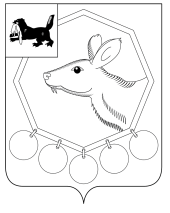 29.12.2023 № 265п/23РОССИЙСКАЯ ФЕДЕРАЦИЯИРКУТСКАЯ ОБЛАСТЬМУНИЦИПАЛЬНОЕ ОБРАЗОВАНИЕ«БАЯНДАЕВСКИЙ РАЙОН»АДМИНИСТРАЦИЯПОСТАНОВЛЕНИЕО ВНЕСЕНИИ ИЗМЕНЕНИЙ В МУНИЦИПАЛЬНУЮ ПРОГРАММУ «МОЛОДЕЖНАЯ ПОЛИТИКА НА 2019-2025 ГОДЫ» В соответствии с Бюджетным кодексом РФ, Положением о порядке принятия решений о разработке муниципальных программ МО «Баяндаевский район» и их формирования и реализации, утвержденным постановлением мэра МО «Баяндаевский район» от 22.09.2023 № 182п/23, руководствуясь ст. ст. 35, 48 Устава муниципального образования «Баяндаевский район»,ПОСТАНОВЛЯЮ:Внести изменения в муниципальную программу «Молодежная политика на 2019 - 2025 годы», утвержденную постановлением администрации МО «Баяндаевский район» от 13.11.2018г. № 224п/18 путем изложения в новой редакции.2. Опубликовать настоящее постановление в районной газете «Заря» и разместить на официальном сайте МО «Баяндаевский район» в информационно-телекоммуникационной сети «Интернет».3. Настоящее постановление вступает в силу с момента подписания.4. Контроль за исполнением настоящего постановления возложить на заместителя мэра МО «Баяндаевский район» Дмитрова  А.Л.Мэр МО «Баяндаевский район»А.П. Табинаев  УТВЕРЖДЕНАПостановлением администрациимуниципального образования «Баяндаевский район»от  29.12.2023 года № 265п/23                    МУНИЦИПАЛЬНАЯ ПРОГРАММА МУНИЦИПАЛЬНОГО ОБРАЗОВАНИЯ «БАЯНДАЕВСКИЙ РАЙОН»"МОЛОДЕЖНАЯ ПОЛИТИКА" НА 2019 - 2025 ГОДЫ(далее – муниципальная программа)Баяндай, 2023 годПАСПОРТ МУНИЦИПАЛЬНОЙ ПРОГРАММЫ.ХАРАКТЕРИСТИКА ТЕКУЩЕГО СОСТОЯНИЯ СФЕРЫ РЕАЛИЗАЦИИМУНИЦИПАЛЬНОЙ ПРОГРАММЫ.Молодежная политика определяется как деятельность государства и органов местного самоуправления, направленная на создание правовых, экономических и организационных условий и гарантий для социальной адаптации и самореализации молодых граждан, поддержку и развитие молодежных и детских общественных объединений и инициатив.Очевидно, что укрепление позиций Баяндаевского района повышение качества жизни жителей района возможно только при эффективном использовании потенциала молодежи.Необходимо создавать условия для самореализации молодежи и стимулы для включения молодых людей в общественные процессы.По данным на 1 января 2023 года, в муниципальном образовании «Баяндаевский район» постоянно проживает 10 860 человека. Около 30% от общей численности жителей Баяндаевского района - это граждане в возрасте от 14 до 35 лет.По опыту работы с молодежью в Баяндаевском районе отмечается, что сравнительно небольшой части молодежи присущ социальный оптимизм и активная позиция. И все же на фоне сложных социально-экономических и политических преобразований происходит осознание значительной частью молодежи своей роли в обществе. В связи с этим растет и потребность в больших возможностях для самореализации.Муниципальная программа «Молодежная политика» на 2019 - 2025 годы является логическим продолжением реализации долгосрочных целевых программ Баяндаевского района "Молодежь Иркутской области", реализуемых в периоды 2019 - 2025 годов, "Комплексная программа по  профилактике наркомании и социально-негативных явлений среди молодежи муниципального образования «Баяндаевский район» на 2019-2025 годы»,  «Комплексные меры по профилактики экстремистских проявлений в детской и молодежной среде на территории муниципального образования «Баяндаевский район» на 2019 - 2025 годы.Реализация этих муниципальных правовых актов позволила провести ряд мероприятий по основным направлениям - вовлечение молодежи в социально-экономическое и общественно-политическое развитие территории; профилактика социально-негативных явлений в молодежной среде; формирование в молодежной среде уважительного отношения к традиционным семейным ценностям и т.д.Тем не менее, проблемные ситуации существуют и требуют принятия определенных решений уже сегодня. Большинство молодых людей не готовы к участию в общественной жизни в рамках различных общественно-политических движений и политического диалога. Немногие из молодых людей сохраняют патриотическое отношение к культуре и истории страны, с достоинством воспринимают принадлежность к своей национальности.Растет популярность идей религиозного, национального и нравственного неравенства, приводящая к экстремистским действиям. Без профилактики деструктивного поведения, этнического и религиозно-политического экстремизма, преодоления негативных стереотипов у молодых людей могут формироваться асоциальные поведенческие тенденции, что приведет, в свою очередь, к напряженной социальной, в том числе криминогенной, ситуации в Баяндаевском районе.Отсутствие системы подготовки молодежи допризывного возраста к службе в рядах Вооруженных Сил Российской Федерации ведет к снижению уровня боеготовности частей и подразделений из-за неспособности значительной части граждан, призванных на военную службу, справиться с резким увеличением объемов физических нагрузок первых месяцев военной службы.В данных условиях особенно важно активизировать молодежную политику по таким направлениям, как: пропаганда здорового образа жизни, активизация гражданской позиции и воспитание патриотизма, профилактика экстремизма и предотвращение национальных конфликтов, поддержка талантливой и одаренной молодежи и общественно-полезных инициатив, формирование у молодежи позитивного отношения к институту семьи.Муниципальная программа «Молодежная политика» на 2019 - 2025 годы координируется с государственной программой Иркутской области «Молодежная политика» на 2019 - 2025 годы в рамках проведения совместных мероприятий.В соответствии с Федеральным законом от 8 января 1998 года N 3-ФЗ "О наркотических средствах и психотропных веществах" профилактическая деятельность законодательно определена как совокупность мероприятий политического, экономического, правового, социального, медицинского, педагогического, культурного, физкультурно-спортивного и иного характера, направленных на предупреждение возникновения и распространения наркомании.Несмотря на предпринимаемые меры, в Иркутской области сохраняются негативные тенденции в сфере незаконного потребления наркотических средств и психотропных веществ: Иркутская область входит в двадцатку нарконеблагополучных регионов Российской Федерации. Уровень наркотизации населения Иркутской области последние несколько лет является сравнительно высоким: наркотизация населения области почти в два раза превышает среднероссийский уровень. По итогам мониторинга наркоситуации, проведенного в соответствии с Методикой и порядком осуществления мониторинга, утвержденной Государственным антинаркотическим комитетом 24 декабря 2014 года, ситуация, связанная с незаконным оборотом наркотиков в Иркутской области, за 2023 год оценивается как тяжелое.Распространенность наркомании характерна как для городского, так и для сельского населения Иркутской области.По данным Федеральной службы Российской Федерации по контролю за оборотом наркотиков, статистические показатели органов здравоохранения не отражают полной картины уровня наркопотребления. Это связано с высокой латентностью наркомании. В соответствии с действующей системой учета наркозависимых лиц на учет ставятся только добровольно обратившиеся в учреждения здравоохранения, доля которых невелика.За 2023 год в районе зарегистрировано число больных, состоящих на диспансерном учете, с зависимостью от наркотических средств и психотропных веществ  с диагнозом наркомания - 3 человека, совершено 9 преступлений связанных с незаконным оборотом наркотиков.Иркутская область вошла в число 17 регионов с повышенным уровнем подростковой наркомании.Очень серьезную проблему для здоровья населения, в частности подростков, представляет табакокурение и злоупотребление алкоголем. По данным управления образования администрации муниципального образования «Баяндаевский район», на учете в наркопостах - постах здоровья в 2023 году состоит 7 подростков, из них за устойчивое курение - 0 человек.С ростом числа лиц, потребляющих наркотики, связан и рост числа лиц, зараженных ВИЧ-инфекцией, вирусным гепатитом и другими сопутствующими заболеваниями. Проблема распространения ВИЧ-инфекции, безусловно, является одной из наиболее актуальных и обсуждаемых в медицинских кругах и обществе. Эпидемиологическая обстановка, сложившаяся на территории муниципального образования «Баяндаевский район», является достаточно стабильная. В реализации мер, направленных на профилактику распространения наркомании и других асоциальных явлений, принимают участие Управление Федеральной службы Российской Федерации по контролю за оборотом наркотиков по Иркутской области, министерство по физической культуре, спорту и молодежной политике Иркутской области, ЦПН Иркутской области, ОГБУЗ «Баяндаевская РБ», ОП ( дислокации п. Баяндай) МО МВД России «Эхирит-Булагатский», структурные подразделение администрации муниципального образования «Баяндаевский район».ЦЕЛЬ И ЗАДАЧИ, ЦЕЛЕВЫЕ ПОКАЗАТЕЛИ, СРОКИ РЕАЛИЗАЦИИМУНИЦИПАЛЬНОЙ ПРОГРАММЫОсновной целью муниципальной программы является реализация молодежной политики на территории муниципального образования «Баяндаевский район».Достижение цели муниципальной программы предполагается за счет решения следующих задач:1. Качественное развитие потенциала и воспитание молодежи Баяндаевского района.2. Снижение уровня распространения наркомании, алкоголизма, табакокурения и связанных с ними социально-негативных явлений в молодежной среде Баяндаевского района.Общий срок реализации муниципальной программы рассчитан на период 2019 - 2025 годов. Этапы реализации муниципальной программы не выделяются.Целевые показатели муниципальной программы являются измеримыми, непосредственно зависят от реализации цели и решения задач муниципальной программы. Значения целевых показателейОБОСНОВАНИЕ ВЫДЕЛЕНИЯ ПОДПРОГРАММ И ХАРАКТЕРИСТИКА ОСНОВНЫХ МЕРОПРИЯТИЙ ПОДПРОГРАММДля достижения заявленной цели и решения поставленных задач в рамках муниципальной программы предусмотрена реализация  Подпрограмм:1) Подпрограмма «Молодежь Баяндаевского района» на 2019 - 2025 годы;2) Подпрограмма «Комплексные меры профилактики незаконного потребления наркотических средств и психотропных веществ, наркомании, токсикомании и других социально-негативных явлений» на 2019 - 2025 годы;Подпрограммы отражают приоритетные направления молодежной политики, проводимой на государственном и муниципальном уровне.Цель подпрограммы «Молодежь Баяндаевского района" на 2019 - 2025 годы - качественное развитие потенциала и воспитание молодежи Баяндаевского района. Достижение цели предполагается путем реализации пяти задач:1. Вовлечение молодежи в активную общественную деятельность - одно из приоритетных направлений работы, которое способствует развитию у молодежи социальной активности, навыков самоорганизации и самореализации, а также решению конкретных социальных проблем в каждом населенном пункте (основное мероприятие: "Реализация мероприятий, направленных на вовлечение молодежи в активную общественную деятельность").2. Выявление, стимулирование и поддержка творческого потенциала молодежи - решение задачи будет способствовать признанию молодежи Баяндаевского района на областных, всероссийских и международных конкурсах, соревнованиях (основное мероприятие: "Совершенствование механизма развития и поддержки творческого потенциала молодежи").3. Совершенствование системы патриотического воспитания и допризывной подготовки молодежи в Баяндаевском районе - решение задачи необходимо в связи с недостаточной подготовленностью молодежи к службе в Вооруженных Силах, в том числе по показателям здоровья, физического развития, психологической готовности действовать в сложных ситуациях, а также негативным отношением молодых людей к службе в армии. Кроме того, средства массовой информации мало отражают вопросы патриотического и духовно-нравственного воспитания среди молодежи (основное мероприятие: "Реализация мероприятий по патриотическому воспитанию и допризывной подготовке молодежи").4. Формирование у молодежи позитивного отношения к институту семьи - выбор задачи обусловлен снижением в молодежной среде ценностного отношения к семье и браку, что приводит к значительному росту разводов среди молодых супружеских пар, проявлению семейного неблагополучия (основное мероприятие: "Реализация мероприятий, направленных на формирование у молодежи позитивного отношения к институту семьи").5. Организация профилактической работы, направленной на социальную сплоченность общества, профилактику экстремизма и предотвращение национальных конфликтов, - задача направлена на формирование уважения, принятие и понимание богатого многообразия культуры, обычаев и традиций народов, населяющих территорию Баяндаевского района, их традиций и этнических ценностей (основное мероприятие: "Реализация профилактических мероприятий для молодежи, направленных на социальную сплоченность общества, профилактику экстремизма и предотвращение национальных конфликтов").В Подпрограмме «Комплексные меры профилактики незаконного потребления наркотических средств и психотропных веществ, наркомании, токсикомании и других социально-негативных явлений» на 2019 - 2025 годы» предлагается продолжить работу по противодействию распространения наркомании и сконцентрировать усилия на следующих приоритетных направлениях комплексного решения проблемы:- раннее выявление потребителей наркотиков, предупреждение распространения наркомании, снижение числа лиц, допустивших первую пробу наркотика;- формирование массового нетерпимого отношения в обществе к  наркомании и наркопреступности, формирование установок «употреблять наркотики опасно для здоровья, жизни»;- защита тех людей, которые попали в наркозависимость, достижение стойкой ремиссии, успешная ресоциализация, которая обеспечит для пациента высокий уровень качества жизни и социальной адаптации.Для достижения цели Подпрограммы в обозначенной сфере предполагается реализация комплекса следующих основных мероприятий:Развитие системы раннего выявления незаконных потребителей наркотиков в общеобразовательных учреждениях.В рамках Подпрограммы запланировано проведение социологического исследования, анкетирования обучающихся, направленные на выявление уровня наркотизации, оказание консультационной помощи родителям  по вопросу проведения тестирования обучающихся, в целях выявления потребителей  наркотических средств и психотропных веществ, а также  выдача психолого-педагогических рекомендаций для родителей по результатам проведенного тестирования.Содействие развитию системы раннего выявления незаконных потребителей наркотиков.7 декабря 2013 года вступает в силу Федеральный закон «О внесении изменений в отдельные законодательные акты Российской Федерации по вопросам профилактики незаконного потребления наркотических средств и психотропных веществ» от 7 июня 2013 года №120-ФЗ, в соответствии с которым с целью раннего выявления незаконного потребления наркотических средств и психотропных веществ  в общеобразовательных организациях и профессиональных образовательных организациях, а также в образовательных организациях высшего образования должны проводится профилактические медицинские осмотры обучающихся.Исполнение данного мероприятия Подпрограммы позволит  своевременно выявлять несовершеннолетних и молодежь, допускающих употребление наркотических средств, проводить исследования на наркотические, сильнодействующие и токсические, в том числе психотропные вещества в организме человека. Формирование негативного отношения в обществе к немедицинскому потреблению наркотиков, в том числе путем проведения активной антинаркотической  пропаганды, повышения уровня осведомленности населения о негативных последствиях немедицинского потребления наркотиков и об ответственности за участие в их  незаконном обороте.Мероприятия направлены на повышение информированности населения о вреде наркотических средств и психотропных веществ, на повышение доверия к правоохранительным органам. Организация и проведение комплекса мероприятий по профилактике социально-негативных явлений. Организация и проведение  комплекса мероприятий, ориентированных на развитие добровольческого движения из числа несовершеннолетних, молодежи, организацию досуга  путем поддержки проектов по месту жительства, проведение профилактических мероприятий в детских оздоровительных лагерях в период летних каникул, а также совершенствование системы кабинетов профилактики в образовательных учреждениях.Организация и проведение комплекса мероприятий по профилактике социально-негативных явлений для лиц, попавших в трудную жизненную ситуацию.Мероприятия направлены на социальную реабилитацию и адаптацию подростков, проживающих в условиях семейного неблагополучия, состоящих на учете в инспекциях по делам несовершеннолетних, уголовно-исполнительных инспекциях за совершение правонарушений и преступлений, не учащихся и неработающих, посредством обеспечения  досуга, организации  занятости, проведения индивидуальной работы.Формирование профессионального сообщества специалистов по профилактике наркомании для повышения эффективности антинаркотической профилактической деятельности в социальной сфере, сфере образования, физической культуры, спорта и молодежной политики.Мероприятия направлены на подготовку специалистов, дальнейшую выработку стратегии противодействия наркомании, обмен опытом между специалистами, повышение качества проводимых мероприятий, внедрение новых форм и методов работы по противодействию распространения наркомании среди населения Баяндаевского района.8. Мотивирование наркозависимых на социально-медицинскую  реабилитацию.Мероприятия ориентированы на реализацию комплекса мероприятий  по вторичной и третичной профилактике наркомании. 9. Уничтожение дикорастущей конопли в муниципальном  образовании «Баяндаевский район».10.  Прогнозирование развития наркоситуации, анализ состояния процессов и явлений в сфере оборота наркотиков и их прекурсоров, а также в области противодействия их незаконному обороту, профилактики немедицинского потребления наркотиков.Мероприятия включают в себя:- проведение мониторинга наркоситуации в Баяндаевском  районе;- формирование банка данных о  распространении и профилактике наркомании и токсикомании;- получение информации об уровне и структуре наркопотребления, масштабах распространения незаконного потребления наркотиков и влияющих на них факторов, анализа   эффективности   организации    антинаркотической работы  посредством проведения социологического исследования среди населения Баяндаевского района. РЕСУРСНОЕ ОБЕСПЕЧЕНИЕ МУНИЦИПАЛЬНОЙ ПРОГРАММЫФинансирование Программы осуществляется за счет средств районного бюджета. Объемы финансирования Программы ежегодно уточняются при формировании районного бюджета на соответствующий финансовый год.Общий объем ассигнований на финансирование Программы составляет: всего в 2019 - 2025 годах –  499,5 тыс. рублей, в том числе в 2019 году – 81,5 тыс. рублей, в 2020 году – 97,5 тыс. рублей, 2021 году- 70,5 тыс. рублей, 2022 году -62,5 тыс. рублей, 2023 году – 78,7 тыс. рублей, 2024 году- 120,0 тыс. рублей, 2025 году- 120,0 тыс. рублей., АНАЛИЗ РИСКОВ РЕАЛИЗАЦИИ МУНИЦИПАЛЬНОЙ ПРОГРАММЫ И ОПИСАНИЕМЕР УПРАВЛЕНИЯ РИСКАМИ РЕАЛИЗАЦИИ МУНИЦИПАЛЬНОЙ ПРОГРАММЫРеализация мероприятий муниципальной программы связана с различными рисками, как обусловленными внутренними факторами и зависящими от ответственного исполнителя, соисполнителей и участников муниципальной программы (организационные риски), так и относящимися к внешним факторам (риски изменения законодательства, экономические риски и риски финансового обеспечения). Комплексная оценка рисков, возникающих при реализации мероприятий муниципальной программы, приведена в таблице:МЕХАНИЗМ РЕАЛИЗАЦИИ МУНИЦИПАЛЬНОЙ ПРОГРАММЫРеализация муниципальной программы осуществляется в соответствии с планами мероприятий подпрограмм.Ответственный исполнитель:- организует реализацию муниципальной программы, координирует деятельность соисполнителей и участников муниципальной программы, несет ответственность за достижение целевых показателей муниципальной программы, а также за достижение ожидаемых конечных результатов ее реализации;-- осуществляет мониторинг реализации муниципальной программы;- проводит оценку эффективности реализации муниципальной программы;- запрашивает у соисполнителей и участников муниципальной программы информацию о ходе реализации муниципальной программы;- готовит отчеты о реализации муниципальной программы, представляет их в экономический отдел администрации МО «Баяндаевский район»;- разрабатывает меры по привлечению средств из федерального и областного бюджетов и иных источников в соответствии с законодательством для реализации мероприятий муниципальной программы.Соисполнители:- обеспечивают разработку и согласование с участниками муниципальной программы подпрограмм;- организуют реализацию подпрограмм, координируют деятельность участников муниципальной программы по реализации основных мероприятий подпрограмм, несут ответственность за достижение целевых показателей подпрограмм;- осуществляют распределение предельных объемов бюджетных ассигнований на очередной финансовый год и плановые периоды по основным мероприятиям подпрограмм;- разрабатывают и согласовывают проект изменений в муниципальную программу в части подпрограмм;- формируют предложения по внесению изменений в муниципальную программу, направляют их ответственному исполнителю;- запрашивают у участников муниципальной программы информацию о ходе реализации основных мероприятий;- разрабатывают и представляют ответственному исполнителю отчеты о реализации подпрограммы.Участники муниципальной программы:- осуществляют реализацию основных мероприятий;- осуществляют распределение предельных объемов бюджетных ассигнований на очередной финансовый год и плановый период по мероприятиям, входящим в основные мероприятия;- согласовывают проект подпрограммы, включение в проекты подпрограмм основных мероприятий, проект изменений в подпрограмму в части основных мероприятий;- формируют предложения по разработке проекта подпрограммы, внесению изменений в подпрограмму, направляют их ответственному исполнителю;- разрабатывают и представляют соисполнителю отчеты о реализации основных мероприятий.Участники мероприятий муниципальной программы участвуют в реализации мероприятий подпрограмм.Если срок реализации муниципальной программы завершился в отчетном году, формируется итоговый отчет за весь период ее реализации, который включает в себя отчет о реализации муниципальной программы за отчетный год.Ежегодный (итоговый) отчет о реализации муниципальной программы должен содержать:1) отчет об исполнении мероприятий муниципальной программы, отчет об исполнении целевых показателей муниципальной программы, отчет о финансировании муниципальной программы (по формам 1, 2, 3 к Порядку принятия решений о разработке муниципальных программ муниципального образования «Баяндаевский район» и их формирования и реализации, утвержденному постановлением администрации муниципального образования «Баяндаевский район»);2) сведения об оценке эффективности реализации муниципальной программы (в соответствии с Порядком проведения и критериями оценки эффективности реализации муниципальных программ муниципального образования «Баяндаевский район»);3) пояснительную записку, содержащую анализ факторов, повлиявших на ход реализации муниципальной программы.Экономический отдел администрации МО «Баяндаевский район» организует рассмотрение ежегодного (итогового) отчета о реализации муниципальной программы на заседании Экспертного совета, по результатам которого принимается решение об эффективности реализации муниципальной программы.В случае, если ожидаемая эффективность не достигнута или эффективность снизилась по сравнению с предыдущим годом, Экспертным советом формируются предложения о необходимости прекращения или об изменении начиная с очередного финансового года муниципальной программы, в том числе необходимости изменения объема бюджетных ассигнований на финансовое обеспечение реализации муниципальной программы.Учитывая решение отдела экономики и охраны труда администрации МО «Баяндаевский район» об эффективности реализации муниципальной программы, не позднее одного месяца до дня внесения проекта решения о бюджете МО «Баяндаевский район» на очередной финансовый год и плановый период в Думу муниципального образования «Баяндаевский район» может быть принято решение о прекращении или об изменении начиная с очередного финансового года муниципальной программы, в том числе изменении объема бюджетных ассигнований на финансовое обеспечение реализации муниципальной программы. Указанное решение оформляется постановлением администрации муниципального образования «Баяндаевский район» о внесении изменений в муниципальную программу или об отмене муниципальной программы, которое готовит ответственный исполнитель.Ежегодный (итоговый) отчет о реализации муниципальной программы представляется ответственным исполнителем в качестве информации на заседании Административного совета при администрации муниципального образования «Баяндаевский район».ОЖИДАЕМЫЕ КОНЕЧНЫЕ РЕЗУЛЬТАТЫ РЕАЛИЗАЦИИМУНИЦИПАЛЬНОЙ ПРОГРАММЫВ целом в результате выполнения муниципальной программы у молодежи Баяндаевского района должны появиться возможности, условия и стимулы к раскрытию своего потенциала; должно произойти снижение уровня распространения наркомании, алкоголизма, табакокурения и связанных с ними социально-негативных явлений. В 2025 году в результате исполнения мероприятий муниципальной программы будут получены следующие результаты:1. Вовлечение в реализацию мероприятий муниципальной молодежной политики на территории муниципального образования «Баяндаевский район» к 2025г. до 5,8 тыс. чел.2. Увеличение количества молодежи, охваченной профилактическими мероприятиями по снижению уровня распространения наркомании, алкоголизма, табакокурения и связанных с ними социально-негативных явлений до 59% к 2025 году. Приложение №1к муниципальной программе «Молодежная политика»ПОДПРОГРАММА"МОЛОДЕЖЬ БАЯНДАЕВСКОГО РАЙОНА" НА 2019 - 2025 ГОДЫЦЕЛЬ И ЗАДАЧИ, ЦЕЛЕВЫЕ ПОКАЗАТЕЛИ, СРОКИ РЕАЛИЗАЦИИ ПОДПРОГРАММЫОсновной целью подпрограммы является качественное развитие потенциала и воспитание молодежи Баяндаевского района.Достижение цели подпрограммы предполагается за счет решения следующих задач:1. Вовлечение молодежи в активную общественную деятельность.2. Выявление, стимулирование и поддержка творческого потенциала молодежи.3. Совершенствование системы патриотического воспитания и допризывной подготовки молодежи.4. Формирование у молодежи позитивного отношения к институту семьи.5. Организация профилактической работы, направленной на социальную сплоченность общества, профилактику экстремизма и предотвращение национальных конфликтов.6. Совершенствование механизма реализации молодежной политики.Срок реализации подпрограммы рассчитан на период 2019 - 2025 годов. Этапы реализации подпрограммы не выделяются.  Значения целевых показателей2. ПЛАН МЕРОПРИЯТИЙ ПОДПРОГРАММЫ "МОЛОДЕЖЬ БАЯНДАЕВСКОГО РАЙОНА" НА 2019 - 2025 ГОДЫПриложение №2к муниципальной программе «Молодежная политика»ПОДПРОГРАММА«КОМПЛЕКСНЫЕ МЕРЫ ПРОФИЛАКТИКИ НЕЗАКОННОГО ПОТРЕБЛЕНИЯ НАРКОТИЧЕСКИХ СРЕДСТВ И ПСИХОТРОПНЫХ ВЕЩЕСТВ, НАРКОМАНИИ И ТОКСИКОМАНИИ И ДРУГИХ СОЦИАЛЬНО-НЕГАТИВНЫХ ЯВЛЕНИЙ»	 НА 2019 - 2025 ГОДЫПАСПОРТ ПОДПРОГРАММЫСОДЕРЖАНИЕ ПРОБЛЕМЫ, ОБОСНОВАНИЕ НЕОБХОДИМОСТИ ЕЕ РЕШЕНИЯ.На сегодняшний день наркомания и связанные с ней преступления  остаются одной из наиболее важных и сложных проблем в современном обществе, что представляет серьезную угрозу здоровью населения, экономике, правопорядку и безопасности в государстве.Необходимость разработки муниципальной целевой программы «Комплексные меры профилактики незаконного потребления наркотических средств и психотропных веществ, наркомании и токсикомании и других социально-негативных явлений» на 2019 - 2025 годы вызвана тем, что современная ситуация в России, в Иркутской области на протяжении нескольких лет достаточно серьезная и характеризуется дальнейшим распространением наркомании, совершением преступлений связанных с незаконным оборотом наркотиков.Оценить состояние незаконного оборота наркотических средств, исходя из анализа выявленных наркопреступлений, однозначно невозможно. Непосредственной предпосылкой для существования незаконного оборота наркотиков, выступает наличие лиц, желающих употреблять наркотики в немедицинских целях вопреки имеющимся запретам. В связи с чем, «незаконный оборот наркотиков» и «наркомания» находятся в непосредственной причинно-следственной связи. При этом «незаконный оборот наркотиков» выступает как следствие, а наличие лиц, злоупотребляющих наркотиками – как причина.В настоящее время никто не подвергает сомнению вывод о том, что самый рациональный для общества путь борьбы с преступностью состоит в предупреждении (профилактике) совершения противоправных деяний. Своевременная и результативная профилактика, во-первых, экономически выгоднее, так как она менее затратная, чем раскрытие и расследование преступлений, а затем перевоспитание преступника; во-вторых, она гуманнее по отношению к потенциальному правонарушителю, поскольку позволяет избавить его от страданий, связанных с уголовным наказанием, а его близких – от связанных с этим обстоятельством неприятных переживаний. Исходя из этого, логично предположить, что активизация борьбы с распространением наркомании, немедицинского потребления наркотиков, которые выступают непосредственной причиной совершения незаконных деяний с наркотиками, является наиболее рациональным и прямым способом существенно сократить наркопреступность.По данным на 1 января 2023 года, в муниципальном образовании «Баяндаевский район» постоянно проживает 10 860 человека. Около 30% от общей численности жителей Баяндаевского  района - это граждане в возрасте от 14 до 35 лет.В соответствии с Федеральным законом от 8 января 1998 года N 3-ФЗ "О наркотических средствах и психотропных веществах" профилактическая деятельность законодательно определена как совокупность мероприятий политического, экономического, правового, социального, медицинского, педагогического, культурного, физкультурно-спортивного и иного характера, направленных на предупреждение возникновения и распространения наркомании.Несмотря на предпринимаемые меры, в Иркутской области сохраняются негативные тенденции в сфере незаконного потребления наркотических средств и психотропных веществ: Иркутская область входит в двадцатку нарконеблагополучных регионов Российской Федерации. Уровень наркотизации населения Иркутской области последние несколько лет является сравнительно высоким: наркотизация населения области почти в два раза превышает среднероссийский уровень. По итогам мониторинга наркоситуации, проведенного в соответствии с Методикой и порядком осуществления мониторинга, утвержденной Государственным антинаркотическим комитетом 24 декабря 2014 года, ситуация, связанная с незаконным оборотом наркотиков в Иркутской области, в 2014 году оценивается как напряженная. Распространенность наркомании характерна как для городского, так и для сельского населения Иркутской области.По данным Федеральной службы Российской Федерации по контролю за оборотом наркотиков, статистические показатели органов здравоохранения не отражают полной картины уровня наркопотребления. Это связано с высокой латентностью наркомании. В соответствии с действующей системой учета наркозависимых лиц на учет ставятся только добровольно обратившиеся в учреждения здравоохранения, доля которых невелика.За 2023 года в районе зарегистрировано с диагнозом наркомания 3 больных и 6 человек состоят на профилактическом учете с зависимостью от наркотических и психотропных веществ - этот показатель относительно стабилен, совершено 9 преступлений, связанных с незаконным оборотом наркотиков.Иркутская область входит в десятку нарконеблагополучных регионов страны по уровню подростковой наркомании.Очень серьезную проблему для здоровья населения, в частности подростков, представляет табакокурение и злоупотребление алкоголем. По данным управления образования администрации муниципального образования «Баяндаевский район», на учете в наркопостах - постах здоровья на 1 января 2024 года состоит 7 подростков, из них за устойчивое курение - 0 человек.С ростом числа лиц, потребляющих наркотики, связан и рост числа лиц, зараженных ВИЧ-инфекцией, вирусным гепатитом и другими сопутствующими заболеваниями. Проблема распространения ВИЧ-инфекции, безусловно, является одной из наиболее актуальных и обсуждаемых в медицинских кругах и обществе. Эпидемиологическая обстановка, сложившаяся на территории муниципального образования «Баяндаевский район», является достаточно стабильная. В реализации мер, направленных на профилактику распространения наркомании и других асоциальных явлений, принимают участие Управление Федеральной службы Российской Федерации по контролю за оборотом наркотиков по Иркутской области, министерство по физической культуре, спорту и молодежной политике Иркутской области, ЦПН Иркутской области, ОГБУЗ «Баяндаевская РБ», ОП (с местом дислокации п.Баяндай) МО МВД России «Эхирит-Булагатский», структурные подразделения администрации муниципального образования «Баяндаевский район».В рамках реализации программ была начата и в настоящее время продолжается работа по формированию условий для воспитания у населения негативного отношения к незаконному потреблению и обороту наркотиков, по уничтожению наркотикосодержащих растений, подготовке квалифицированных кадров, ведущих профилактику наркомании и борьбу с наркопреступностью.Осуществление культурно-просветительных мероприятий антинаркотической направленности позволит сформировать в обществе негативное отношение к незаконному потреблению наркотических средств.Предусмотренные мероприятия должны привести к сокращению количества преступлений и правонарушений, связанных с незаконным оборотом наркотических средств.ЦЕЛЬ И ЗАДАЧИ, ЦЕЛЕВЫЕ ПОКАЗАТЕЛИ, СРОКИ РЕАЛИЗАЦИИПОДПРОГРАММЫОсновной целью подпрограммы является сокращение масштабов немедицинского потребления наркотических и психотропных веществ, формирование негативного отношения к незаконному обороту и потреблению наркотиков и существенное снижение спроса на них.Достижение цели подпрограммы предполагается за счет решения следующих задач:1. Развитие системы раннего выявления незаконных потребителей наркотических средств и психотропных веществ.2. Формирование негативного отношения в обществе к немедицинскому потреблению наркотиков, в том числе путем проведения активной антинаркотической пропаганды, повышения уровня осведомленности населения о негативных последствиях немедицинского потребления наркотиков и об ответственности за участие в их  незаконном обороте.3. Организация и проведение  комплекса  мероприятий по профилактике социально-негативных явлений для несовершеннолетних, молодежи Баяндаевского района.4. Организация и проведение комплекса мероприятий по профилактике социально-негативных явлений для лиц, попавших в трудную жизненную ситуацию.5. Формирование профессионального сообщества специалистов по профилактике наркомании для повышения эффективности антинаркотической профилактической деятельности.6. Мотивирование  наркозависимых на социально-медицинскую реабилитацию.  7. Уничтожение дикорастущей конопли в муниципальных образованиях Баяндаевского района.8.   Прогнозирование развития наркоситуации, анализ состояния процессов и явлений в сфере оборота наркотиков и их прекурсоров, а также в области противодействия их незаконному обороту, профилактики немедицинского потребления наркотиков.Предполагается, что реализация мероприятий Подпрограммы позволит:Развить систему раннего выявления лиц, употребляющих наркотические вещества:100% охват социологическим исследованием, анкетированием обучающихся старших классов образовательных учреждений Баяндаевского района, направленных на выявление уровня наркотизации;охватить ежегодно 7% школьников экспертно-диагностическим  исследованием на предмет употребления наркотических средств от общего числа обучающихся;приобрести  иммунохроматические тесты в количестве 200 штук ежегодно;приобрести экспертно-диагностические приборы для проведения работы по раннему выявлению лиц, употребляющих психоактивные вещества.Повысить уровень информированности населения Баяндаевского района о последствиях употребления психоактивных веществ,  сформировать негативное отношение в обществе к немедицинскому потреблению наркотиков, в том числе путем проведения активной антинаркотической пропаганды, проведения грамотной информационной политики в средствах массовой информации:обеспечить распространение плакатов, буклетов, флаеров для подростков и молодежи, специалистов, работающих по профилактике наркомании, родителей  ежегодно в количестве не менее 500 штук;разместить в учреждениях образования, культуры, здравоохранения, на информационных стендах в сельских поселениях ежегодно  не менее 500 экземпляров антинаркотических материалов;разместить печатные статьи в СМИ, направленные на повышение информированности населения о вреде наркотических средств и психотропных веществ, на повышение доверия к правоохранительным органам;разместить информацию о проведенных мероприятиях по профилактике незаконного потребления наркотических средств и психотропных веществ, по пропаганде здорового образа жизни в информационно-телекоммуникационной сети «Интернет»;распространить среди всех общеобразовательных учреждений обучающие видеофильмы, с использованием компьютерной программы и элементами тестирования, направленные на предупреждение употребления наркотических средств и психотропных веществ, предоставленных ОГКУ «Центр профилактики наркомании».3. Организовать и провести комплекс мероприятий по профилактике социально-негативных явлений для несовершеннолетних, молодежи Баяндаевского района:увеличить удельный вес численности молодежи, принявшей участие в мероприятиях по профилактике социально-негативных явлений, к общей численности молодежи  Баяндаевского района, который  составит в 2019 году – 52 %, в 2020 году – 53 %, в 2021 году – 54 %, в 2022 году – 55 %, в 2023 году – 56 %, в 2024 году – 57 %, в 2025 году –  58 %.увеличить удельный вес численности обучающихся в образовательных учреждениях принявших участие в мероприятиях по профилактике социально-негативных явлений, к общей численности,  обучающихся в образовательных учреждениях  в Баяндаевском районе,  который составит в 2019 году – 52 %, в 2020 году – 53 %, в 2021 году – 54 %, в 2022 году – 55 %, в 2023 году – 56 %, в 2024 году – 57 %. в 2025 году- 58 %.подготовить 100 волонтеров по профилактике наркомании и других социально-негативных явлений  из числа подростков и молодежи;вовлечь 40 %  обучающихся  в профилактические мероприятия в рамках деятельности общественных наркопостов;обучить по образовательным профилактическим программам в рамках деятельности общественных наркопостов ежегодно 20 % обучающихся к общей численности обучающихся;вовлечь 35% детей, подростков, молодежи, занятиями  в спортивных секциях, творческих студиях, кружках по интересам;трудоустроить  несовершеннолетних и молодежь в летний период не менее 500 человек ежегодно;провести профилактические мероприятия в детских оздоровительных лагерях в период летних каникул не менее 2-х раз в смену;реализовать проекты молодежных инициатив по месту жительства.Организовать индивидуальную работу по профилактике социально-негативных явлений с детьми, находящимися в социально опасном положении, трудной жизненной ситуации и их родителями:1)     кодировать  пациентов от алкогольной зависимости родителей детей, находящихся в социально опасном положении, трудной жизненной ситуации врачом психотерапевтом-наркологом по проведению альтернативного лечения.Сформировать профессиональное сообщество специалистов по профилактике наркомании для повышения эффективности антинаркотической профилактической деятельности:организовать и провести семинары, тренинги для 40 специалистов, занимающихся профилактикой социально-негативных явлений ежегодно;привлечь к работе по профилактике наркомании и токсикомании, табакокурения родительский актив (не менее 30  родителей);    3)  обеспечить участие в областных семинарах, конференциях и других мероприятиях в сфере профилактики наркомании и токсикомании в целях обобщения и использования положительного опыта, эффективных технологий в сфере профилактики злоупотребления наркотическими средствами и психотропными веществами.Мотивировать наркозависимых на социально-медицинскую реабилитацию:Консультировать наркозависимых и их окружение о работе реабилитационных центров Иркутской области, о круглосуточной службе телефона доверия по проблемам наркозависимости.Осуществлять  комплекс мероприятий, направленных на борьбу с произрастанием дикорастущей конопли. Обеспечить проведение ежемесячного и ежегодного мониторинга наркоситуации Баяндаевского района.С целью контроля за уровнем распространения наркомании продолжить формирование единого банка данных о  распространении и профилактике наркомании и токсикомании.Реализация Подпрограммы позволит закрепить положительную динамику  по снижению уровня наркотизации населения и обеспечить комплексность в решении проблем наркомании, стоящих перед Баяндаевским районом, эффективно распределить финансовые ресурсы.Срок  реализации Подпрограммы: 2019-2025 годы.4. ПЛАН МЕРОПРИЯТИЙ ПОДПРОГРАММЫ КОМПЛЕКСНЫЕ МЕРЫ ПРОФИЛАКТИКИ НЕЗАКОННОГО ПОТРЕБЛЕНИЯ НАРКОТИЧЕСКИХ СРЕДСТВ И ПСИХОТРОПНЫХ ВЕЩЕСТВ, НАРКОМАНИИ И ТОКСИКОМАНИИ И ДРУГИХ СОЦИАЛЬНО-НЕГАТИВНЫХ ЯВЛЕНИЙ	 НА 2019 - 2025 ГОДЫ5. РЕСУРСНОЕ ОБЕСПЕЧЕНИЕ ПОДПРОГРАММЫФинансирование Подпрограммы осуществляется за счет средств местного бюджета. Объемы финансирования Подпрограммы ежегодно уточняются при формировании местного бюджета на соответствующий финансовый год и плановые периодыОбщий объем ассигнований на финансирование Подпрограммы составляет: всего в 2019 - 2025 годах – 335 тыс. рублей, в том числе в 2019 году – 65, 0 тыс.  рублей,  в 2020 году – 65,0 тыс. рублей, в 2021 году – 45,0 тыс. рублей, в 2022 году – 40,0 тыс. рублей, в 2023 году – 33,22 тыс. рублей, в 2024 году – 90,0 тыс. рублей, в 2025 году – 90,0 тыс. рублей.По основным мероприятиям  Подпрограммы указанные средства распределены следующим образом:Задача 1. Развитие системы раннего выявления незаконных потребителей наркотических средств и психотропных веществ  – 19,22 тыс. рублей.Задача 2. Формирование негативного отношения в обществе к немедицинскому потреблению наркотиков, в том числе путем проведения активной антинаркотической пропаганды, повышения уровня информированности населения Баяндаевского района о негативных последствиях немедицинского потребления наркотиков и об ответственности за участие в их  незаконном обороте – 0, 00 тыс. рублей.Задача 3. Организация и проведение  комплекса  мероприятий по профилактике социально-негативных явлений для несовершеннолетних, молодежи Баяндаевского района – 0, 00 тыс. рублей.Задача 4. Организация и проведение комплекса мероприятий по профилактике социально-негативных явлений для лиц, попавших в трудную жизненную ситуацию – 0, 00 тыс.  рублей.Задача 5.  Формирование профессионального сообщества специалистов по профилактике наркомании для повышения эффективности антинаркотической профилактической деятельности– 0, 00 тыс. рублей.Задача 6. Мотивирование и включение потребителей наркотических средств в программы комплексной реабилитации  и ресоциализации Иркутской области  – 0,00 тыс.  рублей.Задача 7. Уничтожение дикорастущей конопли в муниципальных образованиях Баяндаевского района – 14,00 тыс. рублей.Задача 8. Прогнозирование развития наркоситуации, анализ состояния процессов и явлений в сфере оборота наркотиков и их прекурсоров, а также в области противодействия их незаконному обороту, профилактики немедицинского потребления наркотиков – 0, 00 тыс. рублей.№п/пНаименование характеристик муниципальной программыСодержание характеристик муниципальной программы1231.Наименование муниципальнойпрограммыМуниципальная программа муниципального образования «Баяндаевский район» «Молодежная политика» на 2019-2025 годы2.Ответственный исполнитель муниципальной программыГлавный специалист по молодежной политике администрации МО «Баяндаевский район» (далее – специалист МП)3.Соисполнителимуниципальной программыОтделение полиции (дислокация п. Баяндай) МО МВД России «Эхирит-Булагатский» (далее – ОП);ОГБУЗ «Баяндаевская районная больница» (далее – ЦРБ РБ);МКУ «Управление образования администрации муниципального образования «Баяндаевский район» (далее – УО);МБУК «Баяндаевский межпоселенческий культурно-спортивный комплекс» (далее  –  МКСК);Отдел сельского хозяйства администрации муниципального образования «Баяндаевский район» (далее – ОСХ);Комиссия по делам несовершеннолетних и защите их прав администрации муниципального образования «Баяндаевский район» (далее – КДН и ЗП);ОГКУ Центр занятости населения Баяндаевского района (далее – ЦЗН);МФ ФКУ УИИ ГУФСИН России по Иркутской области «д.с. Баяндай» (далее  –  ГУФСИН); МКУ Редакция газеты «Заря» МО «Баяндаевский район» (далее – СМИ);Отдел по Баяндаевскому и Ольхонскому районов управления службы ЗАГС Иркутской области (далее – ЗАГС);Совет женщин МО «Баяндаевский район»;Совет отцов Баяндаевского района;ОГБУ "Управление социальной защиты и социального обслуживания населения УСЗСОН по Баяндаевскому району» (далее – УСЗСОН); Семейный многофункциональный центр (далее  –  СМФЦ);Региональный специалист по профилактике наркомании в Баяндаевском районе; Региональный специалист по патриотической работе Региональный специалист по профилактике наркомании в Баяндаевском районе;Региональный специалист по правам ребенка в Баяндаевском районе;Муниципальные образования района (далее – МО).4.Участники муниципальной программыОбщественные организации;Волонтеры;Молодые люди в возрасте от 14 до 35 лет;4.Подростки, лица, попавшие в трудную жизненную ситуацию.5.Цель муниципальнойпрограммыСоздание условий для успешной социализации и эффективной самореализации молодежи6.Задачи муниципальной программы1.Совершенствование системы патриотического воспитания молодежи, формирование у молодежи патриотического сознания, готовности к выполнению конституционных обязанностей;2.Сокращение масштабов немедицинского потребления наркотических и психотропных веществ, формирование негативного отношения к незаконному обороту и потреблению наркотиков и существенное снижение спроса на них.3.Формирование у детей и молодежи толерантного сознания и поведения, противодействия экстремизму и снижения социально-психологической напряженности в обществе.7.Сроки реализации муниципальной программы2019 - 2025 годы8.Целевые показатели муниципальной программы1. Количество молодежи, вовлеченной в реализацию мероприятий муниципальной молодежной политики на территории муниципального образования «Баяндаевский район»;2. Количество молодежи, охваченной профилактическими мероприятиями по снижению уровня распространения наркомании, алкоголизма, табакокурения и связанных с ними социально-негативных явлений.9.Подпрограммы муниципальной программы Подпрограмма «Молодежь Баяндаевского района» на 2019-2025 годы;Подпрограмма «Комплексные меры  профилактики незаконного потребления наркотических средств и психотропных веществ, наркомании и токсикомании и других социально-негативных явлений» на 2019 -2025 годы.10.Объемы и источники финансированиямуниципальной программыФинансовые затраты из средств бюджета муниципального образования «Баяндаевский район» (далее – местный бюджет), всего  499,5 тыс. рублей, в том числе по годам:2019г. – 81,5 тыс. руб.2020г. – 97,5 тыс. руб.2021г. – 70,5 тыс.руб.2022г. – 62,5 тыс. руб.2023г. - 78,7 тыс. руб.2024г. – 120,0 тыс. руб.2025г. – 120,0 тыс. руб.11.Ожидаемые конечные результаты реализациимуниципальной программы1. Вовлечение в реализацию мероприятий муниципальной молодежной политики на территории муниципального образования «Баяндаевский район»  к  2025 г. до 1190 человек;2. Увеличение количества молодежи, охваченной профилактическими мероприятиями по снижению уровня распространения наркомании, алкоголизма, табакокурения и связанных с ними социально-негативных явлений до 59%. к 2025 году.№ п/пНаименование целевого показателяНаименование целевого показателяЕд. изм.Ед. изм.Ед. изм.Значения целевых показателейЗначения целевых показателейЗначения целевых показателейЗначения целевых показателейЗначения целевых показателейЗначения целевых показателейЗначения целевых показателейЗначения целевых показателейЗначения целевых показателейЗначения целевых показателейЗначения целевых показателейЗначения целевых показателейЗначения целевых показателейЗначения целевых показателейЗначения целевых показателейЗначения целевых показателейЗначения целевых показателейЗначения целевых показателейЗначения целевых показателейЗначения целевых показателейЗначения целевых показателейЗначения целевых показателейЗначения целевых показателей№ п/пНаименование целевого показателяНаименование целевого показателяЕд. изм.Ед. изм.Ед. изм.2019 г.2019 г.2020 г. 2020 г. 2020 г. 2020 г. 2020 г. 2021 г.2021 г.2021 г.2022 г.2022 г.2022 г.2022 г.2022 г.2023 г.2023 г.2023 г.2024 г.2024 г.2024 г.2025г.2025г.Подпрограмма «Молодежь Баяндаевского  района» на 2019 - 2024 годыПодпрограмма «Молодежь Баяндаевского  района» на 2019 - 2024 годыПодпрограмма «Молодежь Баяндаевского  района» на 2019 - 2024 годыПодпрограмма «Молодежь Баяндаевского  района» на 2019 - 2024 годыПодпрограмма «Молодежь Баяндаевского  района» на 2019 - 2024 годыПодпрограмма «Молодежь Баяндаевского  района» на 2019 - 2024 годыПодпрограмма «Молодежь Баяндаевского  района» на 2019 - 2024 годыПодпрограмма «Молодежь Баяндаевского  района» на 2019 - 2024 годыПодпрограмма «Молодежь Баяндаевского  района» на 2019 - 2024 годыПодпрограмма «Молодежь Баяндаевского  района» на 2019 - 2024 годыПодпрограмма «Молодежь Баяндаевского  района» на 2019 - 2024 годыПодпрограмма «Молодежь Баяндаевского  района» на 2019 - 2024 годыПодпрограмма «Молодежь Баяндаевского  района» на 2019 - 2024 годыПодпрограмма «Молодежь Баяндаевского  района» на 2019 - 2024 годыПодпрограмма «Молодежь Баяндаевского  района» на 2019 - 2024 годыПодпрограмма «Молодежь Баяндаевского  района» на 2019 - 2024 годыПодпрограмма «Молодежь Баяндаевского  района» на 2019 - 2024 годыПодпрограмма «Молодежь Баяндаевского  района» на 2019 - 2024 годыПодпрограмма «Молодежь Баяндаевского  района» на 2019 - 2024 годыПодпрограмма «Молодежь Баяндаевского  района» на 2019 - 2024 годыПодпрограмма «Молодежь Баяндаевского  района» на 2019 - 2024 годыПодпрограмма «Молодежь Баяндаевского  района» на 2019 - 2024 годыПодпрограмма «Молодежь Баяндаевского  района» на 2019 - 2024 годыПодпрограмма «Молодежь Баяндаевского  района» на 2019 - 2024 годыПодпрограмма «Молодежь Баяндаевского  района» на 2019 - 2024 годыПодпрограмма «Молодежь Баяндаевского  района» на 2019 - 2024 годыПодпрограмма «Молодежь Баяндаевского  района» на 2019 - 2024 годыЗадача 1. Вовлечение молодежи в активную общественную деятельностьЗадача 1. Вовлечение молодежи в активную общественную деятельностьЗадача 1. Вовлечение молодежи в активную общественную деятельностьЗадача 1. Вовлечение молодежи в активную общественную деятельностьЗадача 1. Вовлечение молодежи в активную общественную деятельностьЗадача 1. Вовлечение молодежи в активную общественную деятельностьЗадача 1. Вовлечение молодежи в активную общественную деятельностьЗадача 1. Вовлечение молодежи в активную общественную деятельностьЗадача 1. Вовлечение молодежи в активную общественную деятельностьЗадача 1. Вовлечение молодежи в активную общественную деятельностьЗадача 1. Вовлечение молодежи в активную общественную деятельностьЗадача 1. Вовлечение молодежи в активную общественную деятельностьЗадача 1. Вовлечение молодежи в активную общественную деятельностьЗадача 1. Вовлечение молодежи в активную общественную деятельностьЗадача 1. Вовлечение молодежи в активную общественную деятельностьЗадача 1. Вовлечение молодежи в активную общественную деятельностьЗадача 1. Вовлечение молодежи в активную общественную деятельностьЗадача 1. Вовлечение молодежи в активную общественную деятельностьЗадача 1. Вовлечение молодежи в активную общественную деятельностьЗадача 1. Вовлечение молодежи в активную общественную деятельностьЗадача 1. Вовлечение молодежи в активную общественную деятельностьЗадача 1. Вовлечение молодежи в активную общественную деятельностьЗадача 1. Вовлечение молодежи в активную общественную деятельностьЗадача 1. Вовлечение молодежи в активную общественную деятельностьЗадача 1. Вовлечение молодежи в активную общественную деятельностьЗадача 1. Вовлечение молодежи в активную общественную деятельностьЗадача 1. Вовлечение молодежи в активную общественную деятельность1.1.Количество молодежи, принимающей участие в добровольческой деятельностиКоличество молодежи, принимающей участие в добровольческой деятельностичел.чел.чел.50505555555555656565757575757585858595959595952.1.Количество молодежи, вовлеченной в реализацию мероприятий по выявлению, стимулированию и поддержке творческого потенциалаКоличество молодежи, вовлеченной в реализацию мероприятий по выявлению, стимулированию и поддержке творческого потенциалаКоличество молодежи, вовлеченной в реализацию мероприятий по выявлению, стимулированию и поддержке творческого потенциалачел.чел.250250270270270270270290290290300300300300300300350350400400400400 400 3.1.Количество молодежи, охваченной гражданско-патриотическими мероприятиямиКоличество молодежи, охваченной гражданско-патриотическими мероприятиямиКоличество молодежи, охваченной гражданско-патриотическими мероприятиямичел.чел.250250250270270270270270290290290300300300300300350350400400400400400Задача 4. Формирование у молодежи позитивного отношения к институту семьиЗадача 4. Формирование у молодежи позитивного отношения к институту семьиЗадача 4. Формирование у молодежи позитивного отношения к институту семьиЗадача 4. Формирование у молодежи позитивного отношения к институту семьиЗадача 4. Формирование у молодежи позитивного отношения к институту семьиЗадача 4. Формирование у молодежи позитивного отношения к институту семьиЗадача 4. Формирование у молодежи позитивного отношения к институту семьиЗадача 4. Формирование у молодежи позитивного отношения к институту семьиЗадача 4. Формирование у молодежи позитивного отношения к институту семьиЗадача 4. Формирование у молодежи позитивного отношения к институту семьиЗадача 4. Формирование у молодежи позитивного отношения к институту семьиЗадача 4. Формирование у молодежи позитивного отношения к институту семьиЗадача 4. Формирование у молодежи позитивного отношения к институту семьиЗадача 4. Формирование у молодежи позитивного отношения к институту семьиЗадача 4. Формирование у молодежи позитивного отношения к институту семьиЗадача 4. Формирование у молодежи позитивного отношения к институту семьиЗадача 4. Формирование у молодежи позитивного отношения к институту семьиЗадача 4. Формирование у молодежи позитивного отношения к институту семьиЗадача 4. Формирование у молодежи позитивного отношения к институту семьиЗадача 4. Формирование у молодежи позитивного отношения к институту семьиЗадача 4. Формирование у молодежи позитивного отношения к институту семьиЗадача 4. Формирование у молодежи позитивного отношения к институту семьиЗадача 4. Формирование у молодежи позитивного отношения к институту семьиЗадача 4. Формирование у молодежи позитивного отношения к институту семьиЗадача 4. Формирование у молодежи позитивного отношения к институту семьиЗадача 4. Формирование у молодежи позитивного отношения к институту семьиЗадача 4. Формирование у молодежи позитивного отношения к институту семьиЗадача 4. Формирование у молодежи позитивного отношения к институту семьиЗадача 4. Формирование у молодежи позитивного отношения к институту семьи4.1.Количество молодежи, вовлеченной в мероприятия, направленные на формирование позитивного отношения к институту семьиКоличество молодежи, вовлеченной в мероприятия, направленные на формирование позитивного отношения к институту семьиКоличество молодежи, вовлеченной в мероприятия, направленные на формирование позитивного отношения к институту семьичел.чел.5050505050505050555555555555555555556060606060Задача 5. Организация профилактической работы, направленной на социальную сплоченность общества, профилактику экстремизма и предотвращение национальных конфликтовЗадача 5. Организация профилактической работы, направленной на социальную сплоченность общества, профилактику экстремизма и предотвращение национальных конфликтовЗадача 5. Организация профилактической работы, направленной на социальную сплоченность общества, профилактику экстремизма и предотвращение национальных конфликтовЗадача 5. Организация профилактической работы, направленной на социальную сплоченность общества, профилактику экстремизма и предотвращение национальных конфликтовЗадача 5. Организация профилактической работы, направленной на социальную сплоченность общества, профилактику экстремизма и предотвращение национальных конфликтовЗадача 5. Организация профилактической работы, направленной на социальную сплоченность общества, профилактику экстремизма и предотвращение национальных конфликтовЗадача 5. Организация профилактической работы, направленной на социальную сплоченность общества, профилактику экстремизма и предотвращение национальных конфликтовЗадача 5. Организация профилактической работы, направленной на социальную сплоченность общества, профилактику экстремизма и предотвращение национальных конфликтовЗадача 5. Организация профилактической работы, направленной на социальную сплоченность общества, профилактику экстремизма и предотвращение национальных конфликтовЗадача 5. Организация профилактической работы, направленной на социальную сплоченность общества, профилактику экстремизма и предотвращение национальных конфликтовЗадача 5. Организация профилактической работы, направленной на социальную сплоченность общества, профилактику экстремизма и предотвращение национальных конфликтовЗадача 5. Организация профилактической работы, направленной на социальную сплоченность общества, профилактику экстремизма и предотвращение национальных конфликтовЗадача 5. Организация профилактической работы, направленной на социальную сплоченность общества, профилактику экстремизма и предотвращение национальных конфликтовЗадача 5. Организация профилактической работы, направленной на социальную сплоченность общества, профилактику экстремизма и предотвращение национальных конфликтовЗадача 5. Организация профилактической работы, направленной на социальную сплоченность общества, профилактику экстремизма и предотвращение национальных конфликтовЗадача 5. Организация профилактической работы, направленной на социальную сплоченность общества, профилактику экстремизма и предотвращение национальных конфликтовЗадача 5. Организация профилактической работы, направленной на социальную сплоченность общества, профилактику экстремизма и предотвращение национальных конфликтовЗадача 5. Организация профилактической работы, направленной на социальную сплоченность общества, профилактику экстремизма и предотвращение национальных конфликтовЗадача 5. Организация профилактической работы, направленной на социальную сплоченность общества, профилактику экстремизма и предотвращение национальных конфликтовЗадача 5. Организация профилактической работы, направленной на социальную сплоченность общества, профилактику экстремизма и предотвращение национальных конфликтовЗадача 5. Организация профилактической работы, направленной на социальную сплоченность общества, профилактику экстремизма и предотвращение национальных конфликтовЗадача 5. Организация профилактической работы, направленной на социальную сплоченность общества, профилактику экстремизма и предотвращение национальных конфликтовЗадача 5. Организация профилактической работы, направленной на социальную сплоченность общества, профилактику экстремизма и предотвращение национальных конфликтовЗадача 5. Организация профилактической работы, направленной на социальную сплоченность общества, профилактику экстремизма и предотвращение национальных конфликтовЗадача 5. Организация профилактической работы, направленной на социальную сплоченность общества, профилактику экстремизма и предотвращение национальных конфликтовЗадача 5. Организация профилактической работы, направленной на социальную сплоченность общества, профилактику экстремизма и предотвращение национальных конфликтовЗадача 5. Организация профилактической работы, направленной на социальную сплоченность общества, профилактику экстремизма и предотвращение национальных конфликтовЗадача 5. Организация профилактической работы, направленной на социальную сплоченность общества, профилактику экстремизма и предотвращение национальных конфликтовЗадача 5. Организация профилактической работы, направленной на социальную сплоченность общества, профилактику экстремизма и предотвращение национальных конфликтов5.1.Количество молодежи, охваченной профилактическими мероприятиями, направленными на социальную сплоченность общества, профилактику экстремизма и предотвращение национальных конфликтовКоличество молодежи, охваченной профилактическими мероприятиями, направленными на социальную сплоченность общества, профилактику экстремизма и предотвращение национальных конфликтовКоличество молодежи, охваченной профилактическими мероприятиями, направленными на социальную сплоченность общества, профилактику экстремизма и предотвращение национальных конфликтовчел.чел.250250250270270270270270290290290300300300300300350350400400400400400Задача 6. Совершенствование механизма реализации молодежной политикиЗадача 6. Совершенствование механизма реализации молодежной политикиЗадача 6. Совершенствование механизма реализации молодежной политикиЗадача 6. Совершенствование механизма реализации молодежной политикиЗадача 6. Совершенствование механизма реализации молодежной политикиЗадача 6. Совершенствование механизма реализации молодежной политикиЗадача 6. Совершенствование механизма реализации молодежной политикиЗадача 6. Совершенствование механизма реализации молодежной политикиЗадача 6. Совершенствование механизма реализации молодежной политикиЗадача 6. Совершенствование механизма реализации молодежной политикиЗадача 6. Совершенствование механизма реализации молодежной политикиЗадача 6. Совершенствование механизма реализации молодежной политикиЗадача 6. Совершенствование механизма реализации молодежной политикиЗадача 6. Совершенствование механизма реализации молодежной политикиЗадача 6. Совершенствование механизма реализации молодежной политикиЗадача 6. Совершенствование механизма реализации молодежной политикиЗадача 6. Совершенствование механизма реализации молодежной политикиЗадача 6. Совершенствование механизма реализации молодежной политикиЗадача 6. Совершенствование механизма реализации молодежной политикиЗадача 6. Совершенствование механизма реализации молодежной политикиЗадача 6. Совершенствование механизма реализации молодежной политикиЗадача 6. Совершенствование механизма реализации молодежной политикиЗадача 6. Совершенствование механизма реализации молодежной политикиЗадача 6. Совершенствование механизма реализации молодежной политикиЗадача 6. Совершенствование механизма реализации молодежной политикиЗадача 6. Совершенствование механизма реализации молодежной политикиЗадача 6. Совершенствование механизма реализации молодежной политикиЗадача 6. Совершенствование механизма реализации молодежной политикиЗадача 6. Совершенствование механизма реализации молодежной политики6.1.Количество молодежи, вовлеченной в реализацию мероприятий муниципальной молодежной политики на территории муниципального образования «Баяндаевский район»Количество молодежи, вовлеченной в реализацию мероприятий муниципальной молодежной политики на территории муниципального образования «Баяндаевский район»Количество молодежи, вовлеченной в реализацию мероприятий муниципальной молодежной политики на территории муниципального образования «Баяндаевский район»чел.чел.11501150115011501155115511551155115511551155115511551155115511551160116011601185118511901190Подпрограмма «Комплексные меры профилактики наркомании и других социально-негативных явлений» на 2019 – 2025  годыПодпрограмма «Комплексные меры профилактики наркомании и других социально-негативных явлений» на 2019 – 2025  годыПодпрограмма «Комплексные меры профилактики наркомании и других социально-негативных явлений» на 2019 – 2025  годыПодпрограмма «Комплексные меры профилактики наркомании и других социально-негативных явлений» на 2019 – 2025  годыПодпрограмма «Комплексные меры профилактики наркомании и других социально-негативных явлений» на 2019 – 2025  годыПодпрограмма «Комплексные меры профилактики наркомании и других социально-негативных явлений» на 2019 – 2025  годыПодпрограмма «Комплексные меры профилактики наркомании и других социально-негативных явлений» на 2019 – 2025  годыПодпрограмма «Комплексные меры профилактики наркомании и других социально-негативных явлений» на 2019 – 2025  годыПодпрограмма «Комплексные меры профилактики наркомании и других социально-негативных явлений» на 2019 – 2025  годыПодпрограмма «Комплексные меры профилактики наркомании и других социально-негативных явлений» на 2019 – 2025  годыПодпрограмма «Комплексные меры профилактики наркомании и других социально-негативных явлений» на 2019 – 2025  годыПодпрограмма «Комплексные меры профилактики наркомании и других социально-негативных явлений» на 2019 – 2025  годыПодпрограмма «Комплексные меры профилактики наркомании и других социально-негативных явлений» на 2019 – 2025  годыПодпрограмма «Комплексные меры профилактики наркомании и других социально-негативных явлений» на 2019 – 2025  годыПодпрограмма «Комплексные меры профилактики наркомании и других социально-негативных явлений» на 2019 – 2025  годыПодпрограмма «Комплексные меры профилактики наркомании и других социально-негативных явлений» на 2019 – 2025  годыПодпрограмма «Комплексные меры профилактики наркомании и других социально-негативных явлений» на 2019 – 2025  годыПодпрограмма «Комплексные меры профилактики наркомании и других социально-негативных явлений» на 2019 – 2025  годыПодпрограмма «Комплексные меры профилактики наркомании и других социально-негативных явлений» на 2019 – 2025  годыПодпрограмма «Комплексные меры профилактики наркомании и других социально-негативных явлений» на 2019 – 2025  годыПодпрограмма «Комплексные меры профилактики наркомании и других социально-негативных явлений» на 2019 – 2025  годыПодпрограмма «Комплексные меры профилактики наркомании и других социально-негативных явлений» на 2019 – 2025  годыПодпрограмма «Комплексные меры профилактики наркомании и других социально-негативных явлений» на 2019 – 2025  годыПодпрограмма «Комплексные меры профилактики наркомании и других социально-негативных явлений» на 2019 – 2025  годыПодпрограмма «Комплексные меры профилактики наркомании и других социально-негативных явлений» на 2019 – 2025  годыПодпрограмма «Комплексные меры профилактики наркомании и других социально-негативных явлений» на 2019 – 2025  годыПодпрограмма «Комплексные меры профилактики наркомании и других социально-негативных явлений» на 2019 – 2025  годыПодпрограмма «Комплексные меры профилактики наркомании и других социально-негативных явлений» на 2019 – 2025  годыПодпрограмма «Комплексные меры профилактики наркомании и других социально-негативных явлений» на 2019 – 2025  годыЗадача 1.  Развитие системы раннего выявления незаконных потребителей наркотических средств и психотропных веществ.Задача 1.  Развитие системы раннего выявления незаконных потребителей наркотических средств и психотропных веществ.Задача 1.  Развитие системы раннего выявления незаконных потребителей наркотических средств и психотропных веществ.Задача 1.  Развитие системы раннего выявления незаконных потребителей наркотических средств и психотропных веществ.Задача 1.  Развитие системы раннего выявления незаконных потребителей наркотических средств и психотропных веществ.Задача 1.  Развитие системы раннего выявления незаконных потребителей наркотических средств и психотропных веществ.Задача 1.  Развитие системы раннего выявления незаконных потребителей наркотических средств и психотропных веществ.Задача 1.  Развитие системы раннего выявления незаконных потребителей наркотических средств и психотропных веществ.Задача 1.  Развитие системы раннего выявления незаконных потребителей наркотических средств и психотропных веществ.Задача 1.  Развитие системы раннего выявления незаконных потребителей наркотических средств и психотропных веществ.Задача 1.  Развитие системы раннего выявления незаконных потребителей наркотических средств и психотропных веществ.Задача 1.  Развитие системы раннего выявления незаконных потребителей наркотических средств и психотропных веществ.Задача 1.  Развитие системы раннего выявления незаконных потребителей наркотических средств и психотропных веществ.Задача 1.  Развитие системы раннего выявления незаконных потребителей наркотических средств и психотропных веществ.Задача 1.  Развитие системы раннего выявления незаконных потребителей наркотических средств и психотропных веществ.Задача 1.  Развитие системы раннего выявления незаконных потребителей наркотических средств и психотропных веществ.Задача 1.  Развитие системы раннего выявления незаконных потребителей наркотических средств и психотропных веществ.Задача 1.  Развитие системы раннего выявления незаконных потребителей наркотических средств и психотропных веществ.Задача 1.  Развитие системы раннего выявления незаконных потребителей наркотических средств и психотропных веществ.Задача 1.  Развитие системы раннего выявления незаконных потребителей наркотических средств и психотропных веществ.Задача 1.  Развитие системы раннего выявления незаконных потребителей наркотических средств и психотропных веществ.Задача 1.  Развитие системы раннего выявления незаконных потребителей наркотических средств и психотропных веществ.Задача 1.  Развитие системы раннего выявления незаконных потребителей наркотических средств и психотропных веществ.Задача 1.  Развитие системы раннего выявления незаконных потребителей наркотических средств и психотропных веществ.Задача 1.  Развитие системы раннего выявления незаконных потребителей наркотических средств и психотропных веществ.Задача 1.  Развитие системы раннего выявления незаконных потребителей наркотических средств и психотропных веществ.Задача 1.  Развитие системы раннего выявления незаконных потребителей наркотических средств и психотропных веществ.Задача 1.  Развитие системы раннего выявления незаконных потребителей наркотических средств и психотропных веществ.Задача 1.  Развитие системы раннего выявления незаконных потребителей наркотических средств и психотропных веществ.1.1.Социологическое исследование, анкетирование обучающихся старших классов образовательных учреждений Баяндаевского района, направленных на выявление уровня наркотизации.Социологическое исследование, анкетирование обучающихся старших классов образовательных учреждений Баяндаевского района, направленных на выявление уровня наркотизации.Социологическое исследование, анкетирование обучающихся старших классов образовательных учреждений Баяндаевского района, направленных на выявление уровня наркотизации.Ежегодно, 100% обучающихсяЕжегодно, 100% обучающихсяЕжегодно, 100% обучающихсяЕжегодно, 100% обучающихсяЕжегодно, 100% обучающихсяЕжегодно, 100% обучающихсяЕжегодно, 100% обучающихсяЕжегодно, 100% обучающихсяЕжегодно, 100% обучающихсяЕжегодно, 100% обучающихсяЕжегодно, 100% обучающихсяЕжегодно, 100% обучающихсяЕжегодно, 100% обучающихсяЕжегодно, 100% обучающихсяЕжегодно, 100% обучающихсяЕжегодно, 100% обучающихсяЕжегодно, 100% обучающихсяЕжегодно, 100% обучающихсяЕжегодно, 100% обучающихсяЕжегодно, 100% обучающихсяЕжегодно, 100% обучающихсяЕжегодно, 100% обучающихсяЕжегодно, 100% обучающихсяЕжегодно, 100% обучающихсяЕжегодно, 100% обучающихся1.2.Экспертно-диагностическое исследование на предмет употребления наркотических средств.Экспертно-диагностическое исследование на предмет употребления наркотических средств.Экспертно-диагностическое исследование на предмет употребления наркотических средств.Ежегодно,7-10 % от общего числа обучающихсяЕжегодно,7-10 % от общего числа обучающихсяЕжегодно,7-10 % от общего числа обучающихсяЕжегодно,7-10 % от общего числа обучающихсяЕжегодно,7-10 % от общего числа обучающихсяЕжегодно,7-10 % от общего числа обучающихсяЕжегодно,7-10 % от общего числа обучающихсяЕжегодно,7-10 % от общего числа обучающихсяЕжегодно,7-10 % от общего числа обучающихсяЕжегодно,7-10 % от общего числа обучающихсяЕжегодно,7-10 % от общего числа обучающихсяЕжегодно,7-10 % от общего числа обучающихсяЕжегодно,7-10 % от общего числа обучающихсяЕжегодно,7-10 % от общего числа обучающихсяЕжегодно,7-10 % от общего числа обучающихсяЕжегодно,7-10 % от общего числа обучающихсяЕжегодно,7-10 % от общего числа обучающихсяЕжегодно,7-10 % от общего числа обучающихсяЕжегодно,7-10 % от общего числа обучающихсяЕжегодно,7-10 % от общего числа обучающихсяЕжегодно,7-10 % от общего числа обучающихсяЕжегодно,7-10 % от общего числа обучающихсяЕжегодно,7-10 % от общего числа обучающихсяЕжегодно,7-10 % от общего числа обучающихсяЕжегодно,7-10 % от общего числа обучающихся1.3.Приобретение иммунохроматографических тестов. Приобретение иммунохроматографических тестов. Приобретение иммунохроматографических тестов. шт.шт.шт.707070120120120120120120120120120120120120120120120120120120120Задача 2 . Повысить уровень информированности населения района о последствиях употребления психоактивных веществ,  сформировать негативное отношение в обществе к немедицинскому потреблению наркотиков, в том числе путем проведения активной антинаркотической пропаганды, проведения грамотной информационной политики в средствах массовой информации.Задача 2 . Повысить уровень информированности населения района о последствиях употребления психоактивных веществ,  сформировать негативное отношение в обществе к немедицинскому потреблению наркотиков, в том числе путем проведения активной антинаркотической пропаганды, проведения грамотной информационной политики в средствах массовой информации.Задача 2 . Повысить уровень информированности населения района о последствиях употребления психоактивных веществ,  сформировать негативное отношение в обществе к немедицинскому потреблению наркотиков, в том числе путем проведения активной антинаркотической пропаганды, проведения грамотной информационной политики в средствах массовой информации.Задача 2 . Повысить уровень информированности населения района о последствиях употребления психоактивных веществ,  сформировать негативное отношение в обществе к немедицинскому потреблению наркотиков, в том числе путем проведения активной антинаркотической пропаганды, проведения грамотной информационной политики в средствах массовой информации.Задача 2 . Повысить уровень информированности населения района о последствиях употребления психоактивных веществ,  сформировать негативное отношение в обществе к немедицинскому потреблению наркотиков, в том числе путем проведения активной антинаркотической пропаганды, проведения грамотной информационной политики в средствах массовой информации.Задача 2 . Повысить уровень информированности населения района о последствиях употребления психоактивных веществ,  сформировать негативное отношение в обществе к немедицинскому потреблению наркотиков, в том числе путем проведения активной антинаркотической пропаганды, проведения грамотной информационной политики в средствах массовой информации.Задача 2 . Повысить уровень информированности населения района о последствиях употребления психоактивных веществ,  сформировать негативное отношение в обществе к немедицинскому потреблению наркотиков, в том числе путем проведения активной антинаркотической пропаганды, проведения грамотной информационной политики в средствах массовой информации.Задача 2 . Повысить уровень информированности населения района о последствиях употребления психоактивных веществ,  сформировать негативное отношение в обществе к немедицинскому потреблению наркотиков, в том числе путем проведения активной антинаркотической пропаганды, проведения грамотной информационной политики в средствах массовой информации.Задача 2 . Повысить уровень информированности населения района о последствиях употребления психоактивных веществ,  сформировать негативное отношение в обществе к немедицинскому потреблению наркотиков, в том числе путем проведения активной антинаркотической пропаганды, проведения грамотной информационной политики в средствах массовой информации.Задача 2 . Повысить уровень информированности населения района о последствиях употребления психоактивных веществ,  сформировать негативное отношение в обществе к немедицинскому потреблению наркотиков, в том числе путем проведения активной антинаркотической пропаганды, проведения грамотной информационной политики в средствах массовой информации.Задача 2 . Повысить уровень информированности населения района о последствиях употребления психоактивных веществ,  сформировать негативное отношение в обществе к немедицинскому потреблению наркотиков, в том числе путем проведения активной антинаркотической пропаганды, проведения грамотной информационной политики в средствах массовой информации.Задача 2 . Повысить уровень информированности населения района о последствиях употребления психоактивных веществ,  сформировать негативное отношение в обществе к немедицинскому потреблению наркотиков, в том числе путем проведения активной антинаркотической пропаганды, проведения грамотной информационной политики в средствах массовой информации.Задача 2 . Повысить уровень информированности населения района о последствиях употребления психоактивных веществ,  сформировать негативное отношение в обществе к немедицинскому потреблению наркотиков, в том числе путем проведения активной антинаркотической пропаганды, проведения грамотной информационной политики в средствах массовой информации.Задача 2 . Повысить уровень информированности населения района о последствиях употребления психоактивных веществ,  сформировать негативное отношение в обществе к немедицинскому потреблению наркотиков, в том числе путем проведения активной антинаркотической пропаганды, проведения грамотной информационной политики в средствах массовой информации.Задача 2 . Повысить уровень информированности населения района о последствиях употребления психоактивных веществ,  сформировать негативное отношение в обществе к немедицинскому потреблению наркотиков, в том числе путем проведения активной антинаркотической пропаганды, проведения грамотной информационной политики в средствах массовой информации.Задача 2 . Повысить уровень информированности населения района о последствиях употребления психоактивных веществ,  сформировать негативное отношение в обществе к немедицинскому потреблению наркотиков, в том числе путем проведения активной антинаркотической пропаганды, проведения грамотной информационной политики в средствах массовой информации.Задача 2 . Повысить уровень информированности населения района о последствиях употребления психоактивных веществ,  сформировать негативное отношение в обществе к немедицинскому потреблению наркотиков, в том числе путем проведения активной антинаркотической пропаганды, проведения грамотной информационной политики в средствах массовой информации.Задача 2 . Повысить уровень информированности населения района о последствиях употребления психоактивных веществ,  сформировать негативное отношение в обществе к немедицинскому потреблению наркотиков, в том числе путем проведения активной антинаркотической пропаганды, проведения грамотной информационной политики в средствах массовой информации.Задача 2 . Повысить уровень информированности населения района о последствиях употребления психоактивных веществ,  сформировать негативное отношение в обществе к немедицинскому потреблению наркотиков, в том числе путем проведения активной антинаркотической пропаганды, проведения грамотной информационной политики в средствах массовой информации.Задача 2 . Повысить уровень информированности населения района о последствиях употребления психоактивных веществ,  сформировать негативное отношение в обществе к немедицинскому потреблению наркотиков, в том числе путем проведения активной антинаркотической пропаганды, проведения грамотной информационной политики в средствах массовой информации.Задача 2 . Повысить уровень информированности населения района о последствиях употребления психоактивных веществ,  сформировать негативное отношение в обществе к немедицинскому потреблению наркотиков, в том числе путем проведения активной антинаркотической пропаганды, проведения грамотной информационной политики в средствах массовой информации.Задача 2 . Повысить уровень информированности населения района о последствиях употребления психоактивных веществ,  сформировать негативное отношение в обществе к немедицинскому потреблению наркотиков, в том числе путем проведения активной антинаркотической пропаганды, проведения грамотной информационной политики в средствах массовой информации.Задача 2 . Повысить уровень информированности населения района о последствиях употребления психоактивных веществ,  сформировать негативное отношение в обществе к немедицинскому потреблению наркотиков, в том числе путем проведения активной антинаркотической пропаганды, проведения грамотной информационной политики в средствах массовой информации.Задача 2 . Повысить уровень информированности населения района о последствиях употребления психоактивных веществ,  сформировать негативное отношение в обществе к немедицинскому потреблению наркотиков, в том числе путем проведения активной антинаркотической пропаганды, проведения грамотной информационной политики в средствах массовой информации.Задача 2 . Повысить уровень информированности населения района о последствиях употребления психоактивных веществ,  сформировать негативное отношение в обществе к немедицинскому потреблению наркотиков, в том числе путем проведения активной антинаркотической пропаганды, проведения грамотной информационной политики в средствах массовой информации.Задача 2 . Повысить уровень информированности населения района о последствиях употребления психоактивных веществ,  сформировать негативное отношение в обществе к немедицинскому потреблению наркотиков, в том числе путем проведения активной антинаркотической пропаганды, проведения грамотной информационной политики в средствах массовой информации.Задача 2 . Повысить уровень информированности населения района о последствиях употребления психоактивных веществ,  сформировать негативное отношение в обществе к немедицинскому потреблению наркотиков, в том числе путем проведения активной антинаркотической пропаганды, проведения грамотной информационной политики в средствах массовой информации.Задача 2 . Повысить уровень информированности населения района о последствиях употребления психоактивных веществ,  сформировать негативное отношение в обществе к немедицинскому потреблению наркотиков, в том числе путем проведения активной антинаркотической пропаганды, проведения грамотной информационной политики в средствах массовой информации.Задача 2 . Повысить уровень информированности населения района о последствиях употребления психоактивных веществ,  сформировать негативное отношение в обществе к немедицинскому потреблению наркотиков, в том числе путем проведения активной антинаркотической пропаганды, проведения грамотной информационной политики в средствах массовой информации.2.1.2.1.Обеспечить распространение плакатов, буклетов, флаеров для подростков и молодежи, специалистов, работающих по профилактике наркомании, родителей.Обеспечить распространение плакатов, буклетов, флаеров для подростков и молодежи, специалистов, работающих по профилактике наркомании, родителей.Ежегодно, в количестве 100 штук.Ежегодно, в количестве 100 штук.Ежегодно, в количестве 100 штук.Ежегодно, в количестве 100 штук.Ежегодно, в количестве 100 штук.Ежегодно, в количестве 100 штук.Ежегодно, в количестве 100 штук.Ежегодно, в количестве 100 штук.Ежегодно, в количестве 100 штук.Ежегодно, в количестве 100 штук.Ежегодно, в количестве 100 штук.Ежегодно, в количестве 100 штук.Ежегодно, в количестве 100 штук.Ежегодно, в количестве 100 штук.Ежегодно, в количестве 100 штук.Ежегодно, в количестве 100 штук.Ежегодно, в количестве 100 штук.Ежегодно, в количестве 100 штук.Ежегодно, в количестве 100 штук.Ежегодно, в количестве 100 штук.Ежегодно, в количестве 100 штук.Ежегодно, в количестве 100 штук.Ежегодно, в количестве 100 штук.Ежегодно, в количестве 100 штук.Ежегодно, в количестве 100 штук.2.2.2.2.Размещение в учреждениях образования, культуры, здравоохранения, на информационных и приподъездных стендах в поселенияхРазмещение в учреждениях образования, культуры, здравоохранения, на информационных и приподъездных стендах в поселенияхЕжегодно, в количестве 100 штук.Ежегодно, в количестве 100 штук.Ежегодно, в количестве 100 штук.Ежегодно, в количестве 100 штук.Ежегодно, в количестве 100 штук.Ежегодно, в количестве 100 штук.Ежегодно, в количестве 100 штук.Ежегодно, в количестве 100 штук.Ежегодно, в количестве 100 штук.Ежегодно, в количестве 100 штук.Ежегодно, в количестве 100 штук.Ежегодно, в количестве 100 штук.Ежегодно, в количестве 100 штук.Ежегодно, в количестве 100 штук.Ежегодно, в количестве 100 штук.Ежегодно, в количестве 100 штук.Ежегодно, в количестве 100 штук.Ежегодно, в количестве 100 штук.Ежегодно, в количестве 100 штук.Ежегодно, в количестве 100 штук.Ежегодно, в количестве 100 штук.Ежегодно, в количестве 100 штук.Ежегодно, в количестве 100 штук.Ежегодно, в количестве 100 штук.Ежегодно, в количестве 100 штук.2.3.2.3.Размещение печатных статей в СМИ, направленные на повышение информированности населения о вреде наркотических средств и психотропных веществ, на повышение доверия к правоохранительным органам.Размещение печатных статей в СМИ, направленные на повышение информированности населения о вреде наркотических средств и психотропных веществ, на повышение доверия к правоохранительным органам.ЕжегодноЕжегодноЕжегодноЕжегодноЕжегодноЕжегодноЕжегодноЕжегодноЕжегодноЕжегодноЕжегодноЕжегодноЕжегодноЕжегодноЕжегодноЕжегодноЕжегодноЕжегодноЕжегодноЕжегодноЕжегодноЕжегодноЕжегодноЕжегодноЕжегодно2.4.2.4.Размещение информаций о проведенных мероприятиях по профилактике незаконного потребления наркотических средств и психотропных веществ, по пропаганде здорового образа жизни в информационно-телекоммуникационной сети «Интернет».Размещение информаций о проведенных мероприятиях по профилактике незаконного потребления наркотических средств и психотропных веществ, по пропаганде здорового образа жизни в информационно-телекоммуникационной сети «Интернет».ПостоянноПостоянноПостоянноПостоянноПостоянноПостоянноПостоянноПостоянноПостоянноПостоянноПостоянноПостоянноПостоянноПостоянноПостоянноПостоянноПостоянноПостоянноПостоянноПостоянноПостоянноПостоянноПостоянноПостоянноПостоянно2.5.2.5.Распространение среди всех общеобразовательных школ видеофильмы с использованием компьютерной программы и элементами тестирования, направленные на предупреждение употребления наркотических средств и психотропных веществ, предоставленных ОГКУ «Центр профилактики наркомании».Распространение среди всех общеобразовательных школ видеофильмы с использованием компьютерной программы и элементами тестирования, направленные на предупреждение употребления наркотических средств и психотропных веществ, предоставленных ОГКУ «Центр профилактики наркомании».ЕжегодноЕжегодноЕжегодноЕжегодноЕжегодноЕжегодноЕжегодноЕжегодноЕжегодноЕжегодноЕжегодноЕжегодноЕжегодноЕжегодноЕжегодноЕжегодноЕжегодноЕжегодноЕжегодноЕжегодноЕжегодноЕжегодноЕжегодноЕжегодноЕжегодноЗадача 3.Организовать и провести комплекс мероприятий по профилактике социально-негативных явлений для несовершеннолетних, молодежи Баяндаевского района.Задача 3.Организовать и провести комплекс мероприятий по профилактике социально-негативных явлений для несовершеннолетних, молодежи Баяндаевского района.Задача 3.Организовать и провести комплекс мероприятий по профилактике социально-негативных явлений для несовершеннолетних, молодежи Баяндаевского района.Задача 3.Организовать и провести комплекс мероприятий по профилактике социально-негативных явлений для несовершеннолетних, молодежи Баяндаевского района.Задача 3.Организовать и провести комплекс мероприятий по профилактике социально-негативных явлений для несовершеннолетних, молодежи Баяндаевского района.Задача 3.Организовать и провести комплекс мероприятий по профилактике социально-негативных явлений для несовершеннолетних, молодежи Баяндаевского района.Задача 3.Организовать и провести комплекс мероприятий по профилактике социально-негативных явлений для несовершеннолетних, молодежи Баяндаевского района.Задача 3.Организовать и провести комплекс мероприятий по профилактике социально-негативных явлений для несовершеннолетних, молодежи Баяндаевского района.Задача 3.Организовать и провести комплекс мероприятий по профилактике социально-негативных явлений для несовершеннолетних, молодежи Баяндаевского района.Задача 3.Организовать и провести комплекс мероприятий по профилактике социально-негативных явлений для несовершеннолетних, молодежи Баяндаевского района.Задача 3.Организовать и провести комплекс мероприятий по профилактике социально-негативных явлений для несовершеннолетних, молодежи Баяндаевского района.Задача 3.Организовать и провести комплекс мероприятий по профилактике социально-негативных явлений для несовершеннолетних, молодежи Баяндаевского района.Задача 3.Организовать и провести комплекс мероприятий по профилактике социально-негативных явлений для несовершеннолетних, молодежи Баяндаевского района.Задача 3.Организовать и провести комплекс мероприятий по профилактике социально-негативных явлений для несовершеннолетних, молодежи Баяндаевского района.Задача 3.Организовать и провести комплекс мероприятий по профилактике социально-негативных явлений для несовершеннолетних, молодежи Баяндаевского района.Задача 3.Организовать и провести комплекс мероприятий по профилактике социально-негативных явлений для несовершеннолетних, молодежи Баяндаевского района.Задача 3.Организовать и провести комплекс мероприятий по профилактике социально-негативных явлений для несовершеннолетних, молодежи Баяндаевского района.Задача 3.Организовать и провести комплекс мероприятий по профилактике социально-негативных явлений для несовершеннолетних, молодежи Баяндаевского района.Задача 3.Организовать и провести комплекс мероприятий по профилактике социально-негативных явлений для несовершеннолетних, молодежи Баяндаевского района.Задача 3.Организовать и провести комплекс мероприятий по профилактике социально-негативных явлений для несовершеннолетних, молодежи Баяндаевского района.Задача 3.Организовать и провести комплекс мероприятий по профилактике социально-негативных явлений для несовершеннолетних, молодежи Баяндаевского района.Задача 3.Организовать и провести комплекс мероприятий по профилактике социально-негативных явлений для несовершеннолетних, молодежи Баяндаевского района.Задача 3.Организовать и провести комплекс мероприятий по профилактике социально-негативных явлений для несовершеннолетних, молодежи Баяндаевского района.Задача 3.Организовать и провести комплекс мероприятий по профилактике социально-негативных явлений для несовершеннолетних, молодежи Баяндаевского района.Задача 3.Организовать и провести комплекс мероприятий по профилактике социально-негативных явлений для несовершеннолетних, молодежи Баяндаевского района.Задача 3.Организовать и провести комплекс мероприятий по профилактике социально-негативных явлений для несовершеннолетних, молодежи Баяндаевского района.Задача 3.Организовать и провести комплекс мероприятий по профилактике социально-негативных явлений для несовершеннолетних, молодежи Баяндаевского района.Задача 3.Организовать и провести комплекс мероприятий по профилактике социально-негативных явлений для несовершеннолетних, молодежи Баяндаевского района.Задача 3.Организовать и провести комплекс мероприятий по профилактике социально-негативных явлений для несовершеннолетних, молодежи Баяндаевского района.3.1.3.1.Увеличить удельный вес численности молодежи, принявшей участие в мероприятиях по профилактике социально-негативных явлений, к общей численности молодежи Баяндаевского   районаУвеличить удельный вес численности молодежи, принявшей участие в мероприятиях по профилактике социально-негативных явлений, к общей численности молодежи Баяндаевского   района%53%53%53%53%53%53%54%55%55%55%55%55%55%55%56%57 %57 %57 %57 %57 %57 %59%59%59%3.2.3.2.Увеличить удельный вес численности обучающихся в образовательных учреждениях принявших участие в мероприятиях по профилактике социально-негативных явлений, к общей численности,  обучающихся в образовательных учреждениях  в Баяндаевском районе.  Увеличить удельный вес численности обучающихся в образовательных учреждениях принявших участие в мероприятиях по профилактике социально-негативных явлений, к общей численности,  обучающихся в образовательных учреждениях  в Баяндаевском районе.  %53%53%53%53%53%53%54%55%55%55%55%55%55%55%56%57 %57 %57 %57 %57 %57 %60%60%60%3.3.3.3.Подготовить волонтеров по профилактике наркомании и других социально-негативных явлений  из числа подростков и молодежи.Подготовить волонтеров по профилактике наркомании и других социально-негативных явлений  из числа подростков и молодежи.чел.5050505050505050505050505050505050505050505050503.4.3.4.Вовлечь обучающихся  в профилактические мероприятия в рамках деятельности общественных наркопостов.Вовлечь обучающихся  в профилактические мероприятия в рамках деятельности общественных наркопостов.Ежегодно, 40 % обучающихся.Ежегодно, 40 % обучающихся.Ежегодно, 40 % обучающихся.Ежегодно, 40 % обучающихся.Ежегодно, 40 % обучающихся.Ежегодно, 40 % обучающихся.Ежегодно, 40 % обучающихся.Ежегодно, 40 % обучающихся.Ежегодно, 40 % обучающихся.Ежегодно, 40 % обучающихся.Ежегодно, 40 % обучающихся.Ежегодно, 40 % обучающихся.Ежегодно, 40 % обучающихся.Ежегодно, 40 % обучающихся.Ежегодно, 40 % обучающихся.Ежегодно, 40 % обучающихся.Ежегодно, 40 % обучающихся.Ежегодно, 40 % обучающихся.Ежегодно, 40 % обучающихся.Ежегодно, 40 % обучающихся.Ежегодно, 40 % обучающихся.Ежегодно, 40 % обучающихся.Ежегодно, 40 % обучающихся.Ежегодно, 40 % обучающихся.Ежегодно, 40 % обучающихся.3.5.3.5.Обучить по образовательным профилактическим программам в рамках деятельности общественных наркопостов.Обучить по образовательным профилактическим программам в рамках деятельности общественных наркопостов.Ежегодно, 20 % обучающихся к общей численности обучающихся.Ежегодно, 20 % обучающихся к общей численности обучающихся.Ежегодно, 20 % обучающихся к общей численности обучающихся.Ежегодно, 20 % обучающихся к общей численности обучающихся.Ежегодно, 20 % обучающихся к общей численности обучающихся.Ежегодно, 20 % обучающихся к общей численности обучающихся.Ежегодно, 20 % обучающихся к общей численности обучающихся.Ежегодно, 20 % обучающихся к общей численности обучающихся.Ежегодно, 20 % обучающихся к общей численности обучающихся.Ежегодно, 20 % обучающихся к общей численности обучающихся.Ежегодно, 20 % обучающихся к общей численности обучающихся.Ежегодно, 20 % обучающихся к общей численности обучающихся.Ежегодно, 20 % обучающихся к общей численности обучающихся.Ежегодно, 20 % обучающихся к общей численности обучающихся.Ежегодно, 20 % обучающихся к общей численности обучающихся.Ежегодно, 20 % обучающихся к общей численности обучающихся.Ежегодно, 20 % обучающихся к общей численности обучающихся.Ежегодно, 20 % обучающихся к общей численности обучающихся.Ежегодно, 20 % обучающихся к общей численности обучающихся.Ежегодно, 20 % обучающихся к общей численности обучающихся.Ежегодно, 20 % обучающихся к общей численности обучающихся.Ежегодно, 20 % обучающихся к общей численности обучающихся.Ежегодно, 20 % обучающихся к общей численности обучающихся.Ежегодно, 20 % обучающихся к общей численности обучающихся.Ежегодно, 20 % обучающихся к общей численности обучающихся.3.6.3.6.Вовлечь детей, подростков, молодежи, занятиями  в спортивных секциях, творческих студиях, кружках по интересам.Вовлечь детей, подростков, молодежи, занятиями  в спортивных секциях, творческих студиях, кружках по интересам.Ежегодно, 35% от общего числа молодежьЕжегодно, 35% от общего числа молодежьЕжегодно, 35% от общего числа молодежьЕжегодно, 35% от общего числа молодежьЕжегодно, 35% от общего числа молодежьЕжегодно, 35% от общего числа молодежьЕжегодно, 35% от общего числа молодежьЕжегодно, 35% от общего числа молодежьЕжегодно, 35% от общего числа молодежьЕжегодно, 35% от общего числа молодежьЕжегодно, 35% от общего числа молодежьЕжегодно, 35% от общего числа молодежьЕжегодно, 35% от общего числа молодежьЕжегодно, 35% от общего числа молодежьЕжегодно, 35% от общего числа молодежьЕжегодно, 35% от общего числа молодежьЕжегодно, 35% от общего числа молодежьЕжегодно, 35% от общего числа молодежьЕжегодно, 35% от общего числа молодежьЕжегодно, 35% от общего числа молодежьЕжегодно, 35% от общего числа молодежьЕжегодно, 35% от общего числа молодежьЕжегодно, 35% от общего числа молодежьЕжегодно, 35% от общего числа молодежьЕжегодно, 35% от общего числа молодежь3.7.3.7.Трудоустроить  несовершеннолетних и молодежь в летний период.Трудоустроить  несовершеннолетних и молодежь в летний период.чел1001001001001001001101201201201201201201201301301301301401401401501501503.8.3.8.Провести профилактические мероприятия в детских оздоровительных лагерях в период летних каникул не менее 2-х раз в смену.Провести профилактические мероприятия в детских оздоровительных лагерях в период летних каникул не менее 2-х раз в смену.ЕжегодноЕжегодноЕжегодноЕжегодноЕжегодноЕжегодноЕжегодноЕжегодноЕжегодноЕжегодноЕжегодноЕжегодноЕжегодноЕжегодноЕжегодноЕжегодноЕжегодноЕжегодноЕжегодноЕжегодноЕжегодноЕжегодноЕжегодноЕжегодноЕжегодно3.9.3.9.Реализовать проекты молодежных инициатив по месту жительства.Реализовать проекты молодежных инициатив по месту жительства.ЕжегодноЕжегодноЕжегодноЕжегодноЕжегодноЕжегодноЕжегодноЕжегодноЕжегодноЕжегодноЕжегодноЕжегодноЕжегодноЕжегодноЕжегодноЕжегодноЕжегодноЕжегодноЕжегодноЕжегодноЕжегодноЕжегодноЕжегодноЕжегодноЕжегодноЗадача 4. Организация и проведение комплекса мероприятий по профилактике социально-негативных явлений для лиц, попавших в трудную жизненную ситуацию.Задача 4. Организация и проведение комплекса мероприятий по профилактике социально-негативных явлений для лиц, попавших в трудную жизненную ситуацию.Задача 4. Организация и проведение комплекса мероприятий по профилактике социально-негативных явлений для лиц, попавших в трудную жизненную ситуацию.Задача 4. Организация и проведение комплекса мероприятий по профилактике социально-негативных явлений для лиц, попавших в трудную жизненную ситуацию.Задача 4. Организация и проведение комплекса мероприятий по профилактике социально-негативных явлений для лиц, попавших в трудную жизненную ситуацию.Задача 4. Организация и проведение комплекса мероприятий по профилактике социально-негативных явлений для лиц, попавших в трудную жизненную ситуацию.Задача 4. Организация и проведение комплекса мероприятий по профилактике социально-негативных явлений для лиц, попавших в трудную жизненную ситуацию.Задача 4. Организация и проведение комплекса мероприятий по профилактике социально-негативных явлений для лиц, попавших в трудную жизненную ситуацию.Задача 4. Организация и проведение комплекса мероприятий по профилактике социально-негативных явлений для лиц, попавших в трудную жизненную ситуацию.Задача 4. Организация и проведение комплекса мероприятий по профилактике социально-негативных явлений для лиц, попавших в трудную жизненную ситуацию.Задача 4. Организация и проведение комплекса мероприятий по профилактике социально-негативных явлений для лиц, попавших в трудную жизненную ситуацию.Задача 4. Организация и проведение комплекса мероприятий по профилактике социально-негативных явлений для лиц, попавших в трудную жизненную ситуацию.Задача 4. Организация и проведение комплекса мероприятий по профилактике социально-негативных явлений для лиц, попавших в трудную жизненную ситуацию.Задача 4. Организация и проведение комплекса мероприятий по профилактике социально-негативных явлений для лиц, попавших в трудную жизненную ситуацию.Задача 4. Организация и проведение комплекса мероприятий по профилактике социально-негативных явлений для лиц, попавших в трудную жизненную ситуацию.Задача 4. Организация и проведение комплекса мероприятий по профилактике социально-негативных явлений для лиц, попавших в трудную жизненную ситуацию.Задача 4. Организация и проведение комплекса мероприятий по профилактике социально-негативных явлений для лиц, попавших в трудную жизненную ситуацию.Задача 4. Организация и проведение комплекса мероприятий по профилактике социально-негативных явлений для лиц, попавших в трудную жизненную ситуацию.Задача 4. Организация и проведение комплекса мероприятий по профилактике социально-негативных явлений для лиц, попавших в трудную жизненную ситуацию.Задача 4. Организация и проведение комплекса мероприятий по профилактике социально-негативных явлений для лиц, попавших в трудную жизненную ситуацию.Задача 4. Организация и проведение комплекса мероприятий по профилактике социально-негативных явлений для лиц, попавших в трудную жизненную ситуацию.Задача 4. Организация и проведение комплекса мероприятий по профилактике социально-негативных явлений для лиц, попавших в трудную жизненную ситуацию.Задача 4. Организация и проведение комплекса мероприятий по профилактике социально-негативных явлений для лиц, попавших в трудную жизненную ситуацию.Задача 4. Организация и проведение комплекса мероприятий по профилактике социально-негативных явлений для лиц, попавших в трудную жизненную ситуацию.Задача 4. Организация и проведение комплекса мероприятий по профилактике социально-негативных явлений для лиц, попавших в трудную жизненную ситуацию.Задача 4. Организация и проведение комплекса мероприятий по профилактике социально-негативных явлений для лиц, попавших в трудную жизненную ситуацию.Задача 4. Организация и проведение комплекса мероприятий по профилактике социально-негативных явлений для лиц, попавших в трудную жизненную ситуацию.Задача 4. Организация и проведение комплекса мероприятий по профилактике социально-негативных явлений для лиц, попавших в трудную жизненную ситуацию.Задача 4. Организация и проведение комплекса мероприятий по профилактике социально-негативных явлений для лиц, попавших в трудную жизненную ситуацию.4.1.Организовать и провести семинары, тренинги для  специалистов, занимающихся профилактикой социально-негативных явлений ежегодно.Организовать и провести семинары, тренинги для  специалистов, занимающихся профилактикой социально-негативных явлений ежегодно.Организовать и провести семинары, тренинги для  специалистов, занимающихся профилактикой социально-негативных явлений ежегодно.ЕжегодноЕжегодноЕжегодноЕжегодноЕжегодноЕжегодноЕжегодноЕжегодноЕжегодноЕжегодноЕжегодноЕжегодноЕжегодноЕжегодноЕжегодноЕжегодноЕжегодноЕжегодноЕжегодноЕжегодноЕжегодноЕжегодноЕжегодноЕжегодноЕжегодно4.2.Привлечь к работе по профилактике наркомании и токсикомании, табакокурения родительский актив.Привлечь к работе по профилактике наркомании и токсикомании, табакокурения родительский актив.Привлечь к работе по профилактике наркомании и токсикомании, табакокурения родительский актив.Ежегодно, не менее 30 родителей.Ежегодно, не менее 30 родителей.Ежегодно, не менее 30 родителей.Ежегодно, не менее 30 родителей.Ежегодно, не менее 30 родителей.Ежегодно, не менее 30 родителей.Ежегодно, не менее 30 родителей.Ежегодно, не менее 30 родителей.Ежегодно, не менее 30 родителей.Ежегодно, не менее 30 родителей.Ежегодно, не менее 30 родителей.Ежегодно, не менее 30 родителей.Ежегодно, не менее 30 родителей.Ежегодно, не менее 30 родителей.Ежегодно, не менее 30 родителей.Ежегодно, не менее 30 родителей.Ежегодно, не менее 30 родителей.Ежегодно, не менее 30 родителей.Ежегодно, не менее 30 родителей.Ежегодно, не менее 30 родителей.Ежегодно, не менее 30 родителей.Ежегодно, не менее 30 родителей.Ежегодно, не менее 30 родителей.Ежегодно, не менее 30 родителей.Ежегодно, не менее 30 родителей.4.3.Обеспечить участие в областных семинарах, конференциях и других мероприятиях в сфере профилактики наркомании и токсикомании в целях обобщения и использования положительного опыта, эффективных технологий в сфере профилактики злоупотребления наркотическими средствами и психотропными веществами.Обеспечить участие в областных семинарах, конференциях и других мероприятиях в сфере профилактики наркомании и токсикомании в целях обобщения и использования положительного опыта, эффективных технологий в сфере профилактики злоупотребления наркотическими средствами и психотропными веществами.Обеспечить участие в областных семинарах, конференциях и других мероприятиях в сфере профилактики наркомании и токсикомании в целях обобщения и использования положительного опыта, эффективных технологий в сфере профилактики злоупотребления наркотическими средствами и психотропными веществами.Ежегодно.Ежегодно.Ежегодно.Ежегодно.Ежегодно.Ежегодно.Ежегодно.Ежегодно.Ежегодно.Ежегодно.Ежегодно.Ежегодно.Ежегодно.Ежегодно.Ежегодно.Ежегодно.Ежегодно.Ежегодно.Ежегодно.Ежегодно.Ежегодно.Ежегодно.Ежегодно.Ежегодно.Ежегодно.Задача 5. Формирование профессионального сообщества специалистов по профилактике наркомании для повышения эффективности антинаркотической профилактической деятельности.Задача 5. Формирование профессионального сообщества специалистов по профилактике наркомании для повышения эффективности антинаркотической профилактической деятельности.Задача 5. Формирование профессионального сообщества специалистов по профилактике наркомании для повышения эффективности антинаркотической профилактической деятельности.Задача 5. Формирование профессионального сообщества специалистов по профилактике наркомании для повышения эффективности антинаркотической профилактической деятельности.Задача 5. Формирование профессионального сообщества специалистов по профилактике наркомании для повышения эффективности антинаркотической профилактической деятельности.Задача 5. Формирование профессионального сообщества специалистов по профилактике наркомании для повышения эффективности антинаркотической профилактической деятельности.Задача 5. Формирование профессионального сообщества специалистов по профилактике наркомании для повышения эффективности антинаркотической профилактической деятельности.Задача 5. Формирование профессионального сообщества специалистов по профилактике наркомании для повышения эффективности антинаркотической профилактической деятельности.Задача 5. Формирование профессионального сообщества специалистов по профилактике наркомании для повышения эффективности антинаркотической профилактической деятельности.Задача 5. Формирование профессионального сообщества специалистов по профилактике наркомании для повышения эффективности антинаркотической профилактической деятельности.Задача 5. Формирование профессионального сообщества специалистов по профилактике наркомании для повышения эффективности антинаркотической профилактической деятельности.Задача 5. Формирование профессионального сообщества специалистов по профилактике наркомании для повышения эффективности антинаркотической профилактической деятельности.Задача 5. Формирование профессионального сообщества специалистов по профилактике наркомании для повышения эффективности антинаркотической профилактической деятельности.Задача 5. Формирование профессионального сообщества специалистов по профилактике наркомании для повышения эффективности антинаркотической профилактической деятельности.Задача 5. Формирование профессионального сообщества специалистов по профилактике наркомании для повышения эффективности антинаркотической профилактической деятельности.Задача 5. Формирование профессионального сообщества специалистов по профилактике наркомании для повышения эффективности антинаркотической профилактической деятельности.Задача 5. Формирование профессионального сообщества специалистов по профилактике наркомании для повышения эффективности антинаркотической профилактической деятельности.Задача 5. Формирование профессионального сообщества специалистов по профилактике наркомании для повышения эффективности антинаркотической профилактической деятельности.Задача 5. Формирование профессионального сообщества специалистов по профилактике наркомании для повышения эффективности антинаркотической профилактической деятельности.Задача 5. Формирование профессионального сообщества специалистов по профилактике наркомании для повышения эффективности антинаркотической профилактической деятельности.Задача 5. Формирование профессионального сообщества специалистов по профилактике наркомании для повышения эффективности антинаркотической профилактической деятельности.Задача 5. Формирование профессионального сообщества специалистов по профилактике наркомании для повышения эффективности антинаркотической профилактической деятельности.Задача 5. Формирование профессионального сообщества специалистов по профилактике наркомании для повышения эффективности антинаркотической профилактической деятельности.Задача 5. Формирование профессионального сообщества специалистов по профилактике наркомании для повышения эффективности антинаркотической профилактической деятельности.Задача 5. Формирование профессионального сообщества специалистов по профилактике наркомании для повышения эффективности антинаркотической профилактической деятельности.Задача 5. Формирование профессионального сообщества специалистов по профилактике наркомании для повышения эффективности антинаркотической профилактической деятельности.Задача 5. Формирование профессионального сообщества специалистов по профилактике наркомании для повышения эффективности антинаркотической профилактической деятельности.Задача 5. Формирование профессионального сообщества специалистов по профилактике наркомании для повышения эффективности антинаркотической профилактической деятельности.Задача 5. Формирование профессионального сообщества специалистов по профилактике наркомании для повышения эффективности антинаркотической профилактической деятельности.55.1.Консультировать наркозависимых и их окружение о работе реабилитационных центров Иркутской области, о круглосуточной службе телефона доверия по проблемам наркозависимости.Консультировать наркозависимых и их окружение о работе реабилитационных центров Иркутской области, о круглосуточной службе телефона доверия по проблемам наркозависимости.Консультировать наркозависимых и их окружение о работе реабилитационных центров Иркутской области, о круглосуточной службе телефона доверия по проблемам наркозависимости.Ежегодно.Ежегодно.Ежегодно.Ежегодно.Ежегодно.Ежегодно.Ежегодно.Ежегодно.Ежегодно.Ежегодно.Ежегодно.Ежегодно.Ежегодно.Ежегодно.Ежегодно.Ежегодно.Ежегодно.Ежегодно.Ежегодно.Ежегодно.Ежегодно.Ежегодно.Ежегодно.Ежегодно.Ежегодно.Задача 6. Мотивировать наркозависимых на социально-медицинскую реабилитацию.Постоянно.Задача 6. Мотивировать наркозависимых на социально-медицинскую реабилитацию.Постоянно.Задача 6. Мотивировать наркозависимых на социально-медицинскую реабилитацию.Постоянно.Задача 6. Мотивировать наркозависимых на социально-медицинскую реабилитацию.Постоянно.Задача 6. Мотивировать наркозависимых на социально-медицинскую реабилитацию.Постоянно.Задача 6. Мотивировать наркозависимых на социально-медицинскую реабилитацию.Постоянно.Задача 6. Мотивировать наркозависимых на социально-медицинскую реабилитацию.Постоянно.Задача 6. Мотивировать наркозависимых на социально-медицинскую реабилитацию.Постоянно.Задача 6. Мотивировать наркозависимых на социально-медицинскую реабилитацию.Постоянно.Задача 6. Мотивировать наркозависимых на социально-медицинскую реабилитацию.Постоянно.Задача 6. Мотивировать наркозависимых на социально-медицинскую реабилитацию.Постоянно.Задача 6. Мотивировать наркозависимых на социально-медицинскую реабилитацию.Постоянно.Задача 6. Мотивировать наркозависимых на социально-медицинскую реабилитацию.Постоянно.Задача 6. Мотивировать наркозависимых на социально-медицинскую реабилитацию.Постоянно.Задача 6. Мотивировать наркозависимых на социально-медицинскую реабилитацию.Постоянно.Задача 6. Мотивировать наркозависимых на социально-медицинскую реабилитацию.Постоянно.Задача 6. Мотивировать наркозависимых на социально-медицинскую реабилитацию.Постоянно.Задача 6. Мотивировать наркозависимых на социально-медицинскую реабилитацию.Постоянно.Задача 6. Мотивировать наркозависимых на социально-медицинскую реабилитацию.Постоянно.Задача 6. Мотивировать наркозависимых на социально-медицинскую реабилитацию.Постоянно.Задача 6. Мотивировать наркозависимых на социально-медицинскую реабилитацию.Постоянно.Задача 6. Мотивировать наркозависимых на социально-медицинскую реабилитацию.Постоянно.Задача 6. Мотивировать наркозависимых на социально-медицинскую реабилитацию.Постоянно.Задача 6. Мотивировать наркозависимых на социально-медицинскую реабилитацию.Постоянно.Задача 6. Мотивировать наркозависимых на социально-медицинскую реабилитацию.Постоянно.Задача 6. Мотивировать наркозависимых на социально-медицинскую реабилитацию.Постоянно.Задача 6. Мотивировать наркозависимых на социально-медицинскую реабилитацию.Постоянно.Задача 6. Мотивировать наркозависимых на социально-медицинскую реабилитацию.Постоянно.Задача 6. Мотивировать наркозависимых на социально-медицинскую реабилитацию.Постоянно.Задача 7. Обеспечить проведение ежемесячного и ежегодного мониторинга наркоситуации Баяндаевского района.Ежегодно.Задача 7. Обеспечить проведение ежемесячного и ежегодного мониторинга наркоситуации Баяндаевского района.Ежегодно.Задача 7. Обеспечить проведение ежемесячного и ежегодного мониторинга наркоситуации Баяндаевского района.Ежегодно.Задача 7. Обеспечить проведение ежемесячного и ежегодного мониторинга наркоситуации Баяндаевского района.Ежегодно.Задача 7. Обеспечить проведение ежемесячного и ежегодного мониторинга наркоситуации Баяндаевского района.Ежегодно.Задача 7. Обеспечить проведение ежемесячного и ежегодного мониторинга наркоситуации Баяндаевского района.Ежегодно.Задача 7. Обеспечить проведение ежемесячного и ежегодного мониторинга наркоситуации Баяндаевского района.Ежегодно.Задача 7. Обеспечить проведение ежемесячного и ежегодного мониторинга наркоситуации Баяндаевского района.Ежегодно.Задача 7. Обеспечить проведение ежемесячного и ежегодного мониторинга наркоситуации Баяндаевского района.Ежегодно.Задача 7. Обеспечить проведение ежемесячного и ежегодного мониторинга наркоситуации Баяндаевского района.Ежегодно.Задача 7. Обеспечить проведение ежемесячного и ежегодного мониторинга наркоситуации Баяндаевского района.Ежегодно.Задача 7. Обеспечить проведение ежемесячного и ежегодного мониторинга наркоситуации Баяндаевского района.Ежегодно.Задача 7. Обеспечить проведение ежемесячного и ежегодного мониторинга наркоситуации Баяндаевского района.Ежегодно.Задача 7. Обеспечить проведение ежемесячного и ежегодного мониторинга наркоситуации Баяндаевского района.Ежегодно.Задача 7. Обеспечить проведение ежемесячного и ежегодного мониторинга наркоситуации Баяндаевского района.Ежегодно.Задача 7. Обеспечить проведение ежемесячного и ежегодного мониторинга наркоситуации Баяндаевского района.Ежегодно.Задача 7. Обеспечить проведение ежемесячного и ежегодного мониторинга наркоситуации Баяндаевского района.Ежегодно.Задача 7. Обеспечить проведение ежемесячного и ежегодного мониторинга наркоситуации Баяндаевского района.Ежегодно.Задача 7. Обеспечить проведение ежемесячного и ежегодного мониторинга наркоситуации Баяндаевского района.Ежегодно.Задача 7. Обеспечить проведение ежемесячного и ежегодного мониторинга наркоситуации Баяндаевского района.Ежегодно.Задача 7. Обеспечить проведение ежемесячного и ежегодного мониторинга наркоситуации Баяндаевского района.Ежегодно.Задача 7. Обеспечить проведение ежемесячного и ежегодного мониторинга наркоситуации Баяндаевского района.Ежегодно.Задача 7. Обеспечить проведение ежемесячного и ежегодного мониторинга наркоситуации Баяндаевского района.Ежегодно.Задача 7. Обеспечить проведение ежемесячного и ежегодного мониторинга наркоситуации Баяндаевского района.Ежегодно.Задача 7. Обеспечить проведение ежемесячного и ежегодного мониторинга наркоситуации Баяндаевского района.Ежегодно.Задача 7. Обеспечить проведение ежемесячного и ежегодного мониторинга наркоситуации Баяндаевского района.Ежегодно.Задача 7. Обеспечить проведение ежемесячного и ежегодного мониторинга наркоситуации Баяндаевского района.Ежегодно.Задача 7. Обеспечить проведение ежемесячного и ежегодного мониторинга наркоситуации Баяндаевского района.Ежегодно.Задача 7. Обеспечить проведение ежемесячного и ежегодного мониторинга наркоситуации Баяндаевского района.Ежегодно.Задача 8.  С целью контроля за уровнем распространения наркомании продолжить формирование единого банка данных о  распространении и профилактике наркомании и токсикомании.Ежеквартально.Задача 8.  С целью контроля за уровнем распространения наркомании продолжить формирование единого банка данных о  распространении и профилактике наркомании и токсикомании.Ежеквартально.Задача 8.  С целью контроля за уровнем распространения наркомании продолжить формирование единого банка данных о  распространении и профилактике наркомании и токсикомании.Ежеквартально.Задача 8.  С целью контроля за уровнем распространения наркомании продолжить формирование единого банка данных о  распространении и профилактике наркомании и токсикомании.Ежеквартально.Задача 8.  С целью контроля за уровнем распространения наркомании продолжить формирование единого банка данных о  распространении и профилактике наркомании и токсикомании.Ежеквартально.Задача 8.  С целью контроля за уровнем распространения наркомании продолжить формирование единого банка данных о  распространении и профилактике наркомании и токсикомании.Ежеквартально.Задача 8.  С целью контроля за уровнем распространения наркомании продолжить формирование единого банка данных о  распространении и профилактике наркомании и токсикомании.Ежеквартально.Задача 8.  С целью контроля за уровнем распространения наркомании продолжить формирование единого банка данных о  распространении и профилактике наркомании и токсикомании.Ежеквартально.Задача 8.  С целью контроля за уровнем распространения наркомании продолжить формирование единого банка данных о  распространении и профилактике наркомании и токсикомании.Ежеквартально.Задача 8.  С целью контроля за уровнем распространения наркомании продолжить формирование единого банка данных о  распространении и профилактике наркомании и токсикомании.Ежеквартально.Задача 8.  С целью контроля за уровнем распространения наркомании продолжить формирование единого банка данных о  распространении и профилактике наркомании и токсикомании.Ежеквартально.Задача 8.  С целью контроля за уровнем распространения наркомании продолжить формирование единого банка данных о  распространении и профилактике наркомании и токсикомании.Ежеквартально.Задача 8.  С целью контроля за уровнем распространения наркомании продолжить формирование единого банка данных о  распространении и профилактике наркомании и токсикомании.Ежеквартально.Задача 8.  С целью контроля за уровнем распространения наркомании продолжить формирование единого банка данных о  распространении и профилактике наркомании и токсикомании.Ежеквартально.Задача 8.  С целью контроля за уровнем распространения наркомании продолжить формирование единого банка данных о  распространении и профилактике наркомании и токсикомании.Ежеквартально.Задача 8.  С целью контроля за уровнем распространения наркомании продолжить формирование единого банка данных о  распространении и профилактике наркомании и токсикомании.Ежеквартально.Задача 8.  С целью контроля за уровнем распространения наркомании продолжить формирование единого банка данных о  распространении и профилактике наркомании и токсикомании.Ежеквартально.Задача 8.  С целью контроля за уровнем распространения наркомании продолжить формирование единого банка данных о  распространении и профилактике наркомании и токсикомании.Ежеквартально.Задача 8.  С целью контроля за уровнем распространения наркомании продолжить формирование единого банка данных о  распространении и профилактике наркомании и токсикомании.Ежеквартально.Задача 8.  С целью контроля за уровнем распространения наркомании продолжить формирование единого банка данных о  распространении и профилактике наркомании и токсикомании.Ежеквартально.Задача 8.  С целью контроля за уровнем распространения наркомании продолжить формирование единого банка данных о  распространении и профилактике наркомании и токсикомании.Ежеквартально.Задача 8.  С целью контроля за уровнем распространения наркомании продолжить формирование единого банка данных о  распространении и профилактике наркомании и токсикомании.Ежеквартально.Задача 8.  С целью контроля за уровнем распространения наркомании продолжить формирование единого банка данных о  распространении и профилактике наркомании и токсикомании.Ежеквартально.Задача 8.  С целью контроля за уровнем распространения наркомании продолжить формирование единого банка данных о  распространении и профилактике наркомании и токсикомании.Ежеквартально.Задача 8.  С целью контроля за уровнем распространения наркомании продолжить формирование единого банка данных о  распространении и профилактике наркомании и токсикомании.Ежеквартально.Задача 8.  С целью контроля за уровнем распространения наркомании продолжить формирование единого банка данных о  распространении и профилактике наркомании и токсикомании.Ежеквартально.Задача 8.  С целью контроля за уровнем распространения наркомании продолжить формирование единого банка данных о  распространении и профилактике наркомании и токсикомании.Ежеквартально.Задача 8.  С целью контроля за уровнем распространения наркомании продолжить формирование единого банка данных о  распространении и профилактике наркомании и токсикомании.Ежеквартально.Задача 8.  С целью контроля за уровнем распространения наркомании продолжить формирование единого банка данных о  распространении и профилактике наркомании и токсикомании.Ежеквартально.№п/пОписание рисковМеры по снижению рисков1.Риски изменения законодательстваРиски изменения законодательства1.1.Изменения федерального и регионального законодательства в сфере реализации муниципальной программыОсуществление мониторинга изменения федерального и регионального законодательства с оценкой возможных последствий. Актуализация нормативно-правовых актов МО «Баяндаевский район» в сфере реализации муниципальной программы2.Экономические рискиЭкономические риски2.1.Влияние общей экономической ситуации в Российской Федерации на показатели эффективности реализации муниципальной программыОсуществление мониторинга экономической ситуации в Российской Федерации с оценкой возможных последствий. Актуализация муниципальной программы3.Финансовые рискиФинансовые риски3.1.Риск недостаточной обеспеченности финансовыми ресурсами мероприятий муниципальной программыМониторинг и оценка эффективности программных мероприятий с целью возможного перераспределения средств внутри муниципальной программы4.Организационные рискиОрганизационные риски4.1.Несвоевременное принятие управленческих решений в сфере реализации муниципальной программыОперативное реагирование на выявленные недостатки в процедурах управления, контроля и кадрового обеспечения реализации муниципальной программыНаименование муниципальной программыМуниципальная программа  муниципального образования «Баяндаевский район» «Молодежная политика» на 2019 - 2025 годыНаименование подпрограммыПодпрограмма «Молодежь Баяндаевского района» на 2019 - 2025 годы (далее - подпрограмма)Ответственны исполнительподпрограммыГл. специалист по молодежной политики администрации МО «Баяндаевский район» (далее – специалист МП)СоисполнителиподпрограммыОтделение полиции (дислокация п. Баяндай) МО МВД России «Эхирит-Булагатский» (далее – ОП);ОГБУЗ «Баяндаевская районная больница» (далее – ЦРБ РБ);МКУ «Управление образования администрации муниципального образования «Баяндаевский район» (далее – УО);МБУК «Баяндаевский межпоселенческий культурно-спортивный комплекс» (далее  –  МКСК);Отдел сельского хозяйства администрации муниципального образования «Баяндаевский район» (далее – ОСХ);Комиссия по делам несовершеннолетних и защите их прав администрации муниципального образования «Баяндаевский район» (далее – КДН и ЗП);ОГКУ Центр занятости населения Баяндаевского района (далее – ЦЗН);МФ ФКУ УИИ ГУФСИН России по Иркутской области «д.с. Баяндай» (далее  –  ГУФСИН); МКУ Редакция газеты «Заря» МО «Баяндаевский район» (далее – СМИ);Отдел по Баяндаевскому и Ольхонскому районов управления службы ЗАГС Иркутской области (далее – ЗАГС);Совет женщин МО «Баяндаевский район»;Совет отцов Баяндаевского района;ОГБУ "Управление социальной защиты и социального обслуживания населения УСЗСОН по Баяндаевскому району» (далее – УСЗСОН); Семейный многофункциональный центр (далее  –  СМФЦ);Региональный специалист по профилактике наркомании в Баяндаевском районе; Региональный специалист по патриотической работе Региональный специалист по профилактике наркомании в Баяндаевском районе;Региональный специалист по правам ребенка в Баяндаевском районе;18. Муниципальные образования района (далее – МО).Участники подпрограммы1. Общественные организации;2. Волонтеры;3. Молодые люди в возрасте от14 до 35 лет;4.Подростки, лица, попавшие в трудную жизненную ситуациюЦель подпрограммыКачественное развитие потенциала молодежи и системы духовно-нравственного, гражданского и патриотического воспитания и допризывной подготовки молодежи в Баяндаевском районеЗадачи подпрограммы1. Вовлечение молодежи в активную общественную деятельность.2. Выявление, стимулирование и поддержка творческого потенциала молодежи.3. Совершенствование системы патриотического воспитания и допризывной подготовки молодежи. 4. Формирование у молодежи позитивного отношения к институту семьи.5. Организация профилактической работы, направленной на социальную сплоченность общества, профилактику экстремизма и предотвращение национальных конфликтов.6. Совершенствование механизма реализации молодежной политикиСроки реализации подпрограммы2019 - 2025 годыЦелевые показатели подпрограммы1. Количество молодежи, принимающей участие в добровольческой деятельности.2. Количество молодежи, вовлеченной в реализацию мероприятий по выявлению, стимулированию и поддержке творческого потенциала.3. Количество молодежи, охваченной гражданско-патриотическими мероприятиями.4. Количество молодежи, вовлеченной в мероприятия по формированию позитивного отношения к институту семьи.5. Количество молодежи, охваченной профилактическими мероприятиями, направленными на социальную сплоченность общества, профилактику экстремизма и предотвращение национальных конфликтов.6. Количество молодежи, вовлеченной в реализацию мероприятий муниципальной молодежной политики на территории муниципального образования «Баяндаевский район»Ресурсное обеспечение подпрограммы2019г. Всего – 16,5 тыс. руб., 2020г. Всего – 32,5 тыс. руб.2021г. Всего – 25,5 тыс. руб.2022г. Всего – 22,5 тыс. руб.2023г. Всего – 45,1 тыс. руб.2024г. Всего – 90,0 тыс. руб.2025г. Всего – 90,0 тыс. руб.Ожидаемые конечные результаты реализации подпрограммы1. Реализация подпрограммы в целом позволит вовлечь в реализацию мероприятий муниципальной молодежной политики на территории муниципального образования «Баяндаевский район» к 2025 г. до 5,8 тыс. чел.2. Количество молодежи, вовлеченной в реализацию мероприятий по выявлению, стимулированию и поддержке творческого потенциала, достигнет 1190  тыс. чел.3. Количество молодежи, принимающей участие в добровольческой деятельности, составит 95 чел.4. Количество молодежи, охваченной гражданско-патриотическими мероприятиями, составит 400.чел.5. Количество молодежи, вовлеченной в мероприятия, направленные на формирование позитивного отношения к институту семьи, достигнет 60 чел.6. Количество молодежи, охваченной профилактическими мероприятиями, направленными на социальную сплоченность общества, профилактику экстремизма и предотвращение национальных конфликтов, достигнет  400 чел.№ п/п№ п/пНаименование целевого показателяНаименование целевого показателяНаименование целевого показателяНаименование целевого показателяЕд. изм.Ед. изм.Ед. изм.Значения целевых показателейЗначения целевых показателейЗначения целевых показателейЗначения целевых показателейЗначения целевых показателейЗначения целевых показателейЗначения целевых показателейЗначения целевых показателейЗначения целевых показателейЗначения целевых показателейЗначения целевых показателейЗначения целевых показателейЗначения целевых показателейЗначения целевых показателейЗначения целевых показателейЗначения целевых показателейЗначения целевых показателейЗначения целевых показателейЗначения целевых показателейЗначения целевых показателейЗначения целевых показателейЗначения целевых показателейЗначения целевых показателейЗначения целевых показателейЗначения целевых показателейЗначения целевых показателейЗначения целевых показателейЗначения целевых показателейЗначения целевых показателейЗначения целевых показателейЗначения целевых показателейЗначения целевых показателейЗначения целевых показателей№ п/п№ п/пНаименование целевого показателяНаименование целевого показателяНаименование целевого показателяНаименование целевого показателяЕд. изм.Ед. изм.Ед. изм.2019 г.2019 г.2019 г.2019 г.2020 г. 2020 г. 2020 г. 2020 г. 2020 г. 2020 г. 2021 г.2021 г.2021 г.2021 г.2021 г.2022 г.2022 г.2022 г.2022 г.2022 г.2023 г.2023 г.2023 г.2023 г.    2024 г.     2024 г.     2024 г.     2024 г.     2024 г. 2025 г.2025 г.2025 г.2025 г.Подпрограмма «Молодежь Баяндаевского  района» на 2019 - 2025 годыПодпрограмма «Молодежь Баяндаевского  района» на 2019 - 2025 годыПодпрограмма «Молодежь Баяндаевского  района» на 2019 - 2025 годыПодпрограмма «Молодежь Баяндаевского  района» на 2019 - 2025 годыПодпрограмма «Молодежь Баяндаевского  района» на 2019 - 2025 годыПодпрограмма «Молодежь Баяндаевского  района» на 2019 - 2025 годыПодпрограмма «Молодежь Баяндаевского  района» на 2019 - 2025 годыПодпрограмма «Молодежь Баяндаевского  района» на 2019 - 2025 годыПодпрограмма «Молодежь Баяндаевского  района» на 2019 - 2025 годыПодпрограмма «Молодежь Баяндаевского  района» на 2019 - 2025 годыПодпрограмма «Молодежь Баяндаевского  района» на 2019 - 2025 годыПодпрограмма «Молодежь Баяндаевского  района» на 2019 - 2025 годыПодпрограмма «Молодежь Баяндаевского  района» на 2019 - 2025 годыПодпрограмма «Молодежь Баяндаевского  района» на 2019 - 2025 годыПодпрограмма «Молодежь Баяндаевского  района» на 2019 - 2025 годыПодпрограмма «Молодежь Баяндаевского  района» на 2019 - 2025 годыПодпрограмма «Молодежь Баяндаевского  района» на 2019 - 2025 годыПодпрограмма «Молодежь Баяндаевского  района» на 2019 - 2025 годыПодпрограмма «Молодежь Баяндаевского  района» на 2019 - 2025 годыПодпрограмма «Молодежь Баяндаевского  района» на 2019 - 2025 годыПодпрограмма «Молодежь Баяндаевского  района» на 2019 - 2025 годыПодпрограмма «Молодежь Баяндаевского  района» на 2019 - 2025 годыПодпрограмма «Молодежь Баяндаевского  района» на 2019 - 2025 годыПодпрограмма «Молодежь Баяндаевского  района» на 2019 - 2025 годыПодпрограмма «Молодежь Баяндаевского  района» на 2019 - 2025 годыПодпрограмма «Молодежь Баяндаевского  района» на 2019 - 2025 годыПодпрограмма «Молодежь Баяндаевского  района» на 2019 - 2025 годыПодпрограмма «Молодежь Баяндаевского  района» на 2019 - 2025 годыПодпрограмма «Молодежь Баяндаевского  района» на 2019 - 2025 годыПодпрограмма «Молодежь Баяндаевского  района» на 2019 - 2025 годыПодпрограмма «Молодежь Баяндаевского  района» на 2019 - 2025 годыПодпрограмма «Молодежь Баяндаевского  района» на 2019 - 2025 годыПодпрограмма «Молодежь Баяндаевского  района» на 2019 - 2025 годыПодпрограмма «Молодежь Баяндаевского  района» на 2019 - 2025 годыПодпрограмма «Молодежь Баяндаевского  района» на 2019 - 2025 годыПодпрограмма «Молодежь Баяндаевского  района» на 2019 - 2025 годыПодпрограмма «Молодежь Баяндаевского  района» на 2019 - 2025 годыПодпрограмма «Молодежь Баяндаевского  района» на 2019 - 2025 годыПодпрограмма «Молодежь Баяндаевского  района» на 2019 - 2025 годыПодпрограмма «Молодежь Баяндаевского  района» на 2019 - 2025 годыПодпрограмма «Молодежь Баяндаевского  района» на 2019 - 2025 годыПодпрограмма «Молодежь Баяндаевского  района» на 2019 - 2025 годы1.1Количество молодежи, принимающей участие в добровольческой деятельностиКоличество молодежи, принимающей участие в добровольческой деятельностиКоличество молодежи, принимающей участие в добровольческой деятельностиКоличество молодежи, принимающей участие в добровольческой деятельностиКоличество молодежи, принимающей участие в добровольческой деятельностичел.чел.чел.9595959595959595959595959595959595959595959595959595959595959595959595Задача 2. Выявление, стимулирование и поддержка творческого потенциала молодежиЗадача 2. Выявление, стимулирование и поддержка творческого потенциала молодежиЗадача 2. Выявление, стимулирование и поддержка творческого потенциала молодежиЗадача 2. Выявление, стимулирование и поддержка творческого потенциала молодежиЗадача 2. Выявление, стимулирование и поддержка творческого потенциала молодежиЗадача 2. Выявление, стимулирование и поддержка творческого потенциала молодежиЗадача 2. Выявление, стимулирование и поддержка творческого потенциала молодежиЗадача 2. Выявление, стимулирование и поддержка творческого потенциала молодежиЗадача 2. Выявление, стимулирование и поддержка творческого потенциала молодежиЗадача 2. Выявление, стимулирование и поддержка творческого потенциала молодежиЗадача 2. Выявление, стимулирование и поддержка творческого потенциала молодежиЗадача 2. Выявление, стимулирование и поддержка творческого потенциала молодежиЗадача 2. Выявление, стимулирование и поддержка творческого потенциала молодежиЗадача 2. Выявление, стимулирование и поддержка творческого потенциала молодежиЗадача 2. Выявление, стимулирование и поддержка творческого потенциала молодежиЗадача 2. Выявление, стимулирование и поддержка творческого потенциала молодежиЗадача 2. Выявление, стимулирование и поддержка творческого потенциала молодежиЗадача 2. Выявление, стимулирование и поддержка творческого потенциала молодежиЗадача 2. Выявление, стимулирование и поддержка творческого потенциала молодежиЗадача 2. Выявление, стимулирование и поддержка творческого потенциала молодежиЗадача 2. Выявление, стимулирование и поддержка творческого потенциала молодежиЗадача 2. Выявление, стимулирование и поддержка творческого потенциала молодежиЗадача 2. Выявление, стимулирование и поддержка творческого потенциала молодежиЗадача 2. Выявление, стимулирование и поддержка творческого потенциала молодежиЗадача 2. Выявление, стимулирование и поддержка творческого потенциала молодежиЗадача 2. Выявление, стимулирование и поддержка творческого потенциала молодежиЗадача 2. Выявление, стимулирование и поддержка творческого потенциала молодежиЗадача 2. Выявление, стимулирование и поддержка творческого потенциала молодежиЗадача 2. Выявление, стимулирование и поддержка творческого потенциала молодежиЗадача 2. Выявление, стимулирование и поддержка творческого потенциала молодежиЗадача 2. Выявление, стимулирование и поддержка творческого потенциала молодежиЗадача 2. Выявление, стимулирование и поддержка творческого потенциала молодежиЗадача 2. Выявление, стимулирование и поддержка творческого потенциала молодежиЗадача 2. Выявление, стимулирование и поддержка творческого потенциала молодежиЗадача 2. Выявление, стимулирование и поддержка творческого потенциала молодежиЗадача 2. Выявление, стимулирование и поддержка творческого потенциала молодежиЗадача 2. Выявление, стимулирование и поддержка творческого потенциала молодежиЗадача 2. Выявление, стимулирование и поддержка творческого потенциала молодежиЗадача 2. Выявление, стимулирование и поддержка творческого потенциала молодежиЗадача 2. Выявление, стимулирование и поддержка творческого потенциала молодежиЗадача 2. Выявление, стимулирование и поддержка творческого потенциала молодежиЗадача 2. Выявление, стимулирование и поддержка творческого потенциала молодежиЗадача 2. Выявление, стимулирование и поддержка творческого потенциала молодежиЗадача 2. Выявление, стимулирование и поддержка творческого потенциала молодежиЗадача 2. Выявление, стимулирование и поддержка творческого потенциала молодежи2.1Количество молодежи, вовлеченной в реализацию мероприятий по выявлению, стимулированию и поддержке творческого потенциалаКоличество молодежи, вовлеченной в реализацию мероприятий по выявлению, стимулированию и поддержке творческого потенциалаКоличество молодежи, вовлеченной в реализацию мероприятий по выявлению, стимулированию и поддержке творческого потенциалаКоличество молодежи, вовлеченной в реализацию мероприятий по выявлению, стимулированию и поддержке творческого потенциалаКоличество молодежи, вовлеченной в реализацию мероприятий по выявлению, стимулированию и поддержке творческого потенциалачел.чел.чел.290290290290290290290290290290290290290290290290290290290290290290290290      400      400      400      400400400400400400400400400Задача 3. Совершенствование системы патриотического воспитания и допризывной подготовки молодежиЗадача 3. Совершенствование системы патриотического воспитания и допризывной подготовки молодежиЗадача 3. Совершенствование системы патриотического воспитания и допризывной подготовки молодежиЗадача 3. Совершенствование системы патриотического воспитания и допризывной подготовки молодежиЗадача 3. Совершенствование системы патриотического воспитания и допризывной подготовки молодежиЗадача 3. Совершенствование системы патриотического воспитания и допризывной подготовки молодежиЗадача 3. Совершенствование системы патриотического воспитания и допризывной подготовки молодежиЗадача 3. Совершенствование системы патриотического воспитания и допризывной подготовки молодежиЗадача 3. Совершенствование системы патриотического воспитания и допризывной подготовки молодежиЗадача 3. Совершенствование системы патриотического воспитания и допризывной подготовки молодежиЗадача 3. Совершенствование системы патриотического воспитания и допризывной подготовки молодежиЗадача 3. Совершенствование системы патриотического воспитания и допризывной подготовки молодежиЗадача 3. Совершенствование системы патриотического воспитания и допризывной подготовки молодежиЗадача 3. Совершенствование системы патриотического воспитания и допризывной подготовки молодежиЗадача 3. Совершенствование системы патриотического воспитания и допризывной подготовки молодежиЗадача 3. Совершенствование системы патриотического воспитания и допризывной подготовки молодежиЗадача 3. Совершенствование системы патриотического воспитания и допризывной подготовки молодежиЗадача 3. Совершенствование системы патриотического воспитания и допризывной подготовки молодежиЗадача 3. Совершенствование системы патриотического воспитания и допризывной подготовки молодежиЗадача 3. Совершенствование системы патриотического воспитания и допризывной подготовки молодежиЗадача 3. Совершенствование системы патриотического воспитания и допризывной подготовки молодежиЗадача 3. Совершенствование системы патриотического воспитания и допризывной подготовки молодежиЗадача 3. Совершенствование системы патриотического воспитания и допризывной подготовки молодежиЗадача 3. Совершенствование системы патриотического воспитания и допризывной подготовки молодежиЗадача 3. Совершенствование системы патриотического воспитания и допризывной подготовки молодежиЗадача 3. Совершенствование системы патриотического воспитания и допризывной подготовки молодежиЗадача 3. Совершенствование системы патриотического воспитания и допризывной подготовки молодежиЗадача 3. Совершенствование системы патриотического воспитания и допризывной подготовки молодежиЗадача 3. Совершенствование системы патриотического воспитания и допризывной подготовки молодежиЗадача 3. Совершенствование системы патриотического воспитания и допризывной подготовки молодежиЗадача 3. Совершенствование системы патриотического воспитания и допризывной подготовки молодежиЗадача 3. Совершенствование системы патриотического воспитания и допризывной подготовки молодежиЗадача 3. Совершенствование системы патриотического воспитания и допризывной подготовки молодежиЗадача 3. Совершенствование системы патриотического воспитания и допризывной подготовки молодежиЗадача 3. Совершенствование системы патриотического воспитания и допризывной подготовки молодежиЗадача 3. Совершенствование системы патриотического воспитания и допризывной подготовки молодежиЗадача 3. Совершенствование системы патриотического воспитания и допризывной подготовки молодежиЗадача 3. Совершенствование системы патриотического воспитания и допризывной подготовки молодежиЗадача 3. Совершенствование системы патриотического воспитания и допризывной подготовки молодежиЗадача 3. Совершенствование системы патриотического воспитания и допризывной подготовки молодежиЗадача 3. Совершенствование системы патриотического воспитания и допризывной подготовки молодежиЗадача 3. Совершенствование системы патриотического воспитания и допризывной подготовки молодежиЗадача 3. Совершенствование системы патриотического воспитания и допризывной подготовки молодежиЗадача 3. Совершенствование системы патриотического воспитания и допризывной подготовки молодежиЗадача 3. Совершенствование системы патриотического воспитания и допризывной подготовки молодежи3.1.3.1.Количество молодежи, охваченной гражданско-патриотическими мероприятиямиКоличество молодежи, охваченной гражданско-патриотическими мероприятиямиКоличество молодежи, охваченной гражданско-патриотическими мероприятиямиКоличество молодежи, охваченной гражданско-патриотическими мероприятиямичел.чел.чел.250250250250270270270270270270290290290290290300300300300300350350350350400400400400400400400400400400400400Задача 4. Формирование у молодежи позитивного отношения к институту семьиЗадача 4. Формирование у молодежи позитивного отношения к институту семьиЗадача 4. Формирование у молодежи позитивного отношения к институту семьиЗадача 4. Формирование у молодежи позитивного отношения к институту семьиЗадача 4. Формирование у молодежи позитивного отношения к институту семьиЗадача 4. Формирование у молодежи позитивного отношения к институту семьиЗадача 4. Формирование у молодежи позитивного отношения к институту семьиЗадача 4. Формирование у молодежи позитивного отношения к институту семьиЗадача 4. Формирование у молодежи позитивного отношения к институту семьиЗадача 4. Формирование у молодежи позитивного отношения к институту семьиЗадача 4. Формирование у молодежи позитивного отношения к институту семьиЗадача 4. Формирование у молодежи позитивного отношения к институту семьиЗадача 4. Формирование у молодежи позитивного отношения к институту семьиЗадача 4. Формирование у молодежи позитивного отношения к институту семьиЗадача 4. Формирование у молодежи позитивного отношения к институту семьиЗадача 4. Формирование у молодежи позитивного отношения к институту семьиЗадача 4. Формирование у молодежи позитивного отношения к институту семьиЗадача 4. Формирование у молодежи позитивного отношения к институту семьиЗадача 4. Формирование у молодежи позитивного отношения к институту семьиЗадача 4. Формирование у молодежи позитивного отношения к институту семьиЗадача 4. Формирование у молодежи позитивного отношения к институту семьиЗадача 4. Формирование у молодежи позитивного отношения к институту семьиЗадача 4. Формирование у молодежи позитивного отношения к институту семьиЗадача 4. Формирование у молодежи позитивного отношения к институту семьиЗадача 4. Формирование у молодежи позитивного отношения к институту семьиЗадача 4. Формирование у молодежи позитивного отношения к институту семьиЗадача 4. Формирование у молодежи позитивного отношения к институту семьиЗадача 4. Формирование у молодежи позитивного отношения к институту семьиЗадача 4. Формирование у молодежи позитивного отношения к институту семьиЗадача 4. Формирование у молодежи позитивного отношения к институту семьиЗадача 4. Формирование у молодежи позитивного отношения к институту семьиЗадача 4. Формирование у молодежи позитивного отношения к институту семьиЗадача 4. Формирование у молодежи позитивного отношения к институту семьиЗадача 4. Формирование у молодежи позитивного отношения к институту семьиЗадача 4. Формирование у молодежи позитивного отношения к институту семьиЗадача 4. Формирование у молодежи позитивного отношения к институту семьиЗадача 4. Формирование у молодежи позитивного отношения к институту семьиЗадача 4. Формирование у молодежи позитивного отношения к институту семьиЗадача 4. Формирование у молодежи позитивного отношения к институту семьиЗадача 4. Формирование у молодежи позитивного отношения к институту семьиЗадача 4. Формирование у молодежи позитивного отношения к институту семьиЗадача 4. Формирование у молодежи позитивного отношения к институту семьиЗадача 4. Формирование у молодежи позитивного отношения к институту семьиЗадача 4. Формирование у молодежи позитивного отношения к институту семьиЗадача 4. Формирование у молодежи позитивного отношения к институту семьи4.1.4.1.Количество молодежи, вовлеченной в мероприятия, направленные на формирование позитивного отношения к институту семьиКоличество молодежи, вовлеченной в мероприятия, направленные на формирование позитивного отношения к институту семьиКоличество молодежи, вовлеченной в мероприятия, направленные на формирование позитивного отношения к институту семьиКоличество молодежи, вовлеченной в мероприятия, направленные на формирование позитивного отношения к институту семьичел.чел.чел.505050505050505050505555555555555555555560606060606060606060606060606060Задача 5. Организация профилактической работы, направленной на социальную сплоченность общества, профилактику экстремизма и предотвращение национальных конфликтовЗадача 5. Организация профилактической работы, направленной на социальную сплоченность общества, профилактику экстремизма и предотвращение национальных конфликтовЗадача 5. Организация профилактической работы, направленной на социальную сплоченность общества, профилактику экстремизма и предотвращение национальных конфликтовЗадача 5. Организация профилактической работы, направленной на социальную сплоченность общества, профилактику экстремизма и предотвращение национальных конфликтовЗадача 5. Организация профилактической работы, направленной на социальную сплоченность общества, профилактику экстремизма и предотвращение национальных конфликтовЗадача 5. Организация профилактической работы, направленной на социальную сплоченность общества, профилактику экстремизма и предотвращение национальных конфликтовЗадача 5. Организация профилактической работы, направленной на социальную сплоченность общества, профилактику экстремизма и предотвращение национальных конфликтовЗадача 5. Организация профилактической работы, направленной на социальную сплоченность общества, профилактику экстремизма и предотвращение национальных конфликтовЗадача 5. Организация профилактической работы, направленной на социальную сплоченность общества, профилактику экстремизма и предотвращение национальных конфликтовЗадача 5. Организация профилактической работы, направленной на социальную сплоченность общества, профилактику экстремизма и предотвращение национальных конфликтовЗадача 5. Организация профилактической работы, направленной на социальную сплоченность общества, профилактику экстремизма и предотвращение национальных конфликтовЗадача 5. Организация профилактической работы, направленной на социальную сплоченность общества, профилактику экстремизма и предотвращение национальных конфликтовЗадача 5. Организация профилактической работы, направленной на социальную сплоченность общества, профилактику экстремизма и предотвращение национальных конфликтовЗадача 5. Организация профилактической работы, направленной на социальную сплоченность общества, профилактику экстремизма и предотвращение национальных конфликтовЗадача 5. Организация профилактической работы, направленной на социальную сплоченность общества, профилактику экстремизма и предотвращение национальных конфликтовЗадача 5. Организация профилактической работы, направленной на социальную сплоченность общества, профилактику экстремизма и предотвращение национальных конфликтовЗадача 5. Организация профилактической работы, направленной на социальную сплоченность общества, профилактику экстремизма и предотвращение национальных конфликтовЗадача 5. Организация профилактической работы, направленной на социальную сплоченность общества, профилактику экстремизма и предотвращение национальных конфликтовЗадача 5. Организация профилактической работы, направленной на социальную сплоченность общества, профилактику экстремизма и предотвращение национальных конфликтовЗадача 5. Организация профилактической работы, направленной на социальную сплоченность общества, профилактику экстремизма и предотвращение национальных конфликтовЗадача 5. Организация профилактической работы, направленной на социальную сплоченность общества, профилактику экстремизма и предотвращение национальных конфликтовЗадача 5. Организация профилактической работы, направленной на социальную сплоченность общества, профилактику экстремизма и предотвращение национальных конфликтовЗадача 5. Организация профилактической работы, направленной на социальную сплоченность общества, профилактику экстремизма и предотвращение национальных конфликтовЗадача 5. Организация профилактической работы, направленной на социальную сплоченность общества, профилактику экстремизма и предотвращение национальных конфликтовЗадача 5. Организация профилактической работы, направленной на социальную сплоченность общества, профилактику экстремизма и предотвращение национальных конфликтовЗадача 5. Организация профилактической работы, направленной на социальную сплоченность общества, профилактику экстремизма и предотвращение национальных конфликтовЗадача 5. Организация профилактической работы, направленной на социальную сплоченность общества, профилактику экстремизма и предотвращение национальных конфликтовЗадача 5. Организация профилактической работы, направленной на социальную сплоченность общества, профилактику экстремизма и предотвращение национальных конфликтовЗадача 5. Организация профилактической работы, направленной на социальную сплоченность общества, профилактику экстремизма и предотвращение национальных конфликтовЗадача 5. Организация профилактической работы, направленной на социальную сплоченность общества, профилактику экстремизма и предотвращение национальных конфликтовЗадача 5. Организация профилактической работы, направленной на социальную сплоченность общества, профилактику экстремизма и предотвращение национальных конфликтовЗадача 5. Организация профилактической работы, направленной на социальную сплоченность общества, профилактику экстремизма и предотвращение национальных конфликтовЗадача 5. Организация профилактической работы, направленной на социальную сплоченность общества, профилактику экстремизма и предотвращение национальных конфликтовЗадача 5. Организация профилактической работы, направленной на социальную сплоченность общества, профилактику экстремизма и предотвращение национальных конфликтовЗадача 5. Организация профилактической работы, направленной на социальную сплоченность общества, профилактику экстремизма и предотвращение национальных конфликтовЗадача 5. Организация профилактической работы, направленной на социальную сплоченность общества, профилактику экстремизма и предотвращение национальных конфликтовЗадача 5. Организация профилактической работы, направленной на социальную сплоченность общества, профилактику экстремизма и предотвращение национальных конфликтовЗадача 5. Организация профилактической работы, направленной на социальную сплоченность общества, профилактику экстремизма и предотвращение национальных конфликтовЗадача 5. Организация профилактической работы, направленной на социальную сплоченность общества, профилактику экстремизма и предотвращение национальных конфликтовЗадача 5. Организация профилактической работы, направленной на социальную сплоченность общества, профилактику экстремизма и предотвращение национальных конфликтовЗадача 5. Организация профилактической работы, направленной на социальную сплоченность общества, профилактику экстремизма и предотвращение национальных конфликтовЗадача 5. Организация профилактической работы, направленной на социальную сплоченность общества, профилактику экстремизма и предотвращение национальных конфликтовЗадача 5. Организация профилактической работы, направленной на социальную сплоченность общества, профилактику экстремизма и предотвращение национальных конфликтовЗадача 5. Организация профилактической работы, направленной на социальную сплоченность общества, профилактику экстремизма и предотвращение национальных конфликтовЗадача 5. Организация профилактической работы, направленной на социальную сплоченность общества, профилактику экстремизма и предотвращение национальных конфликтов5.1.5.1.Количество молодежи, охваченной профилактическими мероприятиями, направленными на социальную сплоченность общества, профилактику экстремизма и предотвращение национальных конфликтовКоличество молодежи, охваченной профилактическими мероприятиями, направленными на социальную сплоченность общества, профилактику экстремизма и предотвращение национальных конфликтовКоличество молодежи, охваченной профилактическими мероприятиями, направленными на социальную сплоченность общества, профилактику экстремизма и предотвращение национальных конфликтовКоличество молодежи, охваченной профилактическими мероприятиями, направленными на социальную сплоченность общества, профилактику экстремизма и предотвращение национальных конфликтовчел.чел.чел.2502502502502702702702702702702902902902902903003003003003003503503503504004004004004004004004004004004004006.1.6.1.Количество молодежи, вовлеченной в реализацию мероприятий муниципальной молодежной политики на территории муниципального образования «Баяндаевский район»Количество молодежи, вовлеченной в реализацию мероприятий муниципальной молодежной политики на территории муниципального образования «Баяндаевский район»Количество молодежи, вовлеченной в реализацию мероприятий муниципальной молодежной политики на территории муниципального образования «Баяндаевский район»Количество молодежи, вовлеченной в реализацию мероприятий муниципальной молодежной политики на территории муниципального образования «Баяндаевский район»чел.чел.чел.чел.11501150115011501155115511551155115511551155115511551155115511551155115511551160116011601160116011851185118511851185118511901190119011901190Подпрограмма «Комплексные меры профилактики наркомании и других социально-негативных явлений» на 2019 – 2025  годыПодпрограмма «Комплексные меры профилактики наркомании и других социально-негативных явлений» на 2019 – 2025  годыПодпрограмма «Комплексные меры профилактики наркомании и других социально-негативных явлений» на 2019 – 2025  годыПодпрограмма «Комплексные меры профилактики наркомании и других социально-негативных явлений» на 2019 – 2025  годыПодпрограмма «Комплексные меры профилактики наркомании и других социально-негативных явлений» на 2019 – 2025  годыПодпрограмма «Комплексные меры профилактики наркомании и других социально-негативных явлений» на 2019 – 2025  годыПодпрограмма «Комплексные меры профилактики наркомании и других социально-негативных явлений» на 2019 – 2025  годыПодпрограмма «Комплексные меры профилактики наркомании и других социально-негативных явлений» на 2019 – 2025  годыПодпрограмма «Комплексные меры профилактики наркомании и других социально-негативных явлений» на 2019 – 2025  годыПодпрограмма «Комплексные меры профилактики наркомании и других социально-негативных явлений» на 2019 – 2025  годыПодпрограмма «Комплексные меры профилактики наркомании и других социально-негативных явлений» на 2019 – 2025  годыПодпрограмма «Комплексные меры профилактики наркомании и других социально-негативных явлений» на 2019 – 2025  годыПодпрограмма «Комплексные меры профилактики наркомании и других социально-негативных явлений» на 2019 – 2025  годыПодпрограмма «Комплексные меры профилактики наркомании и других социально-негативных явлений» на 2019 – 2025  годыПодпрограмма «Комплексные меры профилактики наркомании и других социально-негативных явлений» на 2019 – 2025  годыПодпрограмма «Комплексные меры профилактики наркомании и других социально-негативных явлений» на 2019 – 2025  годыПодпрограмма «Комплексные меры профилактики наркомании и других социально-негативных явлений» на 2019 – 2025  годыПодпрограмма «Комплексные меры профилактики наркомании и других социально-негативных явлений» на 2019 – 2025  годыПодпрограмма «Комплексные меры профилактики наркомании и других социально-негативных явлений» на 2019 – 2025  годыПодпрограмма «Комплексные меры профилактики наркомании и других социально-негативных явлений» на 2019 – 2025  годыПодпрограмма «Комплексные меры профилактики наркомании и других социально-негативных явлений» на 2019 – 2025  годыПодпрограмма «Комплексные меры профилактики наркомании и других социально-негативных явлений» на 2019 – 2025  годыПодпрограмма «Комплексные меры профилактики наркомании и других социально-негативных явлений» на 2019 – 2025  годыПодпрограмма «Комплексные меры профилактики наркомании и других социально-негативных явлений» на 2019 – 2025  годыПодпрограмма «Комплексные меры профилактики наркомании и других социально-негативных явлений» на 2019 – 2025  годыПодпрограмма «Комплексные меры профилактики наркомании и других социально-негативных явлений» на 2019 – 2025  годыПодпрограмма «Комплексные меры профилактики наркомании и других социально-негативных явлений» на 2019 – 2025  годыПодпрограмма «Комплексные меры профилактики наркомании и других социально-негативных явлений» на 2019 – 2025  годыПодпрограмма «Комплексные меры профилактики наркомании и других социально-негативных явлений» на 2019 – 2025  годыПодпрограмма «Комплексные меры профилактики наркомании и других социально-негативных явлений» на 2019 – 2025  годыПодпрограмма «Комплексные меры профилактики наркомании и других социально-негативных явлений» на 2019 – 2025  годыПодпрограмма «Комплексные меры профилактики наркомании и других социально-негативных явлений» на 2019 – 2025  годыПодпрограмма «Комплексные меры профилактики наркомании и других социально-негативных явлений» на 2019 – 2025  годыПодпрограмма «Комплексные меры профилактики наркомании и других социально-негативных явлений» на 2019 – 2025  годыПодпрограмма «Комплексные меры профилактики наркомании и других социально-негативных явлений» на 2019 – 2025  годыПодпрограмма «Комплексные меры профилактики наркомании и других социально-негативных явлений» на 2019 – 2025  годыПодпрограмма «Комплексные меры профилактики наркомании и других социально-негативных явлений» на 2019 – 2025  годыПодпрограмма «Комплексные меры профилактики наркомании и других социально-негативных явлений» на 2019 – 2025  годыПодпрограмма «Комплексные меры профилактики наркомании и других социально-негативных явлений» на 2019 – 2025  годыПодпрограмма «Комплексные меры профилактики наркомании и других социально-негативных явлений» на 2019 – 2025  годыПодпрограмма «Комплексные меры профилактики наркомании и других социально-негативных явлений» на 2019 – 2025  годыПодпрограмма «Комплексные меры профилактики наркомании и других социально-негативных явлений» на 2019 – 2025  годыПодпрограмма «Комплексные меры профилактики наркомании и других социально-негативных явлений» на 2019 – 2025  годыПодпрограмма «Комплексные меры профилактики наркомании и других социально-негативных явлений» на 2019 – 2025  годыПодпрограмма «Комплексные меры профилактики наркомании и других социально-негативных явлений» на 2019 – 2025  годыЗадача 1.  Развитие системы раннего выявления незаконных потребителей наркотических средств и психотропных веществ.Задача 1.  Развитие системы раннего выявления незаконных потребителей наркотических средств и психотропных веществ.Задача 1.  Развитие системы раннего выявления незаконных потребителей наркотических средств и психотропных веществ.Задача 1.  Развитие системы раннего выявления незаконных потребителей наркотических средств и психотропных веществ.Задача 1.  Развитие системы раннего выявления незаконных потребителей наркотических средств и психотропных веществ.Задача 1.  Развитие системы раннего выявления незаконных потребителей наркотических средств и психотропных веществ.Задача 1.  Развитие системы раннего выявления незаконных потребителей наркотических средств и психотропных веществ.Задача 1.  Развитие системы раннего выявления незаконных потребителей наркотических средств и психотропных веществ.Задача 1.  Развитие системы раннего выявления незаконных потребителей наркотических средств и психотропных веществ.Задача 1.  Развитие системы раннего выявления незаконных потребителей наркотических средств и психотропных веществ.Задача 1.  Развитие системы раннего выявления незаконных потребителей наркотических средств и психотропных веществ.Задача 1.  Развитие системы раннего выявления незаконных потребителей наркотических средств и психотропных веществ.Задача 1.  Развитие системы раннего выявления незаконных потребителей наркотических средств и психотропных веществ.Задача 1.  Развитие системы раннего выявления незаконных потребителей наркотических средств и психотропных веществ.Задача 1.  Развитие системы раннего выявления незаконных потребителей наркотических средств и психотропных веществ.Задача 1.  Развитие системы раннего выявления незаконных потребителей наркотических средств и психотропных веществ.Задача 1.  Развитие системы раннего выявления незаконных потребителей наркотических средств и психотропных веществ.Задача 1.  Развитие системы раннего выявления незаконных потребителей наркотических средств и психотропных веществ.Задача 1.  Развитие системы раннего выявления незаконных потребителей наркотических средств и психотропных веществ.Задача 1.  Развитие системы раннего выявления незаконных потребителей наркотических средств и психотропных веществ.Задача 1.  Развитие системы раннего выявления незаконных потребителей наркотических средств и психотропных веществ.Задача 1.  Развитие системы раннего выявления незаконных потребителей наркотических средств и психотропных веществ.Задача 1.  Развитие системы раннего выявления незаконных потребителей наркотических средств и психотропных веществ.Задача 1.  Развитие системы раннего выявления незаконных потребителей наркотических средств и психотропных веществ.Задача 1.  Развитие системы раннего выявления незаконных потребителей наркотических средств и психотропных веществ.Задача 1.  Развитие системы раннего выявления незаконных потребителей наркотических средств и психотропных веществ.Задача 1.  Развитие системы раннего выявления незаконных потребителей наркотических средств и психотропных веществ.Задача 1.  Развитие системы раннего выявления незаконных потребителей наркотических средств и психотропных веществ.Задача 1.  Развитие системы раннего выявления незаконных потребителей наркотических средств и психотропных веществ.Задача 1.  Развитие системы раннего выявления незаконных потребителей наркотических средств и психотропных веществ.Задача 1.  Развитие системы раннего выявления незаконных потребителей наркотических средств и психотропных веществ.Задача 1.  Развитие системы раннего выявления незаконных потребителей наркотических средств и психотропных веществ.Задача 1.  Развитие системы раннего выявления незаконных потребителей наркотических средств и психотропных веществ.Задача 1.  Развитие системы раннего выявления незаконных потребителей наркотических средств и психотропных веществ.Задача 1.  Развитие системы раннего выявления незаконных потребителей наркотических средств и психотропных веществ.Задача 1.  Развитие системы раннего выявления незаконных потребителей наркотических средств и психотропных веществ.Задача 1.  Развитие системы раннего выявления незаконных потребителей наркотических средств и психотропных веществ.Задача 1.  Развитие системы раннего выявления незаконных потребителей наркотических средств и психотропных веществ.Задача 1.  Развитие системы раннего выявления незаконных потребителей наркотических средств и психотропных веществ.Задача 1.  Развитие системы раннего выявления незаконных потребителей наркотических средств и психотропных веществ.Задача 1.  Развитие системы раннего выявления незаконных потребителей наркотических средств и психотропных веществ.Задача 1.  Развитие системы раннего выявления незаконных потребителей наркотических средств и психотропных веществ.Задача 1.  Развитие системы раннего выявления незаконных потребителей наркотических средств и психотропных веществ.Задача 1.  Развитие системы раннего выявления незаконных потребителей наркотических средств и психотропных веществ.Задача 1.  Развитие системы раннего выявления незаконных потребителей наркотических средств и психотропных веществ.1.1.1.1.Социологическое исследование, анкетирование обучающихся старших классов образовательных учреждений Баяндаевского района, направленных на выявление уровня наркотизации.Социологическое исследование, анкетирование обучающихся старших классов образовательных учреждений Баяндаевского района, направленных на выявление уровня наркотизации.Социологическое исследование, анкетирование обучающихся старших классов образовательных учреждений Баяндаевского района, направленных на выявление уровня наркотизации.Социологическое исследование, анкетирование обучающихся старших классов образовательных учреждений Баяндаевского района, направленных на выявление уровня наркотизации.Социологическое исследование, анкетирование обучающихся старших классов образовательных учреждений Баяндаевского района, направленных на выявление уровня наркотизации.Ежегодно, 100% обучающихсяЕжегодно, 100% обучающихсяЕжегодно, 100% обучающихсяЕжегодно, 100% обучающихсяЕжегодно, 100% обучающихсяЕжегодно, 100% обучающихсяЕжегодно, 100% обучающихсяЕжегодно, 100% обучающихсяЕжегодно, 100% обучающихсяЕжегодно, 100% обучающихсяЕжегодно, 100% обучающихсяЕжегодно, 100% обучающихсяЕжегодно, 100% обучающихсяЕжегодно, 100% обучающихсяЕжегодно, 100% обучающихсяЕжегодно, 100% обучающихсяЕжегодно, 100% обучающихсяЕжегодно, 100% обучающихсяЕжегодно, 100% обучающихсяЕжегодно, 100% обучающихсяЕжегодно, 100% обучающихсяЕжегодно, 100% обучающихсяЕжегодно, 100% обучающихсяЕжегодно, 100% обучающихсяЕжегодно, 100% обучающихсяЕжегодно, 100% обучающихсяЕжегодно, 100% обучающихсяЕжегодно, 100% обучающихсяЕжегодно, 100% обучающихсяЕжегодно, 100% обучающихсяЕжегодно, 100% обучающихсяЕжегодно, 100% обучающихсяЕжегодно, 100% обучающихсяЕжегодно, 100% обучающихсяЕжегодно, 100% обучающихсяЕжегодно, 100% обучающихсяЕжегодно, 100% обучающихсяЕжегодно, 100% обучающихся1.2.1.2.Экспертно-диагностическое исследование на предмет употребления наркотических средств.Экспертно-диагностическое исследование на предмет употребления наркотических средств.Экспертно-диагностическое исследование на предмет употребления наркотических средств.Экспертно-диагностическое исследование на предмет употребления наркотических средств.Экспертно-диагностическое исследование на предмет употребления наркотических средств.Ежегодно, 7-10 % от общего числа обущающихсяЕжегодно, 7-10 % от общего числа обущающихсяЕжегодно, 7-10 % от общего числа обущающихсяЕжегодно, 7-10 % от общего числа обущающихсяЕжегодно, 7-10 % от общего числа обущающихсяЕжегодно, 7-10 % от общего числа обущающихсяЕжегодно, 7-10 % от общего числа обущающихсяЕжегодно, 7-10 % от общего числа обущающихсяЕжегодно, 7-10 % от общего числа обущающихсяЕжегодно, 7-10 % от общего числа обущающихсяЕжегодно, 7-10 % от общего числа обущающихсяЕжегодно, 7-10 % от общего числа обущающихсяЕжегодно, 7-10 % от общего числа обущающихсяЕжегодно, 7-10 % от общего числа обущающихсяЕжегодно, 7-10 % от общего числа обущающихсяЕжегодно, 7-10 % от общего числа обущающихсяЕжегодно, 7-10 % от общего числа обущающихсяЕжегодно, 7-10 % от общего числа обущающихсяЕжегодно, 7-10 % от общего числа обущающихсяЕжегодно, 7-10 % от общего числа обущающихсяЕжегодно, 7-10 % от общего числа обущающихсяЕжегодно, 7-10 % от общего числа обущающихсяЕжегодно, 7-10 % от общего числа обущающихсяЕжегодно, 7-10 % от общего числа обущающихсяЕжегодно, 7-10 % от общего числа обущающихсяЕжегодно, 7-10 % от общего числа обущающихсяЕжегодно, 7-10 % от общего числа обущающихсяЕжегодно, 7-10 % от общего числа обущающихсяЕжегодно, 7-10 % от общего числа обущающихсяЕжегодно, 7-10 % от общего числа обущающихсяЕжегодно, 7-10 % от общего числа обущающихсяЕжегодно, 7-10 % от общего числа обущающихсяЕжегодно, 7-10 % от общего числа обущающихсяЕжегодно, 7-10 % от общего числа обущающихсяЕжегодно, 7-10 % от общего числа обущающихсяЕжегодно, 7-10 % от общего числа обущающихсяЕжегодно, 7-10 % от общего числа обущающихсяЕжегодно, 7-10 % от общего числа обущающихся1.3.1.3.Приобретение иммунохрроматографические тесты.Приобретение иммунохрроматографические тесты.Приобретение иммунохрроматографические тесты.Приобретение иммунохрроматографические тесты.Приобретение иммунохрроматографические тесты.шт.70707070120120120120120120120120120120120120120120120120   120   120   120   120 120 120 120 1201201201201201201201201201201.4.1.4.Приобретение экспертно-диагностических  приборов для проведения работы по раннему выявлению лиц, упортребляющих психоактивные вещества.Приобретение экспертно-диагностических  приборов для проведения работы по раннему выявлению лиц, упортребляющих психоактивные вещества.Приобретение экспертно-диагностических  приборов для проведения работы по раннему выявлению лиц, упортребляющих психоактивные вещества.Приобретение экспертно-диагностических  приборов для проведения работы по раннему выявлению лиц, упортребляющих психоактивные вещества.Приобретение экспертно-диагностических  приборов для проведения работы по раннему выявлению лиц, упортребляющих психоактивные вещества.ЕжегодноЕжегодноЕжегодноЕжегодноЕжегодноЕжегодноЕжегодноЕжегодноЕжегодноЕжегодноЕжегодноЕжегодноЕжегодноЕжегодноЕжегодноЕжегодноЕжегодноЕжегодноЕжегодноЕжегодноЕжегодноЕжегодноЕжегодноЕжегодноЕжегодноЕжегодноЕжегодноЕжегодноЕжегодноЕжегодноЕжегодноЕжегодноЕжегодноЕжегодноЕжегодноЕжегодноЕжегодноЕжегодноЗадача 2 . Повысить уровень информированности населения района о последствиях употребления психоактивных веществ,  сформировать негативное отношение в обществе к немедицинскому потреблению наркотиков, в том числе путем проведения активной антинаркотической пропаганды, проведения грамотной информационной политики в средствах массовой информации.Задача 2 . Повысить уровень информированности населения района о последствиях употребления психоактивных веществ,  сформировать негативное отношение в обществе к немедицинскому потреблению наркотиков, в том числе путем проведения активной антинаркотической пропаганды, проведения грамотной информационной политики в средствах массовой информации.Задача 2 . Повысить уровень информированности населения района о последствиях употребления психоактивных веществ,  сформировать негативное отношение в обществе к немедицинскому потреблению наркотиков, в том числе путем проведения активной антинаркотической пропаганды, проведения грамотной информационной политики в средствах массовой информации.Задача 2 . Повысить уровень информированности населения района о последствиях употребления психоактивных веществ,  сформировать негативное отношение в обществе к немедицинскому потреблению наркотиков, в том числе путем проведения активной антинаркотической пропаганды, проведения грамотной информационной политики в средствах массовой информации.Задача 2 . Повысить уровень информированности населения района о последствиях употребления психоактивных веществ,  сформировать негативное отношение в обществе к немедицинскому потреблению наркотиков, в том числе путем проведения активной антинаркотической пропаганды, проведения грамотной информационной политики в средствах массовой информации.Задача 2 . Повысить уровень информированности населения района о последствиях употребления психоактивных веществ,  сформировать негативное отношение в обществе к немедицинскому потреблению наркотиков, в том числе путем проведения активной антинаркотической пропаганды, проведения грамотной информационной политики в средствах массовой информации.Задача 2 . Повысить уровень информированности населения района о последствиях употребления психоактивных веществ,  сформировать негативное отношение в обществе к немедицинскому потреблению наркотиков, в том числе путем проведения активной антинаркотической пропаганды, проведения грамотной информационной политики в средствах массовой информации.Задача 2 . Повысить уровень информированности населения района о последствиях употребления психоактивных веществ,  сформировать негативное отношение в обществе к немедицинскому потреблению наркотиков, в том числе путем проведения активной антинаркотической пропаганды, проведения грамотной информационной политики в средствах массовой информации.Задача 2 . Повысить уровень информированности населения района о последствиях употребления психоактивных веществ,  сформировать негативное отношение в обществе к немедицинскому потреблению наркотиков, в том числе путем проведения активной антинаркотической пропаганды, проведения грамотной информационной политики в средствах массовой информации.Задача 2 . Повысить уровень информированности населения района о последствиях употребления психоактивных веществ,  сформировать негативное отношение в обществе к немедицинскому потреблению наркотиков, в том числе путем проведения активной антинаркотической пропаганды, проведения грамотной информационной политики в средствах массовой информации.Задача 2 . Повысить уровень информированности населения района о последствиях употребления психоактивных веществ,  сформировать негативное отношение в обществе к немедицинскому потреблению наркотиков, в том числе путем проведения активной антинаркотической пропаганды, проведения грамотной информационной политики в средствах массовой информации.Задача 2 . Повысить уровень информированности населения района о последствиях употребления психоактивных веществ,  сформировать негативное отношение в обществе к немедицинскому потреблению наркотиков, в том числе путем проведения активной антинаркотической пропаганды, проведения грамотной информационной политики в средствах массовой информации.Задача 2 . Повысить уровень информированности населения района о последствиях употребления психоактивных веществ,  сформировать негативное отношение в обществе к немедицинскому потреблению наркотиков, в том числе путем проведения активной антинаркотической пропаганды, проведения грамотной информационной политики в средствах массовой информации.Задача 2 . Повысить уровень информированности населения района о последствиях употребления психоактивных веществ,  сформировать негативное отношение в обществе к немедицинскому потреблению наркотиков, в том числе путем проведения активной антинаркотической пропаганды, проведения грамотной информационной политики в средствах массовой информации.Задача 2 . Повысить уровень информированности населения района о последствиях употребления психоактивных веществ,  сформировать негативное отношение в обществе к немедицинскому потреблению наркотиков, в том числе путем проведения активной антинаркотической пропаганды, проведения грамотной информационной политики в средствах массовой информации.Задача 2 . Повысить уровень информированности населения района о последствиях употребления психоактивных веществ,  сформировать негативное отношение в обществе к немедицинскому потреблению наркотиков, в том числе путем проведения активной антинаркотической пропаганды, проведения грамотной информационной политики в средствах массовой информации.Задача 2 . Повысить уровень информированности населения района о последствиях употребления психоактивных веществ,  сформировать негативное отношение в обществе к немедицинскому потреблению наркотиков, в том числе путем проведения активной антинаркотической пропаганды, проведения грамотной информационной политики в средствах массовой информации.Задача 2 . Повысить уровень информированности населения района о последствиях употребления психоактивных веществ,  сформировать негативное отношение в обществе к немедицинскому потреблению наркотиков, в том числе путем проведения активной антинаркотической пропаганды, проведения грамотной информационной политики в средствах массовой информации.Задача 2 . Повысить уровень информированности населения района о последствиях употребления психоактивных веществ,  сформировать негативное отношение в обществе к немедицинскому потреблению наркотиков, в том числе путем проведения активной антинаркотической пропаганды, проведения грамотной информационной политики в средствах массовой информации.Задача 2 . Повысить уровень информированности населения района о последствиях употребления психоактивных веществ,  сформировать негативное отношение в обществе к немедицинскому потреблению наркотиков, в том числе путем проведения активной антинаркотической пропаганды, проведения грамотной информационной политики в средствах массовой информации.Задача 2 . Повысить уровень информированности населения района о последствиях употребления психоактивных веществ,  сформировать негативное отношение в обществе к немедицинскому потреблению наркотиков, в том числе путем проведения активной антинаркотической пропаганды, проведения грамотной информационной политики в средствах массовой информации.Задача 2 . Повысить уровень информированности населения района о последствиях употребления психоактивных веществ,  сформировать негативное отношение в обществе к немедицинскому потреблению наркотиков, в том числе путем проведения активной антинаркотической пропаганды, проведения грамотной информационной политики в средствах массовой информации.Задача 2 . Повысить уровень информированности населения района о последствиях употребления психоактивных веществ,  сформировать негативное отношение в обществе к немедицинскому потреблению наркотиков, в том числе путем проведения активной антинаркотической пропаганды, проведения грамотной информационной политики в средствах массовой информации.Задача 2 . Повысить уровень информированности населения района о последствиях употребления психоактивных веществ,  сформировать негативное отношение в обществе к немедицинскому потреблению наркотиков, в том числе путем проведения активной антинаркотической пропаганды, проведения грамотной информационной политики в средствах массовой информации.Задача 2 . Повысить уровень информированности населения района о последствиях употребления психоактивных веществ,  сформировать негативное отношение в обществе к немедицинскому потреблению наркотиков, в том числе путем проведения активной антинаркотической пропаганды, проведения грамотной информационной политики в средствах массовой информации.Задача 2 . Повысить уровень информированности населения района о последствиях употребления психоактивных веществ,  сформировать негативное отношение в обществе к немедицинскому потреблению наркотиков, в том числе путем проведения активной антинаркотической пропаганды, проведения грамотной информационной политики в средствах массовой информации.Задача 2 . Повысить уровень информированности населения района о последствиях употребления психоактивных веществ,  сформировать негативное отношение в обществе к немедицинскому потреблению наркотиков, в том числе путем проведения активной антинаркотической пропаганды, проведения грамотной информационной политики в средствах массовой информации.Задача 2 . Повысить уровень информированности населения района о последствиях употребления психоактивных веществ,  сформировать негативное отношение в обществе к немедицинскому потреблению наркотиков, в том числе путем проведения активной антинаркотической пропаганды, проведения грамотной информационной политики в средствах массовой информации.Задача 2 . Повысить уровень информированности населения района о последствиях употребления психоактивных веществ,  сформировать негативное отношение в обществе к немедицинскому потреблению наркотиков, в том числе путем проведения активной антинаркотической пропаганды, проведения грамотной информационной политики в средствах массовой информации.Задача 2 . Повысить уровень информированности населения района о последствиях употребления психоактивных веществ,  сформировать негативное отношение в обществе к немедицинскому потреблению наркотиков, в том числе путем проведения активной антинаркотической пропаганды, проведения грамотной информационной политики в средствах массовой информации.Задача 2 . Повысить уровень информированности населения района о последствиях употребления психоактивных веществ,  сформировать негативное отношение в обществе к немедицинскому потреблению наркотиков, в том числе путем проведения активной антинаркотической пропаганды, проведения грамотной информационной политики в средствах массовой информации.Задача 2 . Повысить уровень информированности населения района о последствиях употребления психоактивных веществ,  сформировать негативное отношение в обществе к немедицинскому потреблению наркотиков, в том числе путем проведения активной антинаркотической пропаганды, проведения грамотной информационной политики в средствах массовой информации.Задача 2 . Повысить уровень информированности населения района о последствиях употребления психоактивных веществ,  сформировать негативное отношение в обществе к немедицинскому потреблению наркотиков, в том числе путем проведения активной антинаркотической пропаганды, проведения грамотной информационной политики в средствах массовой информации.Задача 2 . Повысить уровень информированности населения района о последствиях употребления психоактивных веществ,  сформировать негативное отношение в обществе к немедицинскому потреблению наркотиков, в том числе путем проведения активной антинаркотической пропаганды, проведения грамотной информационной политики в средствах массовой информации.Задача 2 . Повысить уровень информированности населения района о последствиях употребления психоактивных веществ,  сформировать негативное отношение в обществе к немедицинскому потреблению наркотиков, в том числе путем проведения активной антинаркотической пропаганды, проведения грамотной информационной политики в средствах массовой информации.Задача 2 . Повысить уровень информированности населения района о последствиях употребления психоактивных веществ,  сформировать негативное отношение в обществе к немедицинскому потреблению наркотиков, в том числе путем проведения активной антинаркотической пропаганды, проведения грамотной информационной политики в средствах массовой информации.Задача 2 . Повысить уровень информированности населения района о последствиях употребления психоактивных веществ,  сформировать негативное отношение в обществе к немедицинскому потреблению наркотиков, в том числе путем проведения активной антинаркотической пропаганды, проведения грамотной информационной политики в средствах массовой информации.Задача 2 . Повысить уровень информированности населения района о последствиях употребления психоактивных веществ,  сформировать негативное отношение в обществе к немедицинскому потреблению наркотиков, в том числе путем проведения активной антинаркотической пропаганды, проведения грамотной информационной политики в средствах массовой информации.Задача 2 . Повысить уровень информированности населения района о последствиях употребления психоактивных веществ,  сформировать негативное отношение в обществе к немедицинскому потреблению наркотиков, в том числе путем проведения активной антинаркотической пропаганды, проведения грамотной информационной политики в средствах массовой информации.Задача 2 . Повысить уровень информированности населения района о последствиях употребления психоактивных веществ,  сформировать негативное отношение в обществе к немедицинскому потреблению наркотиков, в том числе путем проведения активной антинаркотической пропаганды, проведения грамотной информационной политики в средствах массовой информации.Задача 2 . Повысить уровень информированности населения района о последствиях употребления психоактивных веществ,  сформировать негативное отношение в обществе к немедицинскому потреблению наркотиков, в том числе путем проведения активной антинаркотической пропаганды, проведения грамотной информационной политики в средствах массовой информации.Задача 2 . Повысить уровень информированности населения района о последствиях употребления психоактивных веществ,  сформировать негативное отношение в обществе к немедицинскому потреблению наркотиков, в том числе путем проведения активной антинаркотической пропаганды, проведения грамотной информационной политики в средствах массовой информации.Задача 2 . Повысить уровень информированности населения района о последствиях употребления психоактивных веществ,  сформировать негативное отношение в обществе к немедицинскому потреблению наркотиков, в том числе путем проведения активной антинаркотической пропаганды, проведения грамотной информационной политики в средствах массовой информации.Задача 2 . Повысить уровень информированности населения района о последствиях употребления психоактивных веществ,  сформировать негативное отношение в обществе к немедицинскому потреблению наркотиков, в том числе путем проведения активной антинаркотической пропаганды, проведения грамотной информационной политики в средствах массовой информации.Задача 2 . Повысить уровень информированности населения района о последствиях употребления психоактивных веществ,  сформировать негативное отношение в обществе к немедицинскому потреблению наркотиков, в том числе путем проведения активной антинаркотической пропаганды, проведения грамотной информационной политики в средствах массовой информации.2.1.2.1.Обеспечить распространение плакатов, буклетов, флаеров для подростков и молодежи, специалистов, работающих по профилактике наркомании, родителей.Обеспечить распространение плакатов, буклетов, флаеров для подростков и молодежи, специалистов, работающих по профилактике наркомании, родителей.Обеспечить распространение плакатов, буклетов, флаеров для подростков и молодежи, специалистов, работающих по профилактике наркомании, родителей.Обеспечить распространение плакатов, буклетов, флаеров для подростков и молодежи, специалистов, работающих по профилактике наркомании, родителей.Обеспечить распространение плакатов, буклетов, флаеров для подростков и молодежи, специалистов, работающих по профилактике наркомании, родителей.Обеспечить распространение плакатов, буклетов, флаеров для подростков и молодежи, специалистов, работающих по профилактике наркомании, родителей.Обеспечить распространение плакатов, буклетов, флаеров для подростков и молодежи, специалистов, работающих по профилактике наркомании, родителей.Обеспечить распространение плакатов, буклетов, флаеров для подростков и молодежи, специалистов, работающих по профилактике наркомании, родителей.Ежегодно, в количестве 100 штук.Ежегодно, в количестве 100 штук.Ежегодно, в количестве 100 штук.Ежегодно, в количестве 100 штук.Ежегодно, в количестве 100 штук.Ежегодно, в количестве 100 штук.Ежегодно, в количестве 100 штук.Ежегодно, в количестве 100 штук.Ежегодно, в количестве 100 штук.Ежегодно, в количестве 100 штук.Ежегодно, в количестве 100 штук.Ежегодно, в количестве 100 штук.Ежегодно, в количестве 100 штук.Ежегодно, в количестве 100 штук.Ежегодно, в количестве 100 штук.Ежегодно, в количестве 100 штук.Ежегодно, в количестве 100 штук.Ежегодно, в количестве 100 штук.Ежегодно, в количестве 100 штук.Ежегодно, в количестве 100 штук.Ежегодно, в количестве 100 штук.Ежегодно, в количестве 100 штук.Ежегодно, в количестве 100 штук.Ежегодно, в количестве 100 штук.Ежегодно, в количестве 100 штук.Ежегодно, в количестве 100 штук.Ежегодно, в количестве 100 штук.Ежегодно, в количестве 100 штук.Ежегодно, в количестве 100 штук.Ежегодно, в количестве 100 штук.Ежегодно, в количестве 100 штук.Ежегодно, в количестве 100 штук.Ежегодно, в количестве 100 штук.Ежегодно, в количестве 100 штук.Ежегодно, в количестве 100 штук.2.2.2.2.Размещение в учреждениях образования, культуры, здравоохранения, на информационных и приподъездных стендах в поселенияхРазмещение в учреждениях образования, культуры, здравоохранения, на информационных и приподъездных стендах в поселенияхРазмещение в учреждениях образования, культуры, здравоохранения, на информационных и приподъездных стендах в поселенияхРазмещение в учреждениях образования, культуры, здравоохранения, на информационных и приподъездных стендах в поселенияхРазмещение в учреждениях образования, культуры, здравоохранения, на информационных и приподъездных стендах в поселенияхРазмещение в учреждениях образования, культуры, здравоохранения, на информационных и приподъездных стендах в поселенияхРазмещение в учреждениях образования, культуры, здравоохранения, на информационных и приподъездных стендах в поселенияхРазмещение в учреждениях образования, культуры, здравоохранения, на информационных и приподъездных стендах в поселенияхЕжегодно, в количестве 100 штук.Ежегодно, в количестве 100 штук.Ежегодно, в количестве 100 штук.Ежегодно, в количестве 100 штук.Ежегодно, в количестве 100 штук.Ежегодно, в количестве 100 штук.Ежегодно, в количестве 100 штук.Ежегодно, в количестве 100 штук.Ежегодно, в количестве 100 штук.Ежегодно, в количестве 100 штук.Ежегодно, в количестве 100 штук.Ежегодно, в количестве 100 штук.Ежегодно, в количестве 100 штук.Ежегодно, в количестве 100 штук.Ежегодно, в количестве 100 штук.Ежегодно, в количестве 100 штук.Ежегодно, в количестве 100 штук.Ежегодно, в количестве 100 штук.Ежегодно, в количестве 100 штук.Ежегодно, в количестве 100 штук.Ежегодно, в количестве 100 штук.Ежегодно, в количестве 100 штук.Ежегодно, в количестве 100 штук.Ежегодно, в количестве 100 штук.Ежегодно, в количестве 100 штук.Ежегодно, в количестве 100 штук.Ежегодно, в количестве 100 штук.Ежегодно, в количестве 100 штук.Ежегодно, в количестве 100 штук.Ежегодно, в количестве 100 штук.Ежегодно, в количестве 100 штук.Ежегодно, в количестве 100 штук.Ежегодно, в количестве 100 штук.Ежегодно, в количестве 100 штук.Ежегодно, в количестве 100 штук.2.3.2.3.Размещение печатных статеи в СМИ, направленные на повышение информированности населения о вреде наркотических средств и психотропных веществ, на повышение доверия к правоохранительным органам.Размещение печатных статеи в СМИ, направленные на повышение информированности населения о вреде наркотических средств и психотропных веществ, на повышение доверия к правоохранительным органам.Размещение печатных статеи в СМИ, направленные на повышение информированности населения о вреде наркотических средств и психотропных веществ, на повышение доверия к правоохранительным органам.Размещение печатных статеи в СМИ, направленные на повышение информированности населения о вреде наркотических средств и психотропных веществ, на повышение доверия к правоохранительным органам.Размещение печатных статеи в СМИ, направленные на повышение информированности населения о вреде наркотических средств и психотропных веществ, на повышение доверия к правоохранительным органам.Размещение печатных статеи в СМИ, направленные на повышение информированности населения о вреде наркотических средств и психотропных веществ, на повышение доверия к правоохранительным органам.Размещение печатных статеи в СМИ, направленные на повышение информированности населения о вреде наркотических средств и психотропных веществ, на повышение доверия к правоохранительным органам.Размещение печатных статеи в СМИ, направленные на повышение информированности населения о вреде наркотических средств и психотропных веществ, на повышение доверия к правоохранительным органам.ЕжегодноЕжегодноЕжегодноЕжегодноЕжегодноЕжегодноЕжегодноЕжегодноЕжегодноЕжегодноЕжегодноЕжегодноЕжегодноЕжегодноЕжегодноЕжегодноЕжегодноЕжегодноЕжегодноЕжегодноЕжегодноЕжегодноЕжегодноЕжегодноЕжегодноЕжегодноЕжегодноЕжегодноЕжегодноЕжегодноЕжегодноЕжегодноЕжегодноЕжегодноЕжегодно2.4.2.4.Размещение информаций о проведенных мероприятиях по профилактике незаконного потребления наркотических средств и психотропных веществ, по пропаганде здорового образа жизни в информационно-телекоммуникационной сети «Интернет».Размещение информаций о проведенных мероприятиях по профилактике незаконного потребления наркотических средств и психотропных веществ, по пропаганде здорового образа жизни в информационно-телекоммуникационной сети «Интернет».Размещение информаций о проведенных мероприятиях по профилактике незаконного потребления наркотических средств и психотропных веществ, по пропаганде здорового образа жизни в информационно-телекоммуникационной сети «Интернет».Размещение информаций о проведенных мероприятиях по профилактике незаконного потребления наркотических средств и психотропных веществ, по пропаганде здорового образа жизни в информационно-телекоммуникационной сети «Интернет».Размещение информаций о проведенных мероприятиях по профилактике незаконного потребления наркотических средств и психотропных веществ, по пропаганде здорового образа жизни в информационно-телекоммуникационной сети «Интернет».Размещение информаций о проведенных мероприятиях по профилактике незаконного потребления наркотических средств и психотропных веществ, по пропаганде здорового образа жизни в информационно-телекоммуникационной сети «Интернет».Размещение информаций о проведенных мероприятиях по профилактике незаконного потребления наркотических средств и психотропных веществ, по пропаганде здорового образа жизни в информационно-телекоммуникационной сети «Интернет».Размещение информаций о проведенных мероприятиях по профилактике незаконного потребления наркотических средств и психотропных веществ, по пропаганде здорового образа жизни в информационно-телекоммуникационной сети «Интернет».ПостоянноПостоянноПостоянноПостоянноПостоянноПостоянноПостоянноПостоянноПостоянноПостоянноПостоянноПостоянноПостоянноПостоянноПостоянноПостоянноПостоянноПостоянноПостоянноПостоянноПостоянноПостоянноПостоянноПостоянноПостоянноПостоянноПостоянноПостоянноПостоянноПостоянноПостоянноПостоянноПостоянноПостоянноПостоянно2.5.2.5.Распространие среди всех общеобразовательных школ видеофильмы с использованием компьютерной программы и элементами тестирования, направленные на предупреждение употребления наркотических средств и психотропных веществ, предоставленных ОГКУ «Центр профилактики наркомании».Распространие среди всех общеобразовательных школ видеофильмы с использованием компьютерной программы и элементами тестирования, направленные на предупреждение употребления наркотических средств и психотропных веществ, предоставленных ОГКУ «Центр профилактики наркомании».Распространие среди всех общеобразовательных школ видеофильмы с использованием компьютерной программы и элементами тестирования, направленные на предупреждение употребления наркотических средств и психотропных веществ, предоставленных ОГКУ «Центр профилактики наркомании».Распространие среди всех общеобразовательных школ видеофильмы с использованием компьютерной программы и элементами тестирования, направленные на предупреждение употребления наркотических средств и психотропных веществ, предоставленных ОГКУ «Центр профилактики наркомании».Распространие среди всех общеобразовательных школ видеофильмы с использованием компьютерной программы и элементами тестирования, направленные на предупреждение употребления наркотических средств и психотропных веществ, предоставленных ОГКУ «Центр профилактики наркомании».Распространие среди всех общеобразовательных школ видеофильмы с использованием компьютерной программы и элементами тестирования, направленные на предупреждение употребления наркотических средств и психотропных веществ, предоставленных ОГКУ «Центр профилактики наркомании».Распространие среди всех общеобразовательных школ видеофильмы с использованием компьютерной программы и элементами тестирования, направленные на предупреждение употребления наркотических средств и психотропных веществ, предоставленных ОГКУ «Центр профилактики наркомании».Распространие среди всех общеобразовательных школ видеофильмы с использованием компьютерной программы и элементами тестирования, направленные на предупреждение употребления наркотических средств и психотропных веществ, предоставленных ОГКУ «Центр профилактики наркомании».ЕжегодноЕжегодноЕжегодноЕжегодноЕжегодноЕжегодноЕжегодноЕжегодноЕжегодноЕжегодноЕжегодноЕжегодноЕжегодноЕжегодноЕжегодноЕжегодноЕжегодноЕжегодноЕжегодноЕжегодноЕжегодноЕжегодноЕжегодноЕжегодноЕжегодноЕжегодноЕжегодноЕжегодноЕжегодноЕжегодноЕжегодноЕжегодноЕжегодноЕжегодноЕжегодно2.6.2.6.Увеличить удельный вес численности молодежи, принявшей участие в мероприятиях по профилактике социально-негативных явлений, к общей численности молодежи Баяндаевского    района.Увеличить удельный вес численности молодежи, принявшей участие в мероприятиях по профилактике социально-негативных явлений, к общей численности молодежи Баяндаевского    района.Увеличить удельный вес численности молодежи, принявшей участие в мероприятиях по профилактике социально-негативных явлений, к общей численности молодежи Баяндаевского    района.Увеличить удельный вес численности молодежи, принявшей участие в мероприятиях по профилактике социально-негативных явлений, к общей численности молодежи Баяндаевского    района.Увеличить удельный вес численности молодежи, принявшей участие в мероприятиях по профилактике социально-негативных явлений, к общей численности молодежи Баяндаевского    района.Увеличить удельный вес численности молодежи, принявшей участие в мероприятиях по профилактике социально-негативных явлений, к общей численности молодежи Баяндаевского    района.Увеличить удельный вес численности молодежи, принявшей участие в мероприятиях по профилактике социально-негативных явлений, к общей численности молодежи Баяндаевского    района.Увеличить удельный вес численности молодежи, принявшей участие в мероприятиях по профилактике социально-негативных явлений, к общей численности молодежи Баяндаевского    района.%53%53%53%53%53%53%54%54%54%54%54%55%55%55%55%55%56%56%56%56%57 %57 %57 %57 %58%58%58%58%58%58%5858585858582.7.2.7.Увеличить удельный вес численности обучающихся в образовательных учреждениях принявших участие в мероприятиях по профилактике социально-негативных явлений, к общей численности,  обучающихся в образовательных учреждениях  в Баяндаевском районе.  Увеличить удельный вес численности обучающихся в образовательных учреждениях принявших участие в мероприятиях по профилактике социально-негативных явлений, к общей численности,  обучающихся в образовательных учреждениях  в Баяндаевском районе.  Увеличить удельный вес численности обучающихся в образовательных учреждениях принявших участие в мероприятиях по профилактике социально-негативных явлений, к общей численности,  обучающихся в образовательных учреждениях  в Баяндаевском районе.  Увеличить удельный вес численности обучающихся в образовательных учреждениях принявших участие в мероприятиях по профилактике социально-негативных явлений, к общей численности,  обучающихся в образовательных учреждениях  в Баяндаевском районе.  Увеличить удельный вес численности обучающихся в образовательных учреждениях принявших участие в мероприятиях по профилактике социально-негативных явлений, к общей численности,  обучающихся в образовательных учреждениях  в Баяндаевском районе.  Увеличить удельный вес численности обучающихся в образовательных учреждениях принявших участие в мероприятиях по профилактике социально-негативных явлений, к общей численности,  обучающихся в образовательных учреждениях  в Баяндаевском районе.  Увеличить удельный вес численности обучающихся в образовательных учреждениях принявших участие в мероприятиях по профилактике социально-негативных явлений, к общей численности,  обучающихся в образовательных учреждениях  в Баяндаевском районе.  Увеличить удельный вес численности обучающихся в образовательных учреждениях принявших участие в мероприятиях по профилактике социально-негативных явлений, к общей численности,  обучающихся в образовательных учреждениях  в Баяндаевском районе.  %53%53%53%53%53%53%54%54%54%54%54%55%55%55%55%55%56%56%56%56%57 %57 %57 %57 %58%58%58%58%58%58%5858585858582.8.2.8.Подготовить волонтеров по профилактике наркомании и других социально-негативных явлений  из числа подростков и молодежи.Подготовить волонтеров по профилактике наркомании и других социально-негативных явлений  из числа подростков и молодежи.Подготовить волонтеров по профилактике наркомании и других социально-негативных явлений  из числа подростков и молодежи.Подготовить волонтеров по профилактике наркомании и других социально-негативных явлений  из числа подростков и молодежи.Подготовить волонтеров по профилактике наркомании и других социально-негативных явлений  из числа подростков и молодежи.Подготовить волонтеров по профилактике наркомании и других социально-негативных явлений  из числа подростков и молодежи.Подготовить волонтеров по профилактике наркомании и других социально-негативных явлений  из числа подростков и молодежи.Подготовить волонтеров по профилактике наркомании и других социально-негативных явлений  из числа подростков и молодежи.чел.5050505050505050505050505050505050505050505050505050505050505050505050502.9.2.9.Вовлечь обучающихся  в профилактические мероприятия в рамках деятельности общественных наркопостов.Вовлечь обучающихся  в профилактические мероприятия в рамках деятельности общественных наркопостов.Вовлечь обучающихся  в профилактические мероприятия в рамках деятельности общественных наркопостов.Вовлечь обучающихся  в профилактические мероприятия в рамках деятельности общественных наркопостов.Вовлечь обучающихся  в профилактические мероприятия в рамках деятельности общественных наркопостов.Вовлечь обучающихся  в профилактические мероприятия в рамках деятельности общественных наркопостов.Вовлечь обучающихся  в профилактические мероприятия в рамках деятельности общественных наркопостов.Вовлечь обучающихся  в профилактические мероприятия в рамках деятельности общественных наркопостов.Ежегодно, 40 % обучающихся.Ежегодно, 40 % обучающихся.Ежегодно, 40 % обучающихся.Ежегодно, 40 % обучающихся.Ежегодно, 40 % обучающихся.Ежегодно, 40 % обучающихся.Ежегодно, 40 % обучающихся.Ежегодно, 40 % обучающихся.Ежегодно, 40 % обучающихся.Ежегодно, 40 % обучающихся.Ежегодно, 40 % обучающихся.Ежегодно, 40 % обучающихся.Ежегодно, 40 % обучающихся.Ежегодно, 40 % обучающихся.Ежегодно, 40 % обучающихся.Ежегодно, 40 % обучающихся.Ежегодно, 40 % обучающихся.Ежегодно, 40 % обучающихся.Ежегодно, 40 % обучающихся.Ежегодно, 40 % обучающихся.Ежегодно, 40 % обучающихся.Ежегодно, 40 % обучающихся.Ежегодно, 40 % обучающихся.Ежегодно, 40 % обучающихся.Ежегодно, 40 % обучающихся.Ежегодно, 40 % обучающихся.Ежегодно, 40 % обучающихся.Ежегодно, 40 % обучающихся.Ежегодно, 40 % обучающихся.Ежегодно, 40 % обучающихся.Ежегодно, 40 % обучающихся.Ежегодно, 40 % обучающихся.Ежегодно, 40 % обучающихся.Ежегодно, 40 % обучающихся.Ежегодно, 40 % обучающихся.Ежегодно, 40 % обучающихся.2.10.2.10.2.10.Трудоустроить  несовершеннолетних и молодежь в летний период.Трудоустроить  несовершеннолетних и молодежь в летний период.Трудоустроить  несовершеннолетних и молодежь в летний период.Трудоустроить  несовершеннолетних и молодежь в летний период.Трудоустроить  несовершеннолетних и молодежь в летний период.Трудоустроить  несовершеннолетних и молодежь в летний период.Трудоустроить  несовершеннолетних и молодежь в летний период.чел.1001001001001001001001001001001001001001001001001001001001001001001001001001001001001001001001001001001002.11.2.11.2.11.Провести профилактические мероприятия в детских оздоровительных лагерях в период летних каникул не менее 2-х раз в смену.Провести профилактические мероприятия в детских оздоровительных лагерях в период летних каникул не менее 2-х раз в смену.Провести профилактические мероприятия в детских оздоровительных лагерях в период летних каникул не менее 2-х раз в смену.Провести профилактические мероприятия в детских оздоровительных лагерях в период летних каникул не менее 2-х раз в смену.Провести профилактические мероприятия в детских оздоровительных лагерях в период летних каникул не менее 2-х раз в смену.Провести профилактические мероприятия в детских оздоровительных лагерях в период летних каникул не менее 2-х раз в смену.Провести профилактические мероприятия в детских оздоровительных лагерях в период летних каникул не менее 2-х раз в смену.ЕжегодноЕжегодноЕжегодноЕжегодноЕжегодноЕжегодноЕжегодноЕжегодноЕжегодноЕжегодноЕжегодноЕжегодноЕжегодноЕжегодноЕжегодноЕжегодноЕжегодноЕжегодноЕжегодноЕжегодноЕжегодноЕжегодноЕжегодноЕжегодноЕжегодноЕжегодноЕжегодноЕжегодноЕжегодноЕжегодноЕжегодноЕжегодноЕжегодноЕжегодноЕжегодноЕжегодно2.12.2.12.2.12.Реализовать проекты молодежных инициатив по месту жительства.Реализовать проекты молодежных инициатив по месту жительства.Реализовать проекты молодежных инициатив по месту жительства.Реализовать проекты молодежных инициатив по месту жительства.Реализовать проекты молодежных инициатив по месту жительства.Реализовать проекты молодежных инициатив по месту жительства.Реализовать проекты молодежных инициатив по месту жительства. Ежегодно Ежегодно Ежегодно Ежегодно Ежегодно Ежегодно Ежегодно Ежегодно Ежегодно Ежегодно Ежегодно Ежегодно Ежегодно Ежегодно Ежегодно Ежегодно Ежегодно Ежегодно Ежегодно Ежегодно Ежегодно Ежегодно Ежегодно Ежегодно Ежегодно Ежегодно Ежегодно Ежегодно Ежегодно Ежегодно Ежегодно Ежегодно Ежегодно Ежегодно Ежегодно ЕжегодноЗадача 3. Организация и проведение комплекса мероприятий по профилактике социально-негативных явлений для лиц, попавших в трудную жизненную ситуацию.Задача 3. Организация и проведение комплекса мероприятий по профилактике социально-негативных явлений для лиц, попавших в трудную жизненную ситуацию.Задача 3. Организация и проведение комплекса мероприятий по профилактике социально-негативных явлений для лиц, попавших в трудную жизненную ситуацию.Задача 3. Организация и проведение комплекса мероприятий по профилактике социально-негативных явлений для лиц, попавших в трудную жизненную ситуацию.Задача 3. Организация и проведение комплекса мероприятий по профилактике социально-негативных явлений для лиц, попавших в трудную жизненную ситуацию.Задача 3. Организация и проведение комплекса мероприятий по профилактике социально-негативных явлений для лиц, попавших в трудную жизненную ситуацию.Задача 3. Организация и проведение комплекса мероприятий по профилактике социально-негативных явлений для лиц, попавших в трудную жизненную ситуацию.Задача 3. Организация и проведение комплекса мероприятий по профилактике социально-негативных явлений для лиц, попавших в трудную жизненную ситуацию.Задача 3. Организация и проведение комплекса мероприятий по профилактике социально-негативных явлений для лиц, попавших в трудную жизненную ситуацию.Задача 3. Организация и проведение комплекса мероприятий по профилактике социально-негативных явлений для лиц, попавших в трудную жизненную ситуацию.Задача 3. Организация и проведение комплекса мероприятий по профилактике социально-негативных явлений для лиц, попавших в трудную жизненную ситуацию.Задача 3. Организация и проведение комплекса мероприятий по профилактике социально-негативных явлений для лиц, попавших в трудную жизненную ситуацию.Задача 3. Организация и проведение комплекса мероприятий по профилактике социально-негативных явлений для лиц, попавших в трудную жизненную ситуацию.Задача 3. Организация и проведение комплекса мероприятий по профилактике социально-негативных явлений для лиц, попавших в трудную жизненную ситуацию.Задача 3. Организация и проведение комплекса мероприятий по профилактике социально-негативных явлений для лиц, попавших в трудную жизненную ситуацию.Задача 3. Организация и проведение комплекса мероприятий по профилактике социально-негативных явлений для лиц, попавших в трудную жизненную ситуацию.Задача 3. Организация и проведение комплекса мероприятий по профилактике социально-негативных явлений для лиц, попавших в трудную жизненную ситуацию.Задача 3. Организация и проведение комплекса мероприятий по профилактике социально-негативных явлений для лиц, попавших в трудную жизненную ситуацию.Задача 3. Организация и проведение комплекса мероприятий по профилактике социально-негативных явлений для лиц, попавших в трудную жизненную ситуацию.Задача 3. Организация и проведение комплекса мероприятий по профилактике социально-негативных явлений для лиц, попавших в трудную жизненную ситуацию.Задача 3. Организация и проведение комплекса мероприятий по профилактике социально-негативных явлений для лиц, попавших в трудную жизненную ситуацию.Задача 3. Организация и проведение комплекса мероприятий по профилактике социально-негативных явлений для лиц, попавших в трудную жизненную ситуацию.Задача 3. Организация и проведение комплекса мероприятий по профилактике социально-негативных явлений для лиц, попавших в трудную жизненную ситуацию.Задача 3. Организация и проведение комплекса мероприятий по профилактике социально-негативных явлений для лиц, попавших в трудную жизненную ситуацию.Задача 3. Организация и проведение комплекса мероприятий по профилактике социально-негативных явлений для лиц, попавших в трудную жизненную ситуацию.Задача 3. Организация и проведение комплекса мероприятий по профилактике социально-негативных явлений для лиц, попавших в трудную жизненную ситуацию.Задача 3. Организация и проведение комплекса мероприятий по профилактике социально-негативных явлений для лиц, попавших в трудную жизненную ситуацию.Задача 3. Организация и проведение комплекса мероприятий по профилактике социально-негативных явлений для лиц, попавших в трудную жизненную ситуацию.Задача 3. Организация и проведение комплекса мероприятий по профилактике социально-негативных явлений для лиц, попавших в трудную жизненную ситуацию.Задача 3. Организация и проведение комплекса мероприятий по профилактике социально-негативных явлений для лиц, попавших в трудную жизненную ситуацию.Задача 3. Организация и проведение комплекса мероприятий по профилактике социально-негативных явлений для лиц, попавших в трудную жизненную ситуацию.Задача 3. Организация и проведение комплекса мероприятий по профилактике социально-негативных явлений для лиц, попавших в трудную жизненную ситуацию.Задача 3. Организация и проведение комплекса мероприятий по профилактике социально-негативных явлений для лиц, попавших в трудную жизненную ситуацию.Задача 3. Организация и проведение комплекса мероприятий по профилактике социально-негативных явлений для лиц, попавших в трудную жизненную ситуацию.Задача 3. Организация и проведение комплекса мероприятий по профилактике социально-негативных явлений для лиц, попавших в трудную жизненную ситуацию.Задача 3. Организация и проведение комплекса мероприятий по профилактике социально-негативных явлений для лиц, попавших в трудную жизненную ситуацию.Задача 3. Организация и проведение комплекса мероприятий по профилактике социально-негативных явлений для лиц, попавших в трудную жизненную ситуацию.Задача 3. Организация и проведение комплекса мероприятий по профилактике социально-негативных явлений для лиц, попавших в трудную жизненную ситуацию.Задача 3. Организация и проведение комплекса мероприятий по профилактике социально-негативных явлений для лиц, попавших в трудную жизненную ситуацию.Задача 3. Организация и проведение комплекса мероприятий по профилактике социально-негативных явлений для лиц, попавших в трудную жизненную ситуацию.Задача 3. Организация и проведение комплекса мероприятий по профилактике социально-негативных явлений для лиц, попавших в трудную жизненную ситуацию.Задача 3. Организация и проведение комплекса мероприятий по профилактике социально-негативных явлений для лиц, попавших в трудную жизненную ситуацию.Задача 3. Организация и проведение комплекса мероприятий по профилактике социально-негативных явлений для лиц, попавших в трудную жизненную ситуацию.Задача 3. Организация и проведение комплекса мероприятий по профилактике социально-негативных явлений для лиц, попавших в трудную жизненную ситуацию.Задача 3. Организация и проведение комплекса мероприятий по профилактике социально-негативных явлений для лиц, попавших в трудную жизненную ситуацию.Задача 3. Организация и проведение комплекса мероприятий по профилактике социально-негативных явлений для лиц, попавших в трудную жизненную ситуацию.3.1.3.1.3.1.Организовать и провести семинары, тренинги для  специалистов, занимающихся профилактикой социально-негативных явлений ежегодно.Организовать и провести семинары, тренинги для  специалистов, занимающихся профилактикой социально-негативных явлений ежегодно.Организовать и провести семинары, тренинги для  специалистов, занимающихся профилактикой социально-негативных явлений ежегодно.Организовать и провести семинары, тренинги для  специалистов, занимающихся профилактикой социально-негативных явлений ежегодно.Организовать и провести семинары, тренинги для  специалистов, занимающихся профилактикой социально-негативных явлений ежегодно.Организовать и провести семинары, тренинги для  специалистов, занимающихся профилактикой социально-негативных явлений ежегодно.Организовать и провести семинары, тренинги для  специалистов, занимающихся профилактикой социально-негативных явлений ежегодно.Организовать и провести семинары, тренинги для  специалистов, занимающихся профилактикой социально-негативных явлений ежегодно.Организовать и провести семинары, тренинги для  специалистов, занимающихся профилактикой социально-негативных явлений ежегодно.Организовать и провести семинары, тренинги для  специалистов, занимающихся профилактикой социально-негативных явлений ежегодно.Организовать и провести семинары, тренинги для  специалистов, занимающихся профилактикой социально-негативных явлений ежегодно.Организовать и провести семинары, тренинги для  специалистов, занимающихся профилактикой социально-негативных явлений ежегодно.Ежегодно, для 40 специалистов.Ежегодно, для 40 специалистов.Ежегодно, для 40 специалистов.Ежегодно, для 40 специалистов.Ежегодно, для 40 специалистов.Ежегодно, для 40 специалистов.Ежегодно, для 40 специалистов.Ежегодно, для 40 специалистов.Ежегодно, для 40 специалистов.Ежегодно, для 40 специалистов.Ежегодно, для 40 специалистов.Ежегодно, для 40 специалистов.Ежегодно, для 40 специалистов.Ежегодно, для 40 специалистов.Ежегодно, для 40 специалистов.Ежегодно, для 40 специалистов.Ежегодно, для 40 специалистов.Ежегодно, для 40 специалистов.Ежегодно, для 40 специалистов.Ежегодно, для 40 специалистов.Ежегодно, для 40 специалистов.Ежегодно, для 40 специалистов.Ежегодно, для 40 специалистов.Ежегодно, для 40 специалистов.Ежегодно, для 40 специалистов.Ежегодно, для 40 специалистов.Ежегодно, для 40 специалистов.Ежегодно, для 40 специалистов.Ежегодно, для 40 специалистов.Ежегодно, для 40 специалистов.Ежегодно, для 40 специалистов.3.2.3.2.3.2.Привлечь к работе по профилактике наркомании и токсикомании, табакокурения родительский актив.Привлечь к работе по профилактике наркомании и токсикомании, табакокурения родительский актив.Привлечь к работе по профилактике наркомании и токсикомании, табакокурения родительский актив.Привлечь к работе по профилактике наркомании и токсикомании, табакокурения родительский актив.Привлечь к работе по профилактике наркомании и токсикомании, табакокурения родительский актив.Привлечь к работе по профилактике наркомании и токсикомании, табакокурения родительский актив.Привлечь к работе по профилактике наркомании и токсикомании, табакокурения родительский актив.Привлечь к работе по профилактике наркомании и токсикомании, табакокурения родительский актив.Привлечь к работе по профилактике наркомании и токсикомании, табакокурения родительский актив.Привлечь к работе по профилактике наркомании и токсикомании, табакокурения родительский актив.Привлечь к работе по профилактике наркомании и токсикомании, табакокурения родительский актив.Привлечь к работе по профилактике наркомании и токсикомании, табакокурения родительский актив.Ежегодно, не менее 30 родителей.Ежегодно, не менее 30 родителей.Ежегодно, не менее 30 родителей.Ежегодно, не менее 30 родителей.Ежегодно, не менее 30 родителей.Ежегодно, не менее 30 родителей.Ежегодно, не менее 30 родителей.Ежегодно, не менее 30 родителей.Ежегодно, не менее 30 родителей.Ежегодно, не менее 30 родителей.Ежегодно, не менее 30 родителей.Ежегодно, не менее 30 родителей.Ежегодно, не менее 30 родителей.Ежегодно, не менее 30 родителей.Ежегодно, не менее 30 родителей.Ежегодно, не менее 30 родителей.Ежегодно, не менее 30 родителей.Ежегодно, не менее 30 родителей.Ежегодно, не менее 30 родителей.Ежегодно, не менее 30 родителей.Ежегодно, не менее 30 родителей.Ежегодно, не менее 30 родителей.Ежегодно, не менее 30 родителей.Ежегодно, не менее 30 родителей.Ежегодно, не менее 30 родителей.Ежегодно, не менее 30 родителей.Ежегодно, не менее 30 родителей.Ежегодно, не менее 30 родителей.Ежегодно, не менее 30 родителей.Ежегодно, не менее 30 родителей.Ежегодно, не менее 30 родителей.3.3.3.3.3.3.3.3.Обеспечить участие в областных семинарах, конференциях и других мероприятиях в сфере профилактики наркомании и токсикомании в целях обобщения и использования положительного опыта, эффективных технологий в сфере профилактики злоупотребления наркотическими средствами и психотропными веществами.Обеспечить участие в областных семинарах, конференциях и других мероприятиях в сфере профилактики наркомании и токсикомании в целях обобщения и использования положительного опыта, эффективных технологий в сфере профилактики злоупотребления наркотическими средствами и психотропными веществами.Обеспечить участие в областных семинарах, конференциях и других мероприятиях в сфере профилактики наркомании и токсикомании в целях обобщения и использования положительного опыта, эффективных технологий в сфере профилактики злоупотребления наркотическими средствами и психотропными веществами.Обеспечить участие в областных семинарах, конференциях и других мероприятиях в сфере профилактики наркомании и токсикомании в целях обобщения и использования положительного опыта, эффективных технологий в сфере профилактики злоупотребления наркотическими средствами и психотропными веществами.Обеспечить участие в областных семинарах, конференциях и других мероприятиях в сфере профилактики наркомании и токсикомании в целях обобщения и использования положительного опыта, эффективных технологий в сфере профилактики злоупотребления наркотическими средствами и психотропными веществами.Обеспечить участие в областных семинарах, конференциях и других мероприятиях в сфере профилактики наркомании и токсикомании в целях обобщения и использования положительного опыта, эффективных технологий в сфере профилактики злоупотребления наркотическими средствами и психотропными веществами.Обеспечить участие в областных семинарах, конференциях и других мероприятиях в сфере профилактики наркомании и токсикомании в целях обобщения и использования положительного опыта, эффективных технологий в сфере профилактики злоупотребления наркотическими средствами и психотропными веществами.Обеспечить участие в областных семинарах, конференциях и других мероприятиях в сфере профилактики наркомании и токсикомании в целях обобщения и использования положительного опыта, эффективных технологий в сфере профилактики злоупотребления наркотическими средствами и психотропными веществами.Обеспечить участие в областных семинарах, конференциях и других мероприятиях в сфере профилактики наркомании и токсикомании в целях обобщения и использования положительного опыта, эффективных технологий в сфере профилактики злоупотребления наркотическими средствами и психотропными веществами.Обеспечить участие в областных семинарах, конференциях и других мероприятиях в сфере профилактики наркомании и токсикомании в целях обобщения и использования положительного опыта, эффективных технологий в сфере профилактики злоупотребления наркотическими средствами и психотропными веществами.Обеспечить участие в областных семинарах, конференциях и других мероприятиях в сфере профилактики наркомании и токсикомании в целях обобщения и использования положительного опыта, эффективных технологий в сфере профилактики злоупотребления наркотическими средствами и психотропными веществами.Ежегодно.Ежегодно.Ежегодно.Ежегодно.Ежегодно.Ежегодно.Ежегодно.Ежегодно.Ежегодно.Ежегодно.Ежегодно.Ежегодно.Ежегодно.Ежегодно.Ежегодно.Ежегодно.Ежегодно.Ежегодно.Ежегодно.Ежегодно.Ежегодно.Ежегодно.Ежегодно.Ежегодно.Ежегодно.Ежегодно.Ежегодно.Ежегодно.Ежегодно.Ежегодно.Ежегодно.Задача 4. Формирование профессионального сообщества специалистов по профилактике наркомании для повышения эффективности антинаркотической профилактической деятельности.Задача 4. Формирование профессионального сообщества специалистов по профилактике наркомании для повышения эффективности антинаркотической профилактической деятельности.Задача 4. Формирование профессионального сообщества специалистов по профилактике наркомании для повышения эффективности антинаркотической профилактической деятельности.Задача 4. Формирование профессионального сообщества специалистов по профилактике наркомании для повышения эффективности антинаркотической профилактической деятельности.Задача 4. Формирование профессионального сообщества специалистов по профилактике наркомании для повышения эффективности антинаркотической профилактической деятельности.Задача 4. Формирование профессионального сообщества специалистов по профилактике наркомании для повышения эффективности антинаркотической профилактической деятельности.Задача 4. Формирование профессионального сообщества специалистов по профилактике наркомании для повышения эффективности антинаркотической профилактической деятельности.Задача 4. Формирование профессионального сообщества специалистов по профилактике наркомании для повышения эффективности антинаркотической профилактической деятельности.Задача 4. Формирование профессионального сообщества специалистов по профилактике наркомании для повышения эффективности антинаркотической профилактической деятельности.Задача 4. Формирование профессионального сообщества специалистов по профилактике наркомании для повышения эффективности антинаркотической профилактической деятельности.Задача 4. Формирование профессионального сообщества специалистов по профилактике наркомании для повышения эффективности антинаркотической профилактической деятельности.Задача 4. Формирование профессионального сообщества специалистов по профилактике наркомании для повышения эффективности антинаркотической профилактической деятельности.Задача 4. Формирование профессионального сообщества специалистов по профилактике наркомании для повышения эффективности антинаркотической профилактической деятельности.Задача 4. Формирование профессионального сообщества специалистов по профилактике наркомании для повышения эффективности антинаркотической профилактической деятельности.Задача 4. Формирование профессионального сообщества специалистов по профилактике наркомании для повышения эффективности антинаркотической профилактической деятельности.Задача 4. Формирование профессионального сообщества специалистов по профилактике наркомании для повышения эффективности антинаркотической профилактической деятельности.Задача 4. Формирование профессионального сообщества специалистов по профилактике наркомании для повышения эффективности антинаркотической профилактической деятельности.Задача 4. Формирование профессионального сообщества специалистов по профилактике наркомании для повышения эффективности антинаркотической профилактической деятельности.Задача 4. Формирование профессионального сообщества специалистов по профилактике наркомании для повышения эффективности антинаркотической профилактической деятельности.Задача 4. Формирование профессионального сообщества специалистов по профилактике наркомании для повышения эффективности антинаркотической профилактической деятельности.Задача 4. Формирование профессионального сообщества специалистов по профилактике наркомании для повышения эффективности антинаркотической профилактической деятельности.Задача 4. Формирование профессионального сообщества специалистов по профилактике наркомании для повышения эффективности антинаркотической профилактической деятельности.Задача 4. Формирование профессионального сообщества специалистов по профилактике наркомании для повышения эффективности антинаркотической профилактической деятельности.Задача 4. Формирование профессионального сообщества специалистов по профилактике наркомании для повышения эффективности антинаркотической профилактической деятельности.Задача 4. Формирование профессионального сообщества специалистов по профилактике наркомании для повышения эффективности антинаркотической профилактической деятельности.Задача 4. Формирование профессионального сообщества специалистов по профилактике наркомании для повышения эффективности антинаркотической профилактической деятельности.Задача 4. Формирование профессионального сообщества специалистов по профилактике наркомании для повышения эффективности антинаркотической профилактической деятельности.Задача 4. Формирование профессионального сообщества специалистов по профилактике наркомании для повышения эффективности антинаркотической профилактической деятельности.Задача 4. Формирование профессионального сообщества специалистов по профилактике наркомании для повышения эффективности антинаркотической профилактической деятельности.Задача 4. Формирование профессионального сообщества специалистов по профилактике наркомании для повышения эффективности антинаркотической профилактической деятельности.Задача 4. Формирование профессионального сообщества специалистов по профилактике наркомании для повышения эффективности антинаркотической профилактической деятельности.Задача 4. Формирование профессионального сообщества специалистов по профилактике наркомании для повышения эффективности антинаркотической профилактической деятельности.Задача 4. Формирование профессионального сообщества специалистов по профилактике наркомании для повышения эффективности антинаркотической профилактической деятельности.Задача 4. Формирование профессионального сообщества специалистов по профилактике наркомании для повышения эффективности антинаркотической профилактической деятельности.Задача 4. Формирование профессионального сообщества специалистов по профилактике наркомании для повышения эффективности антинаркотической профилактической деятельности.Задача 4. Формирование профессионального сообщества специалистов по профилактике наркомании для повышения эффективности антинаркотической профилактической деятельности.Задача 4. Формирование профессионального сообщества специалистов по профилактике наркомании для повышения эффективности антинаркотической профилактической деятельности.Задача 4. Формирование профессионального сообщества специалистов по профилактике наркомании для повышения эффективности антинаркотической профилактической деятельности.Задача 4. Формирование профессионального сообщества специалистов по профилактике наркомании для повышения эффективности антинаркотической профилактической деятельности.Задача 4. Формирование профессионального сообщества специалистов по профилактике наркомании для повышения эффективности антинаркотической профилактической деятельности.Задача 4. Формирование профессионального сообщества специалистов по профилактике наркомании для повышения эффективности антинаркотической профилактической деятельности.Задача 4. Формирование профессионального сообщества специалистов по профилактике наркомании для повышения эффективности антинаркотической профилактической деятельности.Задача 4. Формирование профессионального сообщества специалистов по профилактике наркомании для повышения эффективности антинаркотической профилактической деятельности.Задача 4. Формирование профессионального сообщества специалистов по профилактике наркомании для повышения эффективности антинаркотической профилактической деятельности.Задача 4. Формирование профессионального сообщества специалистов по профилактике наркомании для повышения эффективности антинаркотической профилактической деятельности.Задача 4. Формирование профессионального сообщества специалистов по профилактике наркомании для повышения эффективности антинаркотической профилактической деятельности.54.1.54.1.54.1.54.1.54.1.Консультировать наркозависимых и их окружение о работе реабилитационных центров Иркутской области, о круглосуточной службе телефона доверия по проблемам наркозависимости.Консультировать наркозависимых и их окружение о работе реабилитационных центров Иркутской области, о круглосуточной службе телефона доверия по проблемам наркозависимости.Консультировать наркозависимых и их окружение о работе реабилитационных центров Иркутской области, о круглосуточной службе телефона доверия по проблемам наркозависимости.Консультировать наркозависимых и их окружение о работе реабилитационных центров Иркутской области, о круглосуточной службе телефона доверия по проблемам наркозависимости.Консультировать наркозависимых и их окружение о работе реабилитационных центров Иркутской области, о круглосуточной службе телефона доверия по проблемам наркозависимости.Консультировать наркозависимых и их окружение о работе реабилитационных центров Иркутской области, о круглосуточной службе телефона доверия по проблемам наркозависимости.Консультировать наркозависимых и их окружение о работе реабилитационных центров Иркутской области, о круглосуточной службе телефона доверия по проблемам наркозависимости.Консультировать наркозависимых и их окружение о работе реабилитационных центров Иркутской области, о круглосуточной службе телефона доверия по проблемам наркозависимости.Консультировать наркозависимых и их окружение о работе реабилитационных центров Иркутской области, о круглосуточной службе телефона доверия по проблемам наркозависимости.Консультировать наркозависимых и их окружение о работе реабилитационных центров Иркутской области, о круглосуточной службе телефона доверия по проблемам наркозависимости.Ежегодно.Ежегодно.Ежегодно.Ежегодно.Ежегодно.Ежегодно.Ежегодно.Ежегодно.Ежегодно.Ежегодно.Ежегодно.Ежегодно.Ежегодно.Ежегодно.Ежегодно.Ежегодно.Ежегодно.Ежегодно.Ежегодно.Ежегодно.Ежегодно.Ежегодно.Ежегодно.Ежегодно.Ежегодно.Ежегодно.Ежегодно.Ежегодно.Ежегодно.Ежегодно.Ежегодно.Задача 5. Мотивировать  наркозависимых на социально-медицинскую реабилитацию.Постоянно.Задача 5. Мотивировать  наркозависимых на социально-медицинскую реабилитацию.Постоянно.Задача 5. Мотивировать  наркозависимых на социально-медицинскую реабилитацию.Постоянно.Задача 5. Мотивировать  наркозависимых на социально-медицинскую реабилитацию.Постоянно.Задача 5. Мотивировать  наркозависимых на социально-медицинскую реабилитацию.Постоянно.Задача 5. Мотивировать  наркозависимых на социально-медицинскую реабилитацию.Постоянно.Задача 5. Мотивировать  наркозависимых на социально-медицинскую реабилитацию.Постоянно.Задача 5. Мотивировать  наркозависимых на социально-медицинскую реабилитацию.Постоянно.Задача 5. Мотивировать  наркозависимых на социально-медицинскую реабилитацию.Постоянно.Задача 5. Мотивировать  наркозависимых на социально-медицинскую реабилитацию.Постоянно.Задача 5. Мотивировать  наркозависимых на социально-медицинскую реабилитацию.Постоянно.Задача 5. Мотивировать  наркозависимых на социально-медицинскую реабилитацию.Постоянно.Задача 5. Мотивировать  наркозависимых на социально-медицинскую реабилитацию.Постоянно.Задача 5. Мотивировать  наркозависимых на социально-медицинскую реабилитацию.Постоянно.Задача 5. Мотивировать  наркозависимых на социально-медицинскую реабилитацию.Постоянно.Задача 5. Мотивировать  наркозависимых на социально-медицинскую реабилитацию.Постоянно.Задача 5. Мотивировать  наркозависимых на социально-медицинскую реабилитацию.Постоянно.Задача 5. Мотивировать  наркозависимых на социально-медицинскую реабилитацию.Постоянно.Задача 5. Мотивировать  наркозависимых на социально-медицинскую реабилитацию.Постоянно.Задача 5. Мотивировать  наркозависимых на социально-медицинскую реабилитацию.Постоянно.Задача 5. Мотивировать  наркозависимых на социально-медицинскую реабилитацию.Постоянно.Задача 5. Мотивировать  наркозависимых на социально-медицинскую реабилитацию.Постоянно.Задача 5. Мотивировать  наркозависимых на социально-медицинскую реабилитацию.Постоянно.Задача 5. Мотивировать  наркозависимых на социально-медицинскую реабилитацию.Постоянно.Задача 5. Мотивировать  наркозависимых на социально-медицинскую реабилитацию.Постоянно.Задача 5. Мотивировать  наркозависимых на социально-медицинскую реабилитацию.Постоянно.Задача 5. Мотивировать  наркозависимых на социально-медицинскую реабилитацию.Постоянно.Задача 5. Мотивировать  наркозависимых на социально-медицинскую реабилитацию.Постоянно.Задача 5. Мотивировать  наркозависимых на социально-медицинскую реабилитацию.Постоянно.Задача 5. Мотивировать  наркозависимых на социально-медицинскую реабилитацию.Постоянно.Задача 5. Мотивировать  наркозависимых на социально-медицинскую реабилитацию.Постоянно.Задача 5. Мотивировать  наркозависимых на социально-медицинскую реабилитацию.Постоянно.Задача 5. Мотивировать  наркозависимых на социально-медицинскую реабилитацию.Постоянно.Задача 5. Мотивировать  наркозависимых на социально-медицинскую реабилитацию.Постоянно.Задача 5. Мотивировать  наркозависимых на социально-медицинскую реабилитацию.Постоянно.Задача 5. Мотивировать  наркозависимых на социально-медицинскую реабилитацию.Постоянно.Задача 5. Мотивировать  наркозависимых на социально-медицинскую реабилитацию.Постоянно.Задача 5. Мотивировать  наркозависимых на социально-медицинскую реабилитацию.Постоянно.Задача 5. Мотивировать  наркозависимых на социально-медицинскую реабилитацию.Постоянно.Задача 5. Мотивировать  наркозависимых на социально-медицинскую реабилитацию.Постоянно.Задача 5. Мотивировать  наркозависимых на социально-медицинскую реабилитацию.Постоянно.Задача 5. Мотивировать  наркозависимых на социально-медицинскую реабилитацию.Постоянно.Задача 5. Мотивировать  наркозависимых на социально-медицинскую реабилитацию.Постоянно.Задача 5. Мотивировать  наркозависимых на социально-медицинскую реабилитацию.Постоянно.Задача 5. Мотивировать  наркозависимых на социально-медицинскую реабилитацию.Постоянно.Задача 5. Мотивировать  наркозависимых на социально-медицинскую реабилитацию.Постоянно.Задача 6. Обеспечить проведение ежемесячного и ежегодного мониторинга наркоситуации Баяндаевского района.Ежегодно.Задача 6. Обеспечить проведение ежемесячного и ежегодного мониторинга наркоситуации Баяндаевского района.Ежегодно.Задача 6. Обеспечить проведение ежемесячного и ежегодного мониторинга наркоситуации Баяндаевского района.Ежегодно.Задача 6. Обеспечить проведение ежемесячного и ежегодного мониторинга наркоситуации Баяндаевского района.Ежегодно.Задача 6. Обеспечить проведение ежемесячного и ежегодного мониторинга наркоситуации Баяндаевского района.Ежегодно.Задача 6. Обеспечить проведение ежемесячного и ежегодного мониторинга наркоситуации Баяндаевского района.Ежегодно.Задача 6. Обеспечить проведение ежемесячного и ежегодного мониторинга наркоситуации Баяндаевского района.Ежегодно.Задача 6. Обеспечить проведение ежемесячного и ежегодного мониторинга наркоситуации Баяндаевского района.Ежегодно.Задача 6. Обеспечить проведение ежемесячного и ежегодного мониторинга наркоситуации Баяндаевского района.Ежегодно.Задача 6. Обеспечить проведение ежемесячного и ежегодного мониторинга наркоситуации Баяндаевского района.Ежегодно.Задача 6. Обеспечить проведение ежемесячного и ежегодного мониторинга наркоситуации Баяндаевского района.Ежегодно.Задача 6. Обеспечить проведение ежемесячного и ежегодного мониторинга наркоситуации Баяндаевского района.Ежегодно.Задача 6. Обеспечить проведение ежемесячного и ежегодного мониторинга наркоситуации Баяндаевского района.Ежегодно.Задача 6. Обеспечить проведение ежемесячного и ежегодного мониторинга наркоситуации Баяндаевского района.Ежегодно.Задача 6. Обеспечить проведение ежемесячного и ежегодного мониторинга наркоситуации Баяндаевского района.Ежегодно.Задача 6. Обеспечить проведение ежемесячного и ежегодного мониторинга наркоситуации Баяндаевского района.Ежегодно.Задача 6. Обеспечить проведение ежемесячного и ежегодного мониторинга наркоситуации Баяндаевского района.Ежегодно.Задача 6. Обеспечить проведение ежемесячного и ежегодного мониторинга наркоситуации Баяндаевского района.Ежегодно.Задача 6. Обеспечить проведение ежемесячного и ежегодного мониторинга наркоситуации Баяндаевского района.Ежегодно.Задача 6. Обеспечить проведение ежемесячного и ежегодного мониторинга наркоситуации Баяндаевского района.Ежегодно.Задача 6. Обеспечить проведение ежемесячного и ежегодного мониторинга наркоситуации Баяндаевского района.Ежегодно.Задача 6. Обеспечить проведение ежемесячного и ежегодного мониторинга наркоситуации Баяндаевского района.Ежегодно.Задача 6. Обеспечить проведение ежемесячного и ежегодного мониторинга наркоситуации Баяндаевского района.Ежегодно.Задача 6. Обеспечить проведение ежемесячного и ежегодного мониторинга наркоситуации Баяндаевского района.Ежегодно.Задача 6. Обеспечить проведение ежемесячного и ежегодного мониторинга наркоситуации Баяндаевского района.Ежегодно.Задача 6. Обеспечить проведение ежемесячного и ежегодного мониторинга наркоситуации Баяндаевского района.Ежегодно.Задача 6. Обеспечить проведение ежемесячного и ежегодного мониторинга наркоситуации Баяндаевского района.Ежегодно.Задача 6. Обеспечить проведение ежемесячного и ежегодного мониторинга наркоситуации Баяндаевского района.Ежегодно.Задача 6. Обеспечить проведение ежемесячного и ежегодного мониторинга наркоситуации Баяндаевского района.Ежегодно.Задача 6. Обеспечить проведение ежемесячного и ежегодного мониторинга наркоситуации Баяндаевского района.Ежегодно.Задача 6. Обеспечить проведение ежемесячного и ежегодного мониторинга наркоситуации Баяндаевского района.Ежегодно.Задача 6. Обеспечить проведение ежемесячного и ежегодного мониторинга наркоситуации Баяндаевского района.Ежегодно.Задача 6. Обеспечить проведение ежемесячного и ежегодного мониторинга наркоситуации Баяндаевского района.Ежегодно.Задача 6. Обеспечить проведение ежемесячного и ежегодного мониторинга наркоситуации Баяндаевского района.Ежегодно.Задача 6. Обеспечить проведение ежемесячного и ежегодного мониторинга наркоситуации Баяндаевского района.Ежегодно.Задача 6. Обеспечить проведение ежемесячного и ежегодного мониторинга наркоситуации Баяндаевского района.Ежегодно.Задача 6. Обеспечить проведение ежемесячного и ежегодного мониторинга наркоситуации Баяндаевского района.Ежегодно.Задача 6. Обеспечить проведение ежемесячного и ежегодного мониторинга наркоситуации Баяндаевского района.Ежегодно.Задача 6. Обеспечить проведение ежемесячного и ежегодного мониторинга наркоситуации Баяндаевского района.Ежегодно.Задача 6. Обеспечить проведение ежемесячного и ежегодного мониторинга наркоситуации Баяндаевского района.Ежегодно.Задача 6. Обеспечить проведение ежемесячного и ежегодного мониторинга наркоситуации Баяндаевского района.Ежегодно.Задача 6. Обеспечить проведение ежемесячного и ежегодного мониторинга наркоситуации Баяндаевского района.Ежегодно.Задача 6. Обеспечить проведение ежемесячного и ежегодного мониторинга наркоситуации Баяндаевского района.Ежегодно.Задача 6. Обеспечить проведение ежемесячного и ежегодного мониторинга наркоситуации Баяндаевского района.Ежегодно.Задача 6. Обеспечить проведение ежемесячного и ежегодного мониторинга наркоситуации Баяндаевского района.Ежегодно.Задача 6. Обеспечить проведение ежемесячного и ежегодного мониторинга наркоситуации Баяндаевского района.Ежегодно.Задача 7.  С целью контроля за уровнем распространения наркомании продолжить формирование единого банка данных о  распространении и профилактике наркомании и токсикомании.Ежеквартально.Задача 7.  С целью контроля за уровнем распространения наркомании продолжить формирование единого банка данных о  распространении и профилактике наркомании и токсикомании.Ежеквартально.Задача 7.  С целью контроля за уровнем распространения наркомании продолжить формирование единого банка данных о  распространении и профилактике наркомании и токсикомании.Ежеквартально.Задача 7.  С целью контроля за уровнем распространения наркомании продолжить формирование единого банка данных о  распространении и профилактике наркомании и токсикомании.Ежеквартально.Задача 7.  С целью контроля за уровнем распространения наркомании продолжить формирование единого банка данных о  распространении и профилактике наркомании и токсикомании.Ежеквартально.Задача 7.  С целью контроля за уровнем распространения наркомании продолжить формирование единого банка данных о  распространении и профилактике наркомании и токсикомании.Ежеквартально.Задача 7.  С целью контроля за уровнем распространения наркомании продолжить формирование единого банка данных о  распространении и профилактике наркомании и токсикомании.Ежеквартально.Задача 7.  С целью контроля за уровнем распространения наркомании продолжить формирование единого банка данных о  распространении и профилактике наркомании и токсикомании.Ежеквартально.Задача 7.  С целью контроля за уровнем распространения наркомании продолжить формирование единого банка данных о  распространении и профилактике наркомании и токсикомании.Ежеквартально.Задача 7.  С целью контроля за уровнем распространения наркомании продолжить формирование единого банка данных о  распространении и профилактике наркомании и токсикомании.Ежеквартально.Задача 7.  С целью контроля за уровнем распространения наркомании продолжить формирование единого банка данных о  распространении и профилактике наркомании и токсикомании.Ежеквартально.Задача 7.  С целью контроля за уровнем распространения наркомании продолжить формирование единого банка данных о  распространении и профилактике наркомании и токсикомании.Ежеквартально.Задача 7.  С целью контроля за уровнем распространения наркомании продолжить формирование единого банка данных о  распространении и профилактике наркомании и токсикомании.Ежеквартально.Задача 7.  С целью контроля за уровнем распространения наркомании продолжить формирование единого банка данных о  распространении и профилактике наркомании и токсикомании.Ежеквартально.Задача 7.  С целью контроля за уровнем распространения наркомании продолжить формирование единого банка данных о  распространении и профилактике наркомании и токсикомании.Ежеквартально.Задача 7.  С целью контроля за уровнем распространения наркомании продолжить формирование единого банка данных о  распространении и профилактике наркомании и токсикомании.Ежеквартально.Задача 7.  С целью контроля за уровнем распространения наркомании продолжить формирование единого банка данных о  распространении и профилактике наркомании и токсикомании.Ежеквартально.Задача 7.  С целью контроля за уровнем распространения наркомании продолжить формирование единого банка данных о  распространении и профилактике наркомании и токсикомании.Ежеквартально.Задача 7.  С целью контроля за уровнем распространения наркомании продолжить формирование единого банка данных о  распространении и профилактике наркомании и токсикомании.Ежеквартально.Задача 7.  С целью контроля за уровнем распространения наркомании продолжить формирование единого банка данных о  распространении и профилактике наркомании и токсикомании.Ежеквартально.Задача 7.  С целью контроля за уровнем распространения наркомании продолжить формирование единого банка данных о  распространении и профилактике наркомании и токсикомании.Ежеквартально.Задача 7.  С целью контроля за уровнем распространения наркомании продолжить формирование единого банка данных о  распространении и профилактике наркомании и токсикомании.Ежеквартально.Задача 7.  С целью контроля за уровнем распространения наркомании продолжить формирование единого банка данных о  распространении и профилактике наркомании и токсикомании.Ежеквартально.Задача 7.  С целью контроля за уровнем распространения наркомании продолжить формирование единого банка данных о  распространении и профилактике наркомании и токсикомании.Ежеквартально.Задача 7.  С целью контроля за уровнем распространения наркомании продолжить формирование единого банка данных о  распространении и профилактике наркомании и токсикомании.Ежеквартально.Задача 7.  С целью контроля за уровнем распространения наркомании продолжить формирование единого банка данных о  распространении и профилактике наркомании и токсикомании.Ежеквартально.Задача 7.  С целью контроля за уровнем распространения наркомании продолжить формирование единого банка данных о  распространении и профилактике наркомании и токсикомании.Ежеквартально.Задача 7.  С целью контроля за уровнем распространения наркомании продолжить формирование единого банка данных о  распространении и профилактике наркомании и токсикомании.Ежеквартально.Задача 7.  С целью контроля за уровнем распространения наркомании продолжить формирование единого банка данных о  распространении и профилактике наркомании и токсикомании.Ежеквартально.Задача 7.  С целью контроля за уровнем распространения наркомании продолжить формирование единого банка данных о  распространении и профилактике наркомании и токсикомании.Ежеквартально.Задача 7.  С целью контроля за уровнем распространения наркомании продолжить формирование единого банка данных о  распространении и профилактике наркомании и токсикомании.Ежеквартально.Задача 7.  С целью контроля за уровнем распространения наркомании продолжить формирование единого банка данных о  распространении и профилактике наркомании и токсикомании.Ежеквартально.Задача 7.  С целью контроля за уровнем распространения наркомании продолжить формирование единого банка данных о  распространении и профилактике наркомании и токсикомании.Ежеквартально.Задача 7.  С целью контроля за уровнем распространения наркомании продолжить формирование единого банка данных о  распространении и профилактике наркомании и токсикомании.Ежеквартально.Задача 7.  С целью контроля за уровнем распространения наркомании продолжить формирование единого банка данных о  распространении и профилактике наркомании и токсикомании.Ежеквартально.Задача 7.  С целью контроля за уровнем распространения наркомании продолжить формирование единого банка данных о  распространении и профилактике наркомании и токсикомании.Ежеквартально.Задача 7.  С целью контроля за уровнем распространения наркомании продолжить формирование единого банка данных о  распространении и профилактике наркомании и токсикомании.Ежеквартально.Задача 7.  С целью контроля за уровнем распространения наркомании продолжить формирование единого банка данных о  распространении и профилактике наркомании и токсикомании.Ежеквартально.Задача 7.  С целью контроля за уровнем распространения наркомании продолжить формирование единого банка данных о  распространении и профилактике наркомании и токсикомании.Ежеквартально.Задача 7.  С целью контроля за уровнем распространения наркомании продолжить формирование единого банка данных о  распространении и профилактике наркомании и токсикомании.Ежеквартально.Задача 7.  С целью контроля за уровнем распространения наркомании продолжить формирование единого банка данных о  распространении и профилактике наркомании и токсикомании.Ежеквартально.Задача 7.  С целью контроля за уровнем распространения наркомании продолжить формирование единого банка данных о  распространении и профилактике наркомании и токсикомании.Ежеквартально.Задача 7.  С целью контроля за уровнем распространения наркомании продолжить формирование единого банка данных о  распространении и профилактике наркомании и токсикомании.Ежеквартально.Задача 7.  С целью контроля за уровнем распространения наркомании продолжить формирование единого банка данных о  распространении и профилактике наркомании и токсикомании.Ежеквартально.Задача 7.  С целью контроля за уровнем распространения наркомании продолжить формирование единого банка данных о  распространении и профилактике наркомании и токсикомании.Ежеквартально.Задача 7.  С целью контроля за уровнем распространения наркомании продолжить формирование единого банка данных о  распространении и профилактике наркомании и токсикомании.Ежеквартально.№п/пНаименование основного мероприятия Наименование участника (участника мероприятия)Наименование участника (участника мероприятия)Наименование участника (участника мероприятия)Срок реализацииИсточник финансированияОбъем финансирования, тыс. руб.Объем финансирования, тыс. руб.Наименование показателя объема мероприятия, единица измеренияЗначение показателя объема мероприятияЗначение показателя объема мероприятияЗадача 1. Вовлечение молодежи в активную общественную деятельностьЗадача 1. Вовлечение молодежи в активную общественную деятельностьЗадача 1. Вовлечение молодежи в активную общественную деятельностьЗадача 1. Вовлечение молодежи в активную общественную деятельностьЗадача 1. Вовлечение молодежи в активную общественную деятельностьЗадача 1. Вовлечение молодежи в активную общественную деятельностьЗадача 1. Вовлечение молодежи в активную общественную деятельностьЗадача 1. Вовлечение молодежи в активную общественную деятельностьЗадача 1. Вовлечение молодежи в активную общественную деятельностьЗадача 1. Вовлечение молодежи в активную общественную деятельностьЗадача 1. Вовлечение молодежи в активную общественную деятельностьЗадача 1. Вовлечение молодежи в активную общественную деятельностьЗадача 1. Вовлечение молодежи в активную общественную деятельностьЗадача 1. Вовлечение молодежи в активную общественную деятельность1.1.Районный совет старшеклассниковспециалист МПспециалист МПспециалист МП2019 - 2025 гг.местный бюджетКоличество слетов, ед.771.2.Выпуск и распространение презентационной продукции молодежных приоритетных проектов (футболки, кепки, браслеты, ручки и т.д.)специалист МПспециалист МПспециалист МПЕжегодно,2019-2025 гг.местный бюджет3,53,5Количество экз., ед.331.2.Выпуск и распространение презентационной продукции молодежных приоритетных проектов (футболки, кепки, браслеты, ручки и т.д.)специалист МПспециалист МПспециалист МПместный бюджетКоличество экз., ед.331.2.Выпуск и распространение презентационной продукции молодежных приоритетных проектов (футболки, кепки, браслеты, ручки и т.д.)специалист МПспециалист МПспециалист МПместный бюджетКоличество экз., ед.1.5.Организация работы волонтерского штаба муниципального образования «Баяндаевский район»специалист МПспециалист МПспециалист МПЕжегодно,2019-2025 гг.местный бюджет0,00,0Количество человек, ед.4504501.6.Участие в областных, региональных конкурсахспециалист МПспециалист МПспециалист МПЕжегодно,2019-2025 гг.местный бюджет0,00,0Количество конкурсов, ед.15151.7.Организация и проведение районных мероприятийспециалист МПспециалист МПспециалист МПЕжегодно,2019-2025 гг.местный бюджет0,00,0Количество мероприятий, ед.991.7.Организация и проведение районных мероприятийспециалист МПспециалист МПспециалист МПместный бюджетКоличество мероприятий, ед.Задача 2. Выявление, стимулирование и поддержка творческого потенциала молодежиЗадача 2. Выявление, стимулирование и поддержка творческого потенциала молодежиЗадача 2. Выявление, стимулирование и поддержка творческого потенциала молодежиЗадача 2. Выявление, стимулирование и поддержка творческого потенциала молодежиЗадача 2. Выявление, стимулирование и поддержка творческого потенциала молодежиЗадача 2. Выявление, стимулирование и поддержка творческого потенциала молодежиЗадача 2. Выявление, стимулирование и поддержка творческого потенциала молодежиЗадача 2. Выявление, стимулирование и поддержка творческого потенциала молодежиЗадача 2. Выявление, стимулирование и поддержка творческого потенциала молодежиЗадача 2. Выявление, стимулирование и поддержка творческого потенциала молодежиЗадача 2. Выявление, стимулирование и поддержка творческого потенциала молодежи2.1.Организация участия молодежи Баяндаевского района в тематических сменах Всероссийских детских центрах, областных лагеряхспециалист МПспециалист МПспециалист МП2019 - 2025 гг.местный бюджет0,0Количество человек, ед.Количество человек, ед.10102.2.Организация и проведение на территории Баяндаевского района областной акции "Молодежь Прибайкалья"специалист МП, УОспециалист МП, УОспециалист МП, УО2019 - 2025 гг.местный бюджет0,0Количество мероприятий, ед.Количество мероприятий, ед.222.3Организация и проведение на территории Баяндаевского района отборочного этапа областного конкурса "Молодежь Иркутской области в лицах"специалист МП, УО, ОКиТспециалист МП, УО, ОКиТспециалист МП, УО, ОКиТ2019 - 2025 гг.местный бюджет0,0Количество мероприятий, ед.Количество мероприятий, ед.332.4Организация и проведение районного конкурса КВНспециалист МП, УО, ОКиТспециалист МП, УО, ОКиТспециалист МП, УО, ОКиТЕжегодно,2019-2025 гг.местный бюджет0,0Количество мероприятий, ед.Количество мероприятий, ед.33332.4Организация и проведение районного конкурса КВНспециалист МП, УО, ОКиТспециалист МП, УО, ОКиТспециалист МП, УО, ОКиТместный бюджетКоличество мероприятий, ед.Количество мероприятий, ед.33332.5Организация и проведение районного Дня молодежиспециалист МПспециалист МПспециалист МП2019 - 2025 гг.местный бюджет0,0Количество мероприятий, ед.Количество мероприятий, ед.332.5Организация и проведение районного Дня молодежиспециалист МПспециалист МПспециалист МПместный бюджетКоличество мероприятий, ед.Количество мероприятий, ед.2.6Организация и проведение районного туристического слета молодежиспециалист МПспециалист МПспециалист МП2019 - 2025 гг.местный бюджет0,0Количество мероприятий, ед.Количество мероприятий, ед.33Задача 3. Совершенствование системы патриотического воспитания и допризывной подготовки молодежи в Баяндаевском районеЗадача 3. Совершенствование системы патриотического воспитания и допризывной подготовки молодежи в Баяндаевском районеЗадача 3. Совершенствование системы патриотического воспитания и допризывной подготовки молодежи в Баяндаевском районеЗадача 3. Совершенствование системы патриотического воспитания и допризывной подготовки молодежи в Баяндаевском районеЗадача 3. Совершенствование системы патриотического воспитания и допризывной подготовки молодежи в Баяндаевском районеЗадача 3. Совершенствование системы патриотического воспитания и допризывной подготовки молодежи в Баяндаевском районеЗадача 3. Совершенствование системы патриотического воспитания и допризывной подготовки молодежи в Баяндаевском районеЗадача 3. Совершенствование системы патриотического воспитания и допризывной подготовки молодежи в Баяндаевском районеЗадача 3. Совершенствование системы патриотического воспитания и допризывной подготовки молодежи в Баяндаевском районеЗадача 3. Совершенствование системы патриотического воспитания и допризывной подготовки молодежи в Баяндаевском районеЗадача 3. Совершенствование системы патриотического воспитания и допризывной подготовки молодежи в Баяндаевском районе3.1Организация и проведение молодежных акций, посвященных памятным датам истории России и национальным праздникам (минимум 2 акции в год)специалист МП, УО, МОспециалист МП, УО, МОспециалист МП, УО, МО2019 – 2025 гг.местный бюджет27,827,8Количество мероприятий, ед.663.1Организация и проведение молодежных акций, посвященных памятным датам истории России и национальным праздникам (минимум 2 акции в год)специалист МП, УО, МОспециалист МП, УО, МОспециалист МП, УО, МО2019-2025 г.местный бюджет0,00,0Количество мероприятий, ед.113.2Организация и проведение районного конкурса патриотической песниспециалист МП, УО, ОКиТспециалист МП, УО, ОКиТспециалист МП, УО, ОКиТ2019 - 2025 гг.местный бюджет0,00,0Количество мероприятий, ед.333.3Организация и проведение районной акции «День призывника»специалист МПспециалист МПспециалист МП2019 - 2025 гг.местный бюджет0,00,0Количество мероприятий, ед.333.4Организация и проведение районных  военно-патриотических, оборонно-спортивных игр, спартакиад, фестивалей, конкурсовспециалист МП, УО, ОКиТ, МОспециалист МП, УО, ОКиТ, МОспециалист МП, УО, ОКиТ, МО2019 - 2025 гг.местный бюджет0,00,0Количество мероприятий, ед.333.4Организация и проведение районных  военно-патриотических, оборонно-спортивных игр, спартакиад, фестивалей, конкурсовспециалист МП, УО, ОКиТ, МОспециалист МП, УО, ОКиТ, МОспециалист МП, УО, ОКиТ, МО2019 - 2025 гг.местный бюджет00Количество мероприятий, ед.33Задача 4. Формирование у молодежи позитивного отношения к институту семьиЗадача 4. Формирование у молодежи позитивного отношения к институту семьиЗадача 4. Формирование у молодежи позитивного отношения к институту семьиЗадача 4. Формирование у молодежи позитивного отношения к институту семьиЗадача 4. Формирование у молодежи позитивного отношения к институту семьиЗадача 4. Формирование у молодежи позитивного отношения к институту семьиЗадача 4. Формирование у молодежи позитивного отношения к институту семьиЗадача 4. Формирование у молодежи позитивного отношения к институту семьиЗадача 4. Формирование у молодежи позитивного отношения к институту семьиЗадача 4. Формирование у молодежи позитивного отношения к институту семьиЗадача 4. Формирование у молодежи позитивного отношения к институту семьи4.1Празднование Всероссийского дня любви, семьи и верностиспециалист МП, ЗАГСспециалист МП, ЗАГСспециалист МП, ЗАГС2019 - 2025 гг.местный бюджет14,214,2Количество мероприятий, ед.334.1Празднование Всероссийского дня любви, семьи и верностиспециалист МП, ЗАГСспециалист МП, ЗАГСспециалист МП, ЗАГСместный бюджетКоличество мероприятий, ед.4.2Участие в областном фестивале клубов молодых семей «Крепкая семья- крепкая Россия»специалист МПспециалист МПспециалист МП2019 - 2025 гг.местный бюджет0,00,0Количество мероприятий, ед.334.2Участие в областном фестивале клубов молодых семей «Крепкая семья- крепкая Россия»специалист МПспециалист МПспециалист МП2019 г.местный бюджет0,00,0Количество мероприятий, ед.114.3Организация и проведение акции по вопросам профилактики семейного неблагополучияспециалист МПспециалист МПспециалист МП2019 - 2025 гг.местный бюджет0,00,0Количество мероприятий, ед.334.4Поддержка молодых семей «Мы сможем все!»специалист МПспециалист МПспециалист МП2019 - 2025 гг.0,00,0Количество мероприятий, ед.3Задача 5. Организация профилактической работы, направленной на социальную сплоченность общества, профилактику экстремизма и предотвращение национальных конфликтовЗадача 5. Организация профилактической работы, направленной на социальную сплоченность общества, профилактику экстремизма и предотвращение национальных конфликтовЗадача 5. Организация профилактической работы, направленной на социальную сплоченность общества, профилактику экстремизма и предотвращение национальных конфликтовЗадача 5. Организация профилактической работы, направленной на социальную сплоченность общества, профилактику экстремизма и предотвращение национальных конфликтовЗадача 5. Организация профилактической работы, направленной на социальную сплоченность общества, профилактику экстремизма и предотвращение национальных конфликтовЗадача 5. Организация профилактической работы, направленной на социальную сплоченность общества, профилактику экстремизма и предотвращение национальных конфликтовЗадача 5. Организация профилактической работы, направленной на социальную сплоченность общества, профилактику экстремизма и предотвращение национальных конфликтовЗадача 5. Организация профилактической работы, направленной на социальную сплоченность общества, профилактику экстремизма и предотвращение национальных конфликтовЗадача 5. Организация профилактической работы, направленной на социальную сплоченность общества, профилактику экстремизма и предотвращение национальных конфликтовЗадача 5. Организация профилактической работы, направленной на социальную сплоченность общества, профилактику экстремизма и предотвращение национальных конфликтовЗадача 5. Организация профилактической работы, направленной на социальную сплоченность общества, профилактику экстремизма и предотвращение национальных конфликтов5.1Организация и проведение районного фестиваля "Мы все такие разные"специалист МП, УОспециалист МП, УОспециалист МП, УО2019 - 2025 гг.местный бюджет0,00,0Количество мероприятий, ед.225.2Районные конкурсы сочинений, плакатов и рисунков на тему профилактики проявлений экстремизмаспециалист МП, УОспециалист МП, УОспециалист МП, УО2019 - 2025 гг.местный бюджет0,00,0Количество мероприятий, ед.335.2Районные конкурсы сочинений, плакатов и рисунков на тему профилактики проявлений экстремизмаспециалист МП, УОспециалист МП, УОспециалист МП, УО0местный бюджет00Количество мероприятий, ед.00Задачи 6. Методическое и информационное обеспечение реализации молодежной политикиЗадачи 6. Методическое и информационное обеспечение реализации молодежной политикиЗадачи 6. Методическое и информационное обеспечение реализации молодежной политикиЗадачи 6. Методическое и информационное обеспечение реализации молодежной политикиЗадачи 6. Методическое и информационное обеспечение реализации молодежной политикиЗадачи 6. Методическое и информационное обеспечение реализации молодежной политикиЗадачи 6. Методическое и информационное обеспечение реализации молодежной политикиЗадачи 6. Методическое и информационное обеспечение реализации молодежной политикиЗадачи 6. Методическое и информационное обеспечение реализации молодежной политикиЗадачи 6. Методическое и информационное обеспечение реализации молодежной политикиЗадачи 6. Методическое и информационное обеспечение реализации молодежной политики6.1Издание информационных, справочных, методических материалов для молодежи специалист МПспециалист МПспециалист МП2019 - 2025 гг.местный бюджет0,00,0Количество экз., ед.3006.1Издание информационных, справочных, методических материалов для молодежи специалист МПспециалист МПспециалист МП0.местный бюджет00Количество экз., ед.0Наименование муниципальной программыМуниципальная программа  муниципального образования «Баяндаевский район» «Молодежная политика» на 2019 - 2025 годыНаименование подпрограммыПодпрограмма «Комплексные меры профилактики незаконного потребления наркотических средств и психотропных веществ, наркомании и токсикомании и других социально-негативных явлений» на 2019 - 2025 годы (далее - Подпрограмма)Ответственный исполнитель подпрограммыСпециалист по молодежной политики МКУ «Баяндаевский отдел культуры» (далее – специалист МП)Соисполнителиподпрограммы1.Отделение полиции (дислокация п. Баяндай) МО МВД России «Эхирит-Булагатский» (далее – ОП);2.ОГБУЗ «Баяндаевская районная больница» (далее – ЦРБ РБ);3.МКУ «Управление образования администрации муниципального образования «Баяндаевский район» (далее – УО);4.МБУК «Баяндаевский межпоселенческий культурно-спортивный комплекс» (далее  –  МКСК);5.Отдел сельского хозяйства администрации муниципального образования «Баяндаевский район» (далее – ОСХ);6.Комиссия по делам несовершеннолетних и защите их прав администрации муниципального образования «Баяндаевский район» (далее – КДН и ЗП);7.ОГКУ Центр занятости населения Баяндаевского района (далее – ЦЗН);8.МФ ФКУ УИИ ГУФСИН России по Иркутской области «д.с. Баяндай» (далее  –  ГУФСИН);8.МКУ Редакция газеты «Заря» МО «Баяндаевский район» (далее – СМИ);9.Отдел по Баяндаевскому и Ольхонскому районов управления службы ЗАГС Иркутской области (далее – ЗАГС);10.Совет женщин МО «Баяндаевский район»;11.Совет отцов Баяндаевского района;12.ОГБУ "Управление социальной защиты и социального обслуживания населения УСЗСОН по Баяндаевскому району» (далее – УСЗСОН); 13.Семейный многофункциональный центр (далее  –  СМФЦ); 14.Муниципальные образования района (далее – МО) МКУ «Управление образования администрации муниципального образования «Баяндаевский район» (далее – УО);15.Региональный специалист по профилактике наркомании в Баяндаевском районе;16.Региональный специалист по патриотической работе;17.Региональный специалист по профилактике наркомании в Баяндаевском районе;18.Региональный специалист по правам ребенка в Баяндаевском районе;Муниципальные образования района (далее – МО).19.Средние общеобразовательные школы Баяндаевского района (далее – СОШ).Участники муниципальнойпрограммы1. Общественные организации;2. Волонтеры;3. Молодые люди в возрасте от14 до 35 лет;4.Подростки, лица, попавшие в трудную жизненную ситуациюЦельподпрограммыСокращение масштабов немедицинского потребления наркотических и психотропных веществ, формирование негативного отношения к незаконному обороту и потреблению наркотиков и существенное снижение спроса на них Задачи подпрограммы1. Развитие системы раннего выявления незаконных потребителей наркотических средств и психотропных веществ;2. Формирование негативного отношения в обществе к немедицинскому потреблению наркотиков, в том числе путем проведения активной антинаркотической пропаганды, повышения уровня осведомленности населения о негативных последствиях немедицинского потребления наркотиков и об ответственности за участие в их незаконном обороте;3. Организация и проведение комплекса мероприятий по профилактике социально-негативных явлений для несовершеннолетних, молодежи Баяндаевского района;4. Организация и проведение комплекса мероприятий по профилактике социально-негативных явлений для лиц, попавших в трудную жизненную ситуацию;5. Формирование профессионального сообщества специалистов по профилактике наркомании для повышения эффективности антинаркотической профилактической деятельности;6. Мотивирование наркозависимых на социально-медицинскую реабилитацию;7. Уничтожение дикорастущей конопли в муниципальных образованиях Баяндаевского района;8.  Прогнозирование развития наркоситуации, анализ состояния процессов и явлений в сфере оборота наркотиков и их прекурсоров, а также в области противодействия их незаконному обороту, профилактики немедицинского потребления наркотиков.Сроки реализации подпрограммы2019 - 2025 годыПеречень основных мероприятий подпрограммыРазвитие системы раннего выявления незаконных потребителей наркотических средств и психотропных веществ; Содействие развитию системы раннего выявления незаконных потребителей средств и психотропных веществ; Формирование негативного отношения в обществе к немедицинскому потреблению наркотиков, в том числе путем проведения активной антинаркотической пропаганды, повышения уровня осведомленности населения о негативных последствиях немедицинского потребления наркотиков и об ответственности за участие в их  незаконном обороте;Проведение социологических исследований, анкетирования обучающихся образовательных учреждений района, направленных на выявление уровня наркотизации;Проведение консультаций для родителей и обучающихся по вопросу проведения тестирования обучающихся в образовательных учреждениях в целях выявления потребителей наркотических средств и психотропных веществ; Организация и проведение комплекса мероприятий по профилактике социально-негативных явлений для несовершеннолетних, молодежи Баяндаевского района; Организация и проведение  комплекса мероприятий, ориентированных на развитие добровольческого движения из числа несовершеннолетних, молодежи,  организацию досуга учащихся путем поддержки проектов по месту жительства, проведение профилактических мероприятий в детских оздоровительных лагерях в период летних каникул, а также совершенствование системы кабинетов профилактики в образовательных учреждениях; Организация и проведение комплекса мероприятий по профилактике социально-негативных явлений для лиц, попавших в трудную жизненную ситуацию;  Формирование профессионального сообщества специалистов по профилактике наркомании для повышения эффективности антинаркотической профилактической деятельности в социальной сфере, сфере образования, физической культуры, спорта и молодежной политики;8. Мотивирование наркозависимых  на социально-медицинскую реабилитацию;9. Уничтожение дикорастущей конопли в муниципальных  образованиях Баяндаевского района;10.  Прогнозирование развития наркоситуации, анализ состояния процессов и явлений в сфере оборота наркотиков и их прекурсоров, а также в области противодействия их незаконному обороту, профилактики немедицинского потребления наркотиков.Целевые показатели подпрограммы1. Количество молодежи, охваченной профилактическими мероприятиями по снижению уровня распространения наркомании, алкоголизма, табакокурения и связанных с ними социально-негативных явлений.2. Количество молодежи, принявшей участие в экспертно-диагностических исследованиях.3. Количество уничтоженной конопли.Ресурсное обеспечение подпрограммы2019 - 2025 гг. Всего - 348,22 тыс. руб.:2019 г. Всего – 65,0 тыс. руб., 2020 г. Всего - 65,0 тыс. руб.2021г.  Всего – 45,0 тыс. руб.,2022г.  Всего – 40,0 тыс. руб.,2023г.  Всего – 33,22 тыс. руб.,2024г.  Всего – 50,0 тыс. руб.,2025г.  Всего – 50,0 тыс. руб.Ожидаемые конечные результаты реализации подпрограммыРеализация мероприятий Подпрограммы позволит:снизить количество молодежи с впервые установленным диагнозом «наркомания» к общей численности молодежи до 12 человек  за период действия Подпрограммы;увеличить количество несовершеннолетних, выявленных на ранних этапах формирования наркотической зависимости - ежегодно на 3 %;увеличить количество молодежи в возрасте от 14 до 35 лет, охваченных профилактическими антинаркотическими мероприятиями - на 10%;увеличить долю потребителей наркотических средств и психотропных веществ, прошедших комплексную реабилитацию и достигших ремиссии продолжительностью не менее 1 года до 8%;не допустить рост числа лиц, потребляющих наркотические средства и психотропные вещества в немедицинских целях.В целом, реализация Подпрограммы позволит сократить масштабы последствий незаконного оборота наркотиков, сократить предложения наркотиков и спрос на них, обеспечить функционирование системы мониторинга наркоситуации в Баяндаевском районе, обеспечить функционирование системы профилактики немедицинского потребления наркотиков.№п/пНаименование основного мероприятия Наименование участника (участника мероприятия)Срок реализацииИсточник финансированияОбъем финансирования, тыс. руб.Наименование показателя объема мероприятия, единица измеренияЗначение показателя объема мероприятияЗадача 1. Развитие системы раннего выявления незаконных потребителей наркотических средств и психотропных веществЗадача 1. Развитие системы раннего выявления незаконных потребителей наркотических средств и психотропных веществЗадача 1. Развитие системы раннего выявления незаконных потребителей наркотических средств и психотропных веществЗадача 1. Развитие системы раннего выявления незаконных потребителей наркотических средств и психотропных веществЗадача 1. Развитие системы раннего выявления незаконных потребителей наркотических средств и психотропных веществЗадача 1. Развитие системы раннего выявления незаконных потребителей наркотических средств и психотропных веществЗадача 1. Развитие системы раннего выявления незаконных потребителей наркотических средств и психотропных веществЗадача 1. Развитие системы раннего выявления незаконных потребителей наркотических средств и психотропных веществ1.1.Проведение консультаций для родителей и обучающихся в общеобразовательных учреждениях в целях выявления потребителей наркотических средств и психотропных веществ.специалист МП, УО, МО, ОГБУЗ БРБ, ОП2019 – 2025 гг.местный бюджет0,0Количество акций, ед.451.2.Проведение социологических исследований, анкетирования обучающихся образовательных учреждений Баяндаевского района, направленных на выявление уровня наркотизации.УО, специалист МП2019 - 2025 гг.местный бюджет0,0Количество акций, ед.61.3.Организация мероприятий (медицинское тестирование)  на предмет употребления наркотических средств, наркотиков среди учащихся общеобразовательных учреждений, оказание указанным лицам социально-психологической помощи и включение их в реабилитационные программы. Приобретение  иммунохроматографические   тесты.ОГБУЗ БРБ, УО, специалист МП2019 - 2025 гг.местный бюджет19,32Количество акций, ед.2601.3.Организация мероприятий (медицинское тестирование)  на предмет употребления наркотических средств, наркотиков среди учащихся общеобразовательных учреждений, оказание указанным лицам социально-психологической помощи и включение их в реабилитационные программы. Приобретение  иммунохроматографические   тесты.ОГБУЗ БРБ, УО, специалист МП2019 - 2025 гг.260Задача 2. Формирование негативного отношения в обществе к немедицинскому потреблению наркотиков, в том числе путем проведения активной антинаркотической пропаганды, повышения уровня информированности населения Баяндаевского района о негативных последствиях немедицинского потребления наркотиков и об ответственности за участие в их  незаконном оборотеЗадача 2. Формирование негативного отношения в обществе к немедицинскому потреблению наркотиков, в том числе путем проведения активной антинаркотической пропаганды, повышения уровня информированности населения Баяндаевского района о негативных последствиях немедицинского потребления наркотиков и об ответственности за участие в их  незаконном оборотеЗадача 2. Формирование негативного отношения в обществе к немедицинскому потреблению наркотиков, в том числе путем проведения активной антинаркотической пропаганды, повышения уровня информированности населения Баяндаевского района о негативных последствиях немедицинского потребления наркотиков и об ответственности за участие в их  незаконном оборотеЗадача 2. Формирование негативного отношения в обществе к немедицинскому потреблению наркотиков, в том числе путем проведения активной антинаркотической пропаганды, повышения уровня информированности населения Баяндаевского района о негативных последствиях немедицинского потребления наркотиков и об ответственности за участие в их  незаконном оборотеЗадача 2. Формирование негативного отношения в обществе к немедицинскому потреблению наркотиков, в том числе путем проведения активной антинаркотической пропаганды, повышения уровня информированности населения Баяндаевского района о негативных последствиях немедицинского потребления наркотиков и об ответственности за участие в их  незаконном оборотеЗадача 2. Формирование негативного отношения в обществе к немедицинскому потреблению наркотиков, в том числе путем проведения активной антинаркотической пропаганды, повышения уровня информированности населения Баяндаевского района о негативных последствиях немедицинского потребления наркотиков и об ответственности за участие в их  незаконном оборотеЗадача 2. Формирование негативного отношения в обществе к немедицинскому потреблению наркотиков, в том числе путем проведения активной антинаркотической пропаганды, повышения уровня информированности населения Баяндаевского района о негативных последствиях немедицинского потребления наркотиков и об ответственности за участие в их  незаконном оборотеЗадача 2. Формирование негативного отношения в обществе к немедицинскому потреблению наркотиков, в том числе путем проведения активной антинаркотической пропаганды, повышения уровня информированности населения Баяндаевского района о негативных последствиях немедицинского потребления наркотиков и об ответственности за участие в их  незаконном обороте2.1.Тиражирование и распространение видеороликов,  печатных материалов по профилактике наркомании и токсикомании, предоставленных ОГКУ «Центр профилактики наркомании»специалист МП, ОГБУЗ БРБ,УО2019 - 2025 гг.местный бюджет0,0Количество мероприятий, ед.6002.2.Тиражирование и распространение обучающих видеофильмов, компьютерных программ с элементами тестирования, направленных на предупреждение употребления наркотических средств и психотропных веществ, предоставленных ОГКУ «Центр профилактики наркомании»специалист МП, УО2019 - 2025 гг.местный бюджет0,0Количество мероприятий, ед.-2.3.Размещение информации о проведенных мероприятиях по профилактике незаконного потребления наркотических средств и психотропных веществ, по пропаганде здорового образа жизни в информационно-телекоммуникационной сети «Интернет».специалист МП2019 - 2025 гг.местный бюджет0,0--2.4.Размещение антинаркотических материалов в учреждениях образования, культуры, здравоохранения, тиражирование материалов для размещения  на  информационных стендах в сельских  поселениях.специалист МП, ОГБУЗ БРБ,УО, ГУФСИН, СМИ, ОП2019 - 2025 гг.местный бюджет0,00Количество мероприятий, ед.300Задача 3. Организация и проведение  комплекса  мероприятий по профилактике социально-негативных явлений для несовершеннолетних, молодежи Баяндаевского районаЗадача 3. Организация и проведение  комплекса  мероприятий по профилактике социально-негативных явлений для несовершеннолетних, молодежи Баяндаевского районаЗадача 3. Организация и проведение  комплекса  мероприятий по профилактике социально-негативных явлений для несовершеннолетних, молодежи Баяндаевского районаЗадача 3. Организация и проведение  комплекса  мероприятий по профилактике социально-негативных явлений для несовершеннолетних, молодежи Баяндаевского районаЗадача 3. Организация и проведение  комплекса  мероприятий по профилактике социально-негативных явлений для несовершеннолетних, молодежи Баяндаевского районаЗадача 3. Организация и проведение  комплекса  мероприятий по профилактике социально-негативных явлений для несовершеннолетних, молодежи Баяндаевского районаЗадача 3. Организация и проведение  комплекса  мероприятий по профилактике социально-негативных явлений для несовершеннолетних, молодежи Баяндаевского районаЗадача 3. Организация и проведение  комплекса  мероприятий по профилактике социально-негативных явлений для несовершеннолетних, молодежи Баяндаевского района3.1.Организация мероприятий длянесовершеннолетних, молодежи Баяндаевскогорайона силами привлеченного исполнителя попрофилактике социально-негативных явлений.специалист МПЕжегодно, 2019-2025 гг.местный бюджет0,00Количество мероприятий, ед143.2.Организация и проведение профилактических мероприятий, тренингов среди несовершеннолетних и молодежи по профилактике наркомании, токсикомании, табакокурения,  алкоголизма.ОГБУЗ БРБ,  специалист МП, УМСРОиП, ГУФСИН, ОП, УФСКН, АНК, КДНиЗПместный бюджет0,0Количество мероприятий, ед.603.3.Поддержка и развитие волонтерского движения из числа несовершеннолетних, молодежи.УО, специалист МПместный бюджет-Количество участников, ед.-3.4.Организация и проведение мероприятий, направленных на формирование  здорового образа жизни среди детей, подростков и молодежи.УО, специалист МПЕжегодноместный бюджет-Количество совещаний, ед.3.5.Организация поддержки деятельности наркологических постов (наркопостов) в общеобразовательных учреждениях Баяндаевского района. Проведение  ежегодного конкурса «Лучший наркопост».УО, специалист МПЕжегодно местный бюджет-Количество мероприятий ед.3.6.Организация занятости несовершеннолетних и молодежи по месту жительства в муниципальных образованиях Баяндаевского района в летний период.УО, специалист МП, ЦЗНЕжегодно----3.7.Проведение антинаркотических профилактических мероприятий в детских оздоровительных лагерях и лагерях дневного пребывания при общеобразовательных учреждениях, в период летних каникул.УО, специалист МП, ОП, УФСКНЕжегодно----3.8.Организация и проведение районного конкурса проектов молодежных инициатив по месту жительства.УО, специалист МПместный бюджетЗадача 4. Организация и проведение комплекса мероприятий по профилактике социально-негативных явлений для лиц, попавших в трудную жизненную ситуациюЗадача 4. Организация и проведение комплекса мероприятий по профилактике социально-негативных явлений для лиц, попавших в трудную жизненную ситуациюЗадача 4. Организация и проведение комплекса мероприятий по профилактике социально-негативных явлений для лиц, попавших в трудную жизненную ситуациюЗадача 4. Организация и проведение комплекса мероприятий по профилактике социально-негативных явлений для лиц, попавших в трудную жизненную ситуациюЗадача 4. Организация и проведение комплекса мероприятий по профилактике социально-негативных явлений для лиц, попавших в трудную жизненную ситуациюЗадача 4. Организация и проведение комплекса мероприятий по профилактике социально-негативных явлений для лиц, попавших в трудную жизненную ситуациюЗадача 4. Организация и проведение комплекса мероприятий по профилактике социально-негативных явлений для лиц, попавших в трудную жизненную ситуациюЗадача 4. Организация и проведение комплекса мероприятий по профилактике социально-негативных явлений для лиц, попавших в трудную жизненную ситуацию4.2.Организация индивидуальной  работы по профилактике наркомании с безнадзорными детьми, употребляющими  психоактивные вещества, несовершеннолетними, уклоняющиеся от учебы, осужденными несовершеннолетними без изоляции от общества,  освободившимися из мест лишения свободы, а также подростками, проживающими в условиях семейного неблагополучия, подростками, находящимися в социально-опасном положении.ОГБУЗ БРБ, специалист МП, МСРОиП, ГУФСИН, ОП, УФСКН, АНК, КДНиЗП.Ежегодно----Задача 5. Формирование профессионального сообщества специалистов по профилактике наркомании для повышения эффективности антинаркотической профилактической деятельностиЗадача 5. Формирование профессионального сообщества специалистов по профилактике наркомании для повышения эффективности антинаркотической профилактической деятельностиЗадача 5. Формирование профессионального сообщества специалистов по профилактике наркомании для повышения эффективности антинаркотической профилактической деятельностиЗадача 5. Формирование профессионального сообщества специалистов по профилактике наркомании для повышения эффективности антинаркотической профилактической деятельностиЗадача 5. Формирование профессионального сообщества специалистов по профилактике наркомании для повышения эффективности антинаркотической профилактической деятельностиЗадача 5. Формирование профессионального сообщества специалистов по профилактике наркомании для повышения эффективности антинаркотической профилактической деятельностиЗадача 5. Формирование профессионального сообщества специалистов по профилактике наркомании для повышения эффективности антинаркотической профилактической деятельностиЗадача 5. Формирование профессионального сообщества специалистов по профилактике наркомании для повышения эффективности антинаркотической профилактической деятельности5.1.Участие в семинарах для педагогов, работников образования, молодежной политики, исполнителей региональной системы профилактики наркомании и токсикомании и специалистов иных субъектов профилактической деятельности по организации антинаркотической работы.УО, специалист МП, ОП, ОГБУЗ БРБ, УФСКН, ГУФСИНЕжегодно----5.2.Организация семинаров, круглых столов для работников социальной сферы по формированию приоритета здорового образа жизни, профилактике социально-негативных явлений.специалист МП, ОП, УО, МО, ОГБУЗ БРБЕжегодно----5.3.Организация и проведение  выездных семинаров, консультаций для родителей по вопросам наркопотребления, привлечение родительского актива, общественных объединений к профилактике социально-негативных явлений.специалист МПЕжегодноместный бюджет0,0--5.4.Проведение информационно-разъяснительных профилактических мероприятий антинаркотической направленности с работниками на социально-значимых объектах и предприятиях с техногенно-опасными производствами.УО, специалист МП, ОП, ОГБУЗ БРБ, УФСКН, ГУФСИНЕжегодно----5.5.Участие в областных семинарах, научно-практических конференциях и других мероприятиях в сфере профилактики наркотической и других зависимостей среди молодежи с целью обобщения и использования положительного опыта, эффективных технологий в сфере профилактики негативных явлений.специалист МП, УО, члены АНК, ОГБУЗ БРБЕжегодно----5.6.Проведение ежегодной районной конференции по профилактике алкогольной, наркотической и других зависимостей среди молодежи с привлечением специалистов.специалист МП, ОГБУЗ БРБ, ОП, УФСКН, АНК, КДНиЗП, СМИ, ГУФСИН, УМСРОиПЕжегодно----5.7.Проведение совещания среди глав поселений по  теме «Работа органов местного самоуправления в решении проблем профилактики незаконного потребления наркотических средств и психотропных веществ».специалист МП, ОГБУЗ БРБ, ОП, УФСКН, АНК, КДНиЗП, СМИЕжегодно----Задача 6. Мотивирование наркозависимых на социально-медицинскую реабилитациюЗадача 6. Мотивирование наркозависимых на социально-медицинскую реабилитациюЗадача 6. Мотивирование наркозависимых на социально-медицинскую реабилитациюЗадача 6. Мотивирование наркозависимых на социально-медицинскую реабилитациюЗадача 6. Мотивирование наркозависимых на социально-медицинскую реабилитациюЗадача 6. Мотивирование наркозависимых на социально-медицинскую реабилитациюЗадача 6. Мотивирование наркозависимых на социально-медицинскую реабилитациюЗадача 6. Мотивирование наркозависимых на социально-медицинскую реабилитацию6.1.Проведение консультаций с наркозависимыми и их окружением с целью создания у лиц, употребляющих наркотики в немедицинских целях и их окружения, мотивации на реабилитацию и ресоциализацию.специалист МП, УО, ОГБУЗ БРБ, ОП, УФСКН, МОЕжегодно----6.2.Информирование о круглосуточной службе телефона доверия по проблемам наркозависимости (8-800-350-00-95) в общеобразовательных учреждениях, учреждениях здравоохранения, культуры, на информационных стендах в сельских поселениях, в информационно-телекоммуникационной сети Интернет.специалист МП, УО, ОГБУЗ БРБ, ОП, УФСКН, МОЕжегодно----6.3.Информирование наркозависимых лиц и их семей о работе реабилитационных центров Иркутской области.специалист МП, УО, ОГБУЗ БРБ, ОП, УФСКН, МОЕжегодноЗадача 7. Уничтожение дикорастущей конопли в муниципальных образованиях Баяндаевского района.Задача 7. Уничтожение дикорастущей конопли в муниципальных образованиях Баяндаевского района.Задача 7. Уничтожение дикорастущей конопли в муниципальных образованиях Баяндаевского района.Задача 7. Уничтожение дикорастущей конопли в муниципальных образованиях Баяндаевского района.Задача 7. Уничтожение дикорастущей конопли в муниципальных образованиях Баяндаевского района.Задача 7. Уничтожение дикорастущей конопли в муниципальных образованиях Баяндаевского района.Задача 7. Уничтожение дикорастущей конопли в муниципальных образованиях Баяндаевского района.Задача 7. Уничтожение дикорастущей конопли в муниципальных образованиях Баяндаевского района.7.1.Осуществление мероприятий, направленных на борьбу с произрастанием дикорастущей конопли.специалист МП, ОСХ, МОЕжегодно13,90-7.1.Осуществление мероприятий, направленных на борьбу с произрастанием дикорастущей конопли.специалист МП, ОСХ, МОЕжегодно-Задача 8. Прогнозирование развития наркоситуации, анализ состояния процессов и явлений в сфере оборота наркотиков и их прекурсоров, а также в области противодействия их незаконному обороту, профилактики немедицинского потребления наркотиковЗадача 8. Прогнозирование развития наркоситуации, анализ состояния процессов и явлений в сфере оборота наркотиков и их прекурсоров, а также в области противодействия их незаконному обороту, профилактики немедицинского потребления наркотиковЗадача 8. Прогнозирование развития наркоситуации, анализ состояния процессов и явлений в сфере оборота наркотиков и их прекурсоров, а также в области противодействия их незаконному обороту, профилактики немедицинского потребления наркотиковЗадача 8. Прогнозирование развития наркоситуации, анализ состояния процессов и явлений в сфере оборота наркотиков и их прекурсоров, а также в области противодействия их незаконному обороту, профилактики немедицинского потребления наркотиковЗадача 8. Прогнозирование развития наркоситуации, анализ состояния процессов и явлений в сфере оборота наркотиков и их прекурсоров, а также в области противодействия их незаконному обороту, профилактики немедицинского потребления наркотиковЗадача 8. Прогнозирование развития наркоситуации, анализ состояния процессов и явлений в сфере оборота наркотиков и их прекурсоров, а также в области противодействия их незаконному обороту, профилактики немедицинского потребления наркотиковЗадача 8. Прогнозирование развития наркоситуации, анализ состояния процессов и явлений в сфере оборота наркотиков и их прекурсоров, а также в области противодействия их незаконному обороту, профилактики немедицинского потребления наркотиковЗадача 8. Прогнозирование развития наркоситуации, анализ состояния процессов и явлений в сфере оборота наркотиков и их прекурсоров, а также в области противодействия их незаконному обороту, профилактики немедицинского потребления наркотиков8.1.Предоставление данных по Баяндаевскому району в  электронную систему мониторинга наркоситуации Иркутской области с целью формирования паспорта наркоситуации  муниципального образования «Баяндаевский район».специалист МП, УО, ОГБУЗ БРБ, ОП ----8.2.Формирование банка данных о  распространении и профилактике наркомании и токсикомании.специалист МП, УО, ОГБУЗ БРБ, ОП----8.3.Проведение социологического исследования среди населения Баяндаевского района с  целью получения информации об уровне и структуре наркопотребления, масштабах распространения незаконного потребления наркотиков и влияющих на них факторов, анализа   эффективности   организации    антинаркотической работы.специалист МП----                                                                                                                                                            Приложение №3к муниципальной программе «Молодежная политика»                                                                                                                                                            Приложение №3к муниципальной программе «Молодежная политика»                                                                                                                                                            Приложение №3к муниципальной программе «Молодежная политика»                                                                                                                                                            Приложение №3к муниципальной программе «Молодежная политика»                                                                                                                                                            Приложение №3к муниципальной программе «Молодежная политика»                                                                                                                                                            Приложение №3к муниципальной программе «Молодежная политика»                                                                                                                                                            Приложение №3к муниципальной программе «Молодежная политика»                                                                                                                                                            Приложение №3к муниципальной программе «Молодежная политика»                                                                                                                                                            Приложение №3к муниципальной программе «Молодежная политика»                                                                                                                                                            Приложение №3к муниципальной программе «Молодежная политика»                                                                                                                                                            Приложение №3к муниципальной программе «Молодежная политика»                                                                                                                                                            Приложение №3к муниципальной программе «Молодежная политика»                                                                                                                                                            Приложение №3к муниципальной программе «Молодежная политика»                                                                                                                                                            Приложение №3к муниципальной программе «Молодежная политика»ПЛАН МЕРОПРИЯТИЙ МУНИЦИПАЛЬНОЙ ПРОГРАММЫПЛАН МЕРОПРИЯТИЙ МУНИЦИПАЛЬНОЙ ПРОГРАММЫПЛАН МЕРОПРИЯТИЙ МУНИЦИПАЛЬНОЙ ПРОГРАММЫПЛАН МЕРОПРИЯТИЙ МУНИЦИПАЛЬНОЙ ПРОГРАММЫПЛАН МЕРОПРИЯТИЙ МУНИЦИПАЛЬНОЙ ПРОГРАММЫПЛАН МЕРОПРИЯТИЙ МУНИЦИПАЛЬНОЙ ПРОГРАММЫПЛАН МЕРОПРИЯТИЙ МУНИЦИПАЛЬНОЙ ПРОГРАММЫПЛАН МЕРОПРИЯТИЙ МУНИЦИПАЛЬНОЙ ПРОГРАММЫПЛАН МЕРОПРИЯТИЙ МУНИЦИПАЛЬНОЙ ПРОГРАММЫПЛАН МЕРОПРИЯТИЙ МУНИЦИПАЛЬНОЙ ПРОГРАММЫПЛАН МЕРОПРИЯТИЙ МУНИЦИПАЛЬНОЙ ПРОГРАММЫПЛАН МЕРОПРИЯТИЙ МУНИЦИПАЛЬНОЙ ПРОГРАММЫПЛАН МЕРОПРИЯТИЙ МУНИЦИПАЛЬНОЙ ПРОГРАММЫНаименование муниципальной программы: «Молодежная политика» на 2019-2025 годыНаименование муниципальной программы: «Молодежная политика» на 2019-2025 годыНаименование муниципальной программы: «Молодежная политика» на 2019-2025 годыНаименование муниципальной программы: «Молодежная политика» на 2019-2025 годыНаименование муниципальной программы: «Молодежная политика» на 2019-2025 годыНаименование муниципальной программы: «Молодежная политика» на 2019-2025 годыНаименование муниципальной программы: «Молодежная политика» на 2019-2025 годыНаименование муниципальной программы: «Молодежная политика» на 2019-2025 годыНаименование муниципальной программы: «Молодежная политика» на 2019-2025 годыНаименование муниципальной программы: «Молодежная политика» на 2019-2025 годыНаименование муниципальной программы: «Молодежная политика» на 2019-2025 годыНаименование муниципальной программы: «Молодежная политика» на 2019-2025 годыНаименование муниципальной программы: «Молодежная политика» на 2019-2025 годыОтветственный исполнитель: гл. специалист по молодежной политике АМО "Баяндаевский район"Ответственный исполнитель: гл. специалист по молодежной политике АМО "Баяндаевский район"Ответственный исполнитель: гл. специалист по молодежной политике АМО "Баяндаевский район"Ответственный исполнитель: гл. специалист по молодежной политике АМО "Баяндаевский район"Ответственный исполнитель: гл. специалист по молодежной политике АМО "Баяндаевский район"Ответственный исполнитель: гл. специалист по молодежной политике АМО "Баяндаевский район"Ответственный исполнитель: гл. специалист по молодежной политике АМО "Баяндаевский район"Ответственный исполнитель: гл. специалист по молодежной политике АМО "Баяндаевский район"Ответственный исполнитель: гл. специалист по молодежной политике АМО "Баяндаевский район"Ответственный исполнитель: гл. специалист по молодежной политике АМО "Баяндаевский район"Ответственный исполнитель: гл. специалист по молодежной политике АМО "Баяндаевский район"Ответственный исполнитель: гл. специалист по молодежной политике АМО "Баяндаевский район"Ответственный исполнитель: гл. специалист по молодежной политике АМО "Баяндаевский район"Наименование муниципальной программы, подпрограммы муниципальной программы, долгосрочной целевой программы (подпрограммы долгосрочной целевой программы), ведомственной целевой программы, основного мероприятия, мероприятияНаименование муниципальной программы, подпрограммы муниципальной программы, долгосрочной целевой программы (подпрограммы долгосрочной целевой программы), ведомственной целевой программы, основного мероприятия, мероприятияНаименование муниципальной программы, подпрограммы муниципальной программы, долгосрочной целевой программы (подпрограммы долгосрочной целевой программы), ведомственной целевой программы, основного мероприятия, мероприятияИсточник финансирования Местный бюджетИсточник финансирования Местный бюджетРасходы (тыс.руб.), годыРасходы (тыс.руб.), годыРасходы (тыс.руб.), годыРасходы (тыс.руб.), годыРасходы (тыс.руб.), годыРасходы (тыс.руб.), годыРасходы (тыс.руб.), годыНаименование муниципальной программы, подпрограммы муниципальной программы, долгосрочной целевой программы (подпрограммы долгосрочной целевой программы), ведомственной целевой программы, основного мероприятия, мероприятияНаименование муниципальной программы, подпрограммы муниципальной программы, долгосрочной целевой программы (подпрограммы долгосрочной целевой программы), ведомственной целевой программы, основного мероприятия, мероприятияНаименование муниципальной программы, подпрограммы муниципальной программы, долгосрочной целевой программы (подпрограммы долгосрочной целевой программы), ведомственной целевой программы, основного мероприятия, мероприятияИсточник финансирования Местный бюджетИсточник финансирования Местный бюджетОбъём финансирования всего (тыс.руб.)Объём финансирования всего (тыс.руб.)2019202020212022202320242025111223345678911"Молодежная политика" на 2019 - 2025 годы"Молодежная политика" на 2019 - 2025 годы"Молодежная политика" на 2019 - 2025 годывсеговсего624,2624,281,591,070,562,578,7120,0120,0Подпрограмма 1 "Молодежь Баяндаевского района на 2019-2025 годы"Подпрограмма 1 "Молодежь Баяндаевского района на 2019-2025 годы"Подпрограмма 1 "Молодежь Баяндаевского района на 2019-2025 годы"всеговсего275,98275,9816,526,025,522,545,4870,070,0Основное мероприятие "Совершенствование механизма реализации молодежной политики"Основное мероприятие "Совершенствование механизма реализации молодежной политики"Основное мероприятие "Совершенствование механизма реализации молодежной политики"23,523,50,00,04,00,03,58,08,0Районный совет старшеклассниковРайонный совет старшеклассниковРайонный совет старшеклассниковвсеговсего0,00,0Выпуск и распространение презентационной продукции молодежных приоритетных проектов (футболки, кепки, браслеты, ручки и т.д.)Выпуск и распространение презентационной продукции молодежных приоритетных проектов (футболки, кепки, браслеты, ручки и т.д.)Выпуск и распространение презентационной продукции молодежных приоритетных проектов (футболки, кепки, браслеты, ручки и т.д.)всеговсего3,53,5 3,5Организация работы волонтерского штаба муниципального образования «Баяндаевский район»Организация работы волонтерского штаба муниципального образования «Баяндаевский район»Организация работы волонтерского штаба муниципального образования «Баяндаевский район»всеговсего4,04,04,0Участие в областных, региональных конкурсахУчастие в областных, региональных конкурсахУчастие в областных, региональных конкурсахвсеговсего0,00,0Организация и проведение районных мероприятийОрганизация и проведение районных мероприятийОрганизация и проведение районных мероприятийвсеговсего16,016,00,00,00,00,00,08,08,0Оснговное мероприятие "Выявление, стимулирование и поддержка творческого потенциала молодежи"Оснговное мероприятие "Выявление, стимулирование и поддержка творческого потенциала молодежи"Оснговное мероприятие "Выявление, стимулирование и поддержка творческого потенциала молодежи"51,051,08,012,012,09,00,09,09,0Организация участия молодежи Баяндаевского района в тематических сменах Всероссийских детских центрах, областных лагеряхОрганизация участия молодежи Баяндаевского района в тематических сменах Всероссийских детских центрах, областных лагеряхОрганизация участия молодежи Баяндаевского района в тематических сменах Всероссийских детских центрах, областных лагеряхвсеговсего0,00,0Организация и проведение на территории Баяндаевского района областной акции "Молодежь Прибайкалья"Организация и проведение на территории Баяндаевского района областной акции "Молодежь Прибайкалья"Организация и проведение на территории Баяндаевского района областной акции "Молодежь Прибайкалья"всеговсего0,00,0Организация и проведение на территории Баяндаевского района отборочного этапа областного конкурса "Молодежь Иркутской области в лицах"Организация и проведение на территории Баяндаевского района отборочного этапа областного конкурса "Молодежь Иркутской области в лицах"Организация и проведение на территории Баяндаевского района отборочного этапа областного конкурса "Молодежь Иркутской области в лицах"всеговсего0,00,0Организация и проведение районного конкурса КВНОрганизация и проведение районного конкурса КВНОрганизация и проведение районного конкурса КВНвсеговсего0,00,0Организация и проведение районного Дня молодежиОрганизация и проведение районного Дня молодежиОрганизация и проведение районного Дня молодеживсеговсего51,051,08,012,012,09,00,09,09,0Организация и проведение районного туристического слета молодежиОрганизация и проведение районного туристического слета молодежиОрганизация и проведение районного туристического слета молодеживсеговсего0,00,0Основное мероприятие "Совершенствование системы патриотического воспитания и допризывной подготовки молодежи в Баяндаевском районе"Основное мероприятие "Совершенствование системы патриотического воспитания и допризывной подготовки молодежи в Баяндаевском районе"Основное мероприятие "Совершенствование системы патриотического воспитания и допризывной подготовки молодежи в Баяндаевском районе"105,3105,32,50,02,52,527,840,040,0Организация и проведение молодежных акций, посвященных памятным датам истории России и национальным праздникам (минимум 2 акции в год)Организация и проведение молодежных акций, посвященных памятным датам истории России и национальным праздникам (минимум 2 акции в год)Организация и проведение молодежных акций, посвященных памятным датам истории России и национальным праздникам (минимум 2 акции в год)всеговсего27,527,52,50,02,52,50,010,010,0Организация и проведение районного конкурса патриотической песниОрганизация и проведение районного конкурса патриотической песниОрганизация и проведение районного конкурса патриотической песнивсеговсего0,00,0Организация и проведение районной акции «День призывника»Организация и проведение районной акции «День призывника»Организация и проведение районной акции «День призывника»всеговсего0,00,0Организация и проведение районных  военно-патриотических, оборонно-спортивных игр, спартакиад, фестивалей, конкурсовОрганизация и проведение районных  военно-патриотических, оборонно-спортивных игр, спартакиад, фестивалей, конкурсовОрганизация и проведение районных  военно-патриотических, оборонно-спортивных игр, спартакиад, фестивалей, конкурсоввсеговсего87,887,827,8 30,0 30,0 Основное мероприятие "Формирование у молодежи позитивного отношения к институту семьи"Основное мероприятие "Формирование у молодежи позитивного отношения к институту семьи"Основное мероприятие "Формирование у молодежи позитивного отношения к институту семьи"72,1872,180,08,04,08,014,1819,019,0Празднование Всероссийского дня любви, семьи и верностиПразднование Всероссийского дня любви, семьи и верностиПразднование Всероссийского дня любви, семьи и верностивсеговсего72,1872,180,08,04,08,014,1819,019,0Участие в областном фестивале клубов молодых семей "Крепкая семья- крепкая Россия"Участие в областном фестивале клубов молодых семей "Крепкая семья- крепкая Россия"Участие в областном фестивале клубов молодых семей "Крепкая семья- крепкая Россия"всеговсего0,00,0Организация и проведение акции по вопросам профилактики семейного неблагополучияОрганизация и проведение акции по вопросам профилактики семейного неблагополучияОрганизация и проведение акции по вопросам профилактики семейного неблагополучиявсеговсего0,00,0Поддержка молодых семей "Мы сможем все!"Поддержка молодых семей "Мы сможем все!"Поддержка молодых семей "Мы сможем все!"всеговсего0,00,0Основное меропрриятие "Организация профилактической работы, направленной на социальную сплоченность общества, профилактику экстремизма и предотвращение национальных конфликтов"Основное меропрриятие "Организация профилактической работы, направленной на социальную сплоченность общества, профилактику экстремизма и предотвращение национальных конфликтов"Основное меропрриятие "Организация профилактической работы, направленной на социальную сплоченность общества, профилактику экстремизма и предотвращение национальных конфликтов"24,024,06,06,03,03,00,03,03,0Организация и проведение районного фестиваля "Мы все такие разные"Организация и проведение районного фестиваля "Мы все такие разные"Организация и проведение районного фестиваля "Мы все такие разные"всеговсего24,024,06,06,03,03,00,03,03,0Районные конкурсы сочинений, плакатов и рисунков на тему профилактики проявлений экстремизмаРайонные конкурсы сочинений, плакатов и рисунков на тему профилактики проявлений экстремизмаРайонные конкурсы сочинений, плакатов и рисунков на тему профилактики проявлений экстремизма0,00,0Издание информационных, справочных, методических материалов для молодежи Издание информационных, справочных, методических материалов для молодежи Издание информационных, справочных, методических материалов для молодежи всеговсего0,00,0подпрограмма 2 "Комплексные меры  профилактики незаконного потребления наркотических средств и психотропных веществ, наркомании и токсикомании и других социально-негативных явлений" на 2019 -2025 годыподпрограмма 2 "Комплексные меры  профилактики незаконного потребления наркотических средств и психотропных веществ, наркомании и токсикомании и других социально-негативных явлений" на 2019 -2025 годыподпрограмма 2 "Комплексные меры  профилактики незаконного потребления наркотических средств и психотропных веществ, наркомании и токсикомании и других социально-негативных явлений" на 2019 -2025 годывсеговсего348,22348,2265,065,045,040,033,2250,050,0Основное мероприятие "Развитие системы раннего выявления незаконных потребителей наркотических средств и психотропных веществ"Основное мероприятие "Развитие системы раннего выявления незаконных потребителей наркотических средств и психотропных веществ"Основное мероприятие "Развитие системы раннего выявления незаконных потребителей наркотических средств и психотропных веществ"168,82168,8220,035,032,422,119,3220,020,0Проведение консультаций для родителей и обучающихся в общеобразовательных учреждениях в целях выявления потребителей наркотических средств и психотропных веществ.Проведение консультаций для родителей и обучающихся в общеобразовательных учреждениях в целях выявления потребителей наркотических средств и психотропных веществ.Проведение консультаций для родителей и обучающихся в общеобразовательных учреждениях в целях выявления потребителей наркотических средств и психотропных веществ.всеговсего0,00,0Проведение социологических исследований, анкетирования обучающихся образовательных учреждений Баяндаевского района, направленных на выявление уровня наркотизации.Проведение социологических исследований, анкетирования обучающихся образовательных учреждений Баяндаевского района, направленных на выявление уровня наркотизации.Проведение социологических исследований, анкетирования обучающихся образовательных учреждений Баяндаевского района, направленных на выявление уровня наркотизации.всеговсего0,00,0Проведение социологических исследований, анкетирования обучающихся образовательных учреждений Баяндаевского района, направленных на выявление уровня наркотизации.Проведение социологических исследований, анкетирования обучающихся образовательных учреждений Баяндаевского района, направленных на выявление уровня наркотизации.Проведение социологических исследований, анкетирования обучающихся образовательных учреждений Баяндаевского района, направленных на выявление уровня наркотизации.всеговсегоОрганизация мероприятий (медицинское тестирование)  на предмет употребления наркотических средств, наркотиков среди учащихся общеобразовательных учреждений, оказание указанным лицам социально-психологической помощи и включение их в реабилитационные программы. Приобретение  иммунохроматографические   тестыОрганизация мероприятий (медицинское тестирование)  на предмет употребления наркотических средств, наркотиков среди учащихся общеобразовательных учреждений, оказание указанным лицам социально-психологической помощи и включение их в реабилитационные программы. Приобретение  иммунохроматографические   тестыОрганизация мероприятий (медицинское тестирование)  на предмет употребления наркотических средств, наркотиков среди учащихся общеобразовательных учреждений, оказание указанным лицам социально-психологической помощи и включение их в реабилитационные программы. Приобретение  иммунохроматографические   тестывсеговсего168,82168,8220,035,032,422,119,3220,020,0Организация мероприятий (медицинское тестирование)  на предмет употребления наркотических средств, наркотиков среди учащихся общеобразовательных учреждений, оказание указанным лицам социально-психологической помощи и включение их в реабилитационные программы. Приобретение  иммунохроматографические   тестыОрганизация мероприятий (медицинское тестирование)  на предмет употребления наркотических средств, наркотиков среди учащихся общеобразовательных учреждений, оказание указанным лицам социально-психологической помощи и включение их в реабилитационные программы. Приобретение  иммунохроматографические   тестыОрганизация мероприятий (медицинское тестирование)  на предмет употребления наркотических средств, наркотиков среди учащихся общеобразовательных учреждений, оказание указанным лицам социально-психологической помощи и включение их в реабилитационные программы. Приобретение  иммунохроматографические   тестывсеговсего20,035,032,422,119,3220,020,0Основное мероприятие "Формирование негативного отношения в обществе к немедицинскому потреблению наркотиков, в том числе путем проведения активной антинаркотической пропаганды, повышения уровня информированности населения Баяндаевского района о негативных последствиях немедицинского потребления наркотиков и об ответственности за участие в их  незаконном обороте"Основное мероприятие "Формирование негативного отношения в обществе к немедицинскому потреблению наркотиков, в том числе путем проведения активной антинаркотической пропаганды, повышения уровня информированности населения Баяндаевского района о негативных последствиях немедицинского потребления наркотиков и об ответственности за участие в их  незаконном обороте"Основное мероприятие "Формирование негативного отношения в обществе к немедицинскому потреблению наркотиков, в том числе путем проведения активной антинаркотической пропаганды, повышения уровня информированности населения Баяндаевского района о негативных последствиях немедицинского потребления наркотиков и об ответственности за участие в их  незаконном обороте"0,000,000,00,00,00,00,00,00,0Тиражирование и распространение видеороликов,  печатных материалов по профилактике наркомании и токсикомании, предоставленных ОГКУ «Центр профилактики наркомании»Тиражирование и распространение видеороликов,  печатных материалов по профилактике наркомании и токсикомании, предоставленных ОГКУ «Центр профилактики наркомании»Тиражирование и распространение видеороликов,  печатных материалов по профилактике наркомании и токсикомании, предоставленных ОГКУ «Центр профилактики наркомании»всеговсего0,00,0Тиражирование и распространение обучающих видеофильмов, компьютерных программ
 с элементами тестирования, направленных на предупреждение употребления наркотических средств и психотропных веществ, предоставленных ОГКУ «Центр профилактики наркомании»Тиражирование и распространение обучающих видеофильмов, компьютерных программ
 с элементами тестирования, направленных на предупреждение употребления наркотических средств и психотропных веществ, предоставленных ОГКУ «Центр профилактики наркомании»Тиражирование и распространение обучающих видеофильмов, компьютерных программ
 с элементами тестирования, направленных на предупреждение употребления наркотических средств и психотропных веществ, предоставленных ОГКУ «Центр профилактики наркомании»всеговсего0,00,0Тиражирование и распространение обучающих видеофильмов, компьютерных программ
 с элементами тестирования, направленных на предупреждение употребления наркотических средств и психотропных веществ, предоставленных ОГКУ «Центр профилактики наркомании»Тиражирование и распространение обучающих видеофильмов, компьютерных программ
 с элементами тестирования, направленных на предупреждение употребления наркотических средств и психотропных веществ, предоставленных ОГКУ «Центр профилактики наркомании»Тиражирование и распространение обучающих видеофильмов, компьютерных программ
 с элементами тестирования, направленных на предупреждение употребления наркотических средств и психотропных веществ, предоставленных ОГКУ «Центр профилактики наркомании»всеговсегоРазмещение информации о проведенных мероприятиях по профилактике незаконного потребления наркотических средств и психотропных веществ, по пропаганде здорового образа жизни в информационно-телекоммуникационной сети «Интернет».Размещение информации о проведенных мероприятиях по профилактике незаконного потребления наркотических средств и психотропных веществ, по пропаганде здорового образа жизни в информационно-телекоммуникационной сети «Интернет».Размещение информации о проведенных мероприятиях по профилактике незаконного потребления наркотических средств и психотропных веществ, по пропаганде здорового образа жизни в информационно-телекоммуникационной сети «Интернет».всеговсего0,00,0Размещение информации о проведенных мероприятиях по профилактике незаконного потребления наркотических средств и психотропных веществ, по пропаганде здорового образа жизни в информационно-телекоммуникационной сети «Интернет».Размещение информации о проведенных мероприятиях по профилактике незаконного потребления наркотических средств и психотропных веществ, по пропаганде здорового образа жизни в информационно-телекоммуникационной сети «Интернет».Размещение информации о проведенных мероприятиях по профилактике незаконного потребления наркотических средств и психотропных веществ, по пропаганде здорового образа жизни в информационно-телекоммуникационной сети «Интернет».всеговсегоРазмещение антинаркотических материалов в учреждениях образования, культуры, здравоохранения, тиражирование материалов для размещения  на  информационных стендах в сельских  поселенияхРазмещение антинаркотических материалов в учреждениях образования, культуры, здравоохранения, тиражирование материалов для размещения  на  информационных стендах в сельских  поселенияхРазмещение антинаркотических материалов в учреждениях образования, культуры, здравоохранения, тиражирование материалов для размещения  на  информационных стендах в сельских  поселенияхвсеговсего0,00,0Размещение антинаркотических материалов в учреждениях образования, культуры, здравоохранения, тиражирование материалов для размещения  на  информационных стендах в сельских  поселенияхРазмещение антинаркотических материалов в учреждениях образования, культуры, здравоохранения, тиражирование материалов для размещения  на  информационных стендах в сельских  поселенияхРазмещение антинаркотических материалов в учреждениях образования, культуры, здравоохранения, тиражирование материалов для размещения  на  информационных стендах в сельских  поселенияхвсеговсегоОсновное мероприятие "Организация и проведение  комплекса  мероприятий по профилактике социально-негативных явлений для несовершеннолетних, молодежи Баяндаевского района"Основное мероприятие "Организация и проведение  комплекса  мероприятий по профилактике социально-негативных явлений для несовершеннолетних, молодежи Баяндаевского района"Основное мероприятие "Организация и проведение  комплекса  мероприятий по профилактике социально-негативных явлений для несовершеннолетних, молодежи Баяндаевского района"15,015,015,00,00,00,00,00,00,0Организация мероприятий для несовершеннолетних, молодежи Баяндаевского района силами привлеченного исполнителя по профилактике социально-негативных явленийОрганизация мероприятий для несовершеннолетних, молодежи Баяндаевского района силами привлеченного исполнителя по профилактике социально-негативных явленийОрганизация мероприятий для несовершеннолетних, молодежи Баяндаевского района силами привлеченного исполнителя по профилактике социально-негативных явленийвсеговсего15,015,015,0Организация мероприятий для несовершеннолетних, молодежи Баяндаевского района силами привлеченного исполнителя по профилактике социально-негативных явленийОрганизация мероприятий для несовершеннолетних, молодежи Баяндаевского района силами привлеченного исполнителя по профилактике социально-негативных явленийОрганизация мероприятий для несовершеннолетних, молодежи Баяндаевского района силами привлеченного исполнителя по профилактике социально-негативных явленийвсеговсего15,0Организация и проведение профилактических мероприятий, тренингов среди несовершеннолетних и молодежи по профилактике наркомании, токсикомании, табакокурения,  алкоголизма.Организация и проведение профилактических мероприятий, тренингов среди несовершеннолетних и молодежи по профилактике наркомании, токсикомании, табакокурения,  алкоголизма.Организация и проведение профилактических мероприятий, тренингов среди несовершеннолетних и молодежи по профилактике наркомании, токсикомании, табакокурения,  алкоголизма.всеговсего0,00,0Организация и проведение профилактических мероприятий, тренингов среди несовершеннолетних и молодежи по профилактике наркомании, токсикомании, табакокурения,  алкоголизма.Организация и проведение профилактических мероприятий, тренингов среди несовершеннолетних и молодежи по профилактике наркомании, токсикомании, табакокурения,  алкоголизма.Организация и проведение профилактических мероприятий, тренингов среди несовершеннолетних и молодежи по профилактике наркомании, токсикомании, табакокурения,  алкоголизма.всеговсегоПоддержка и развитие волонтерского движения из числа несовершеннолетних, молодежи.Поддержка и развитие волонтерского движения из числа несовершеннолетних, молодежи.Поддержка и развитие волонтерского движения из числа несовершеннолетних, молодежи.всеговсего0,00,0Поддержка и развитие волонтерского движения из числа несовершеннолетних, молодежи.Поддержка и развитие волонтерского движения из числа несовершеннолетних, молодежи.Поддержка и развитие волонтерского движения из числа несовершеннолетних, молодежи.всеговсегоОрганизация и проведение мероприятий, направленных на формирование  здорового образа жизни среди детей, подростков и молодежи.Организация и проведение мероприятий, направленных на формирование  здорового образа жизни среди детей, подростков и молодежи.Организация и проведение мероприятий, направленных на формирование  здорового образа жизни среди детей, подростков и молодежи.всеговсего0,00,0Организация и проведение мероприятий, направленных на формирование  здорового образа жизни среди детей, подростков и молодежи.Организация и проведение мероприятий, направленных на формирование  здорового образа жизни среди детей, подростков и молодежи.Организация и проведение мероприятий, направленных на формирование  здорового образа жизни среди детей, подростков и молодежи.всеговсегоОрганизация поддержки деятельности наркологических постов (наркопостов) в общеобразовательных учреждениях Баяндаевского района. Проведение  ежегодного конкурса «Лучший наркопост».Организация поддержки деятельности наркологических постов (наркопостов) в общеобразовательных учреждениях Баяндаевского района. Проведение  ежегодного конкурса «Лучший наркопост».Организация поддержки деятельности наркологических постов (наркопостов) в общеобразовательных учреждениях Баяндаевского района. Проведение  ежегодного конкурса «Лучший наркопост».всеговсего0,00,0Организация поддержки деятельности наркологических постов (наркопостов) в общеобразовательных учреждениях Баяндаевского района. Проведение  ежегодного конкурса «Лучший наркопост».Организация поддержки деятельности наркологических постов (наркопостов) в общеобразовательных учреждениях Баяндаевского района. Проведение  ежегодного конкурса «Лучший наркопост».Организация поддержки деятельности наркологических постов (наркопостов) в общеобразовательных учреждениях Баяндаевского района. Проведение  ежегодного конкурса «Лучший наркопост».всеговсегоОрганизация занятости несовершеннолетних и молодежи по месту жительства в муниципальных образованиях Баяндаевского района в летний периодОрганизация занятости несовершеннолетних и молодежи по месту жительства в муниципальных образованиях Баяндаевского района в летний периодОрганизация занятости несовершеннолетних и молодежи по месту жительства в муниципальных образованиях Баяндаевского района в летний периодвсеговсего0,00,0Организация занятости несовершеннолетних и молодежи по месту жительства в муниципальных образованиях Баяндаевского района в летний периодОрганизация занятости несовершеннолетних и молодежи по месту жительства в муниципальных образованиях Баяндаевского района в летний периодОрганизация занятости несовершеннолетних и молодежи по месту жительства в муниципальных образованиях Баяндаевского района в летний периодвсеговсегоПроведение антинаркотических профилактических мероприятий в детских оздоровительных лагерях и лагерях дневного пребывания при общеобразовательных учреждениях, в период летних каникул.Проведение антинаркотических профилактических мероприятий в детских оздоровительных лагерях и лагерях дневного пребывания при общеобразовательных учреждениях, в период летних каникул.Проведение антинаркотических профилактических мероприятий в детских оздоровительных лагерях и лагерях дневного пребывания при общеобразовательных учреждениях, в период летних каникул.всеговсего0,00,0Проведение антинаркотических профилактических мероприятий в детских оздоровительных лагерях и лагерях дневного пребывания при общеобразовательных учреждениях, в период летних каникул.Проведение антинаркотических профилактических мероприятий в детских оздоровительных лагерях и лагерях дневного пребывания при общеобразовательных учреждениях, в период летних каникул.Проведение антинаркотических профилактических мероприятий в детских оздоровительных лагерях и лагерях дневного пребывания при общеобразовательных учреждениях, в период летних каникул.всеговсегоОрганизация и проведение районного конкурса проектов молодежных инициатив по месту жительства.Организация и проведение районного конкурса проектов молодежных инициатив по месту жительства.Организация и проведение районного конкурса проектов молодежных инициатив по месту жительства.всеговсего0,00,0Организация и проведение районного конкурса проектов молодежных инициатив по месту жительства.Организация и проведение районного конкурса проектов молодежных инициатив по месту жительства.Организация и проведение районного конкурса проектов молодежных инициатив по месту жительства.всеговсегоОрганизация индивидуальной  работы по профилактике наркомании с безнадзорными детьми, употребляющими  психоактивные вещества, несовершеннолетними, уклоняющиеся от учебы, осужденными несовершеннолетними без изоляции от общества,  освободившимися из мест лишения свободы, а также подростками, проживающими в условиях семейного неблагополучия, подростками, находящимися в социально-опасном положении.Организация индивидуальной  работы по профилактике наркомании с безнадзорными детьми, употребляющими  психоактивные вещества, несовершеннолетними, уклоняющиеся от учебы, осужденными несовершеннолетними без изоляции от общества,  освободившимися из мест лишения свободы, а также подростками, проживающими в условиях семейного неблагополучия, подростками, находящимися в социально-опасном положении.Организация индивидуальной  работы по профилактике наркомании с безнадзорными детьми, употребляющими  психоактивные вещества, несовершеннолетними, уклоняющиеся от учебы, осужденными несовершеннолетними без изоляции от общества,  освободившимися из мест лишения свободы, а также подростками, проживающими в условиях семейного неблагополучия, подростками, находящимися в социально-опасном положении.всеговсего0,00,0Организация индивидуальной  работы по профилактике наркомании с безнадзорными детьми, употребляющими  психоактивные вещества, несовершеннолетними, уклоняющиеся от учебы, осужденными несовершеннолетними без изоляции от общества,  освободившимися из мест лишения свободы, а также подростками, проживающими в условиях семейного неблагополучия, подростками, находящимися в социально-опасном положении.Организация индивидуальной  работы по профилактике наркомании с безнадзорными детьми, употребляющими  психоактивные вещества, несовершеннолетними, уклоняющиеся от учебы, осужденными несовершеннолетними без изоляции от общества,  освободившимися из мест лишения свободы, а также подростками, проживающими в условиях семейного неблагополучия, подростками, находящимися в социально-опасном положении.Организация индивидуальной  работы по профилактике наркомании с безнадзорными детьми, употребляющими  психоактивные вещества, несовершеннолетними, уклоняющиеся от учебы, осужденными несовершеннолетними без изоляции от общества,  освободившимися из мест лишения свободы, а также подростками, проживающими в условиях семейного неблагополучия, подростками, находящимися в социально-опасном положении.всеговсегоОсновное мероприятие "Формирование профессионального сообщества специалистов по профилактике наркомании для повышения эффективности антинаркотической профилактической деятельности"Основное мероприятие "Формирование профессионального сообщества специалистов по профилактике наркомании для повышения эффективности антинаркотической профилактической деятельности"Основное мероприятие "Формирование профессионального сообщества специалистов по профилактике наркомании для повышения эффективности антинаркотической профилактической деятельности"Основное мероприятие "Формирование профессионального сообщества специалистов по профилактике наркомании для повышения эффективности антинаркотической профилактической деятельности"Основное мероприятие "Формирование профессионального сообщества специалистов по профилактике наркомании для повышения эффективности антинаркотической профилактической деятельности"Основное мероприятие "Формирование профессионального сообщества специалистов по профилактике наркомании для повышения эффективности антинаркотической профилактической деятельности"000,00,00,00,00,00,00Участие в семинарах для педагогов, работников образования, молодежной политики, исполнителей региональной системы профилактики наркомании и токсикомании и специалистов иных субъектов профилактической деятельности по организации антинаркотической работы.Участие в семинарах для педагогов, работников образования, молодежной политики, исполнителей региональной системы профилактики наркомании и токсикомании и специалистов иных субъектов профилактической деятельности по организации антинаркотической работы.Участие в семинарах для педагогов, работников образования, молодежной политики, исполнителей региональной системы профилактики наркомании и токсикомании и специалистов иных субъектов профилактической деятельности по организации антинаркотической работы.всеговсего0,00,0Организация семинаров, круглых столов для Организация семинаров, круглых столов для Организация семинаров, круглых столов для всеговсего0,00,0работников социальной сферы по формированию приоритета здорового образа жизни, профилактике социально-негативных явлений.работников социальной сферы по формированию приоритета здорового образа жизни, профилактике социально-негативных явлений.работников социальной сферы по формированию приоритета здорового образа жизни, профилактике социально-негативных явлений.работников социальной сферы по формированию приоритета здорового образа жизни, профилактике социально-негативных явлений.работников социальной сферы по формированию приоритета здорового образа жизни, профилактике социально-негативных явлений.работников социальной сферы по формированию приоритета здорового образа жизни, профилактике социально-негативных явлений.работников социальной сферы по формированию приоритета здорового образа жизни, профилактике социально-негативных явлений.работников социальной сферы по формированию приоритета здорового образа жизни, профилактике социально-негативных явлений.работников социальной сферы по формированию приоритета здорового образа жизни, профилактике социально-негативных явлений.работников социальной сферы по формированию приоритета здорового образа жизни, профилактике социально-негативных явлений.работников социальной сферы по формированию приоритета здорового образа жизни, профилактике социально-негативных явлений.работников социальной сферы по формированию приоритета здорового образа жизни, профилактике социально-негативных явлений.работников социальной сферы по формированию приоритета здорового образа жизни, профилактике социально-негативных явлений.работников социальной сферы по формированию приоритета здорового образа жизни, профилактике социально-негативных явлений.работников социальной сферы по формированию приоритета здорового образа жизни, профилактике социально-негативных явлений.работников социальной сферы по формированию приоритета здорового образа жизни, профилактике социально-негативных явлений.работников социальной сферы по формированию приоритета здорового образа жизни, профилактике социально-негативных явлений.работников социальной сферы по формированию приоритета здорового образа жизни, профилактике социально-негативных явлений.работников социальной сферы по формированию приоритета здорового образа жизни, профилактике социально-негативных явлений.работников социальной сферы по формированию приоритета здорового образа жизни, профилактике социально-негативных явлений.работников социальной сферы по формированию приоритета здорового образа жизни, профилактике социально-негативных явлений.работников социальной сферы по формированию приоритета здорового образа жизни, профилактике социально-негативных явлений.работников социальной сферы по формированию приоритета здорового образа жизни, профилактике социально-негативных явлений.работников социальной сферы по формированию приоритета здорового образа жизни, профилактике социально-негативных явлений.работников социальной сферы по формированию приоритета здорового образа жизни, профилактике социально-негативных явлений.работников социальной сферы по формированию приоритета здорового образа жизни, профилактике социально-негативных явлений.работников социальной сферы по формированию приоритета здорового образа жизни, профилактике социально-негативных явлений.Организация и проведение  выездных семинаров, консультаций для родителей по вопросам наркопотребления, привлечение родительского актива, общественных объединений к профилактике социально-негативных явлений.Организация и проведение  выездных семинаров, консультаций для родителей по вопросам наркопотребления, привлечение родительского актива, общественных объединений к профилактике социально-негативных явлений.Организация и проведение  выездных семинаров, консультаций для родителей по вопросам наркопотребления, привлечение родительского актива, общественных объединений к профилактике социально-негативных явлений.всеговсего0,00,0Организация и проведение  выездных семинаров, консультаций для родителей по вопросам наркопотребления, привлечение родительского актива, общественных объединений к профилактике социально-негативных явлений.Организация и проведение  выездных семинаров, консультаций для родителей по вопросам наркопотребления, привлечение родительского актива, общественных объединений к профилактике социально-негативных явлений.Организация и проведение  выездных семинаров, консультаций для родителей по вопросам наркопотребления, привлечение родительского актива, общественных объединений к профилактике социально-негативных явлений.всеговсегоПроведение информационно-разъяснительных профилактических мероприятий антинаркотической направленности с работниками на социально-значимых объектах и предприятиях с техногенно-опасными производствами.Проведение информационно-разъяснительных профилактических мероприятий антинаркотической направленности с работниками на социально-значимых объектах и предприятиях с техногенно-опасными производствами.Проведение информационно-разъяснительных профилактических мероприятий антинаркотической направленности с работниками на социально-значимых объектах и предприятиях с техногенно-опасными производствами.всеговсего0,00,0Проведение информационно-разъяснительных профилактических мероприятий антинаркотической направленности с работниками на социально-значимых объектах и предприятиях с техногенно-опасными производствами.Проведение информационно-разъяснительных профилактических мероприятий антинаркотической направленности с работниками на социально-значимых объектах и предприятиях с техногенно-опасными производствами.Проведение информационно-разъяснительных профилактических мероприятий антинаркотической направленности с работниками на социально-значимых объектах и предприятиях с техногенно-опасными производствами.всеговсегоУчастие в областных семинарах, научно-практических конференциях и других мероприятиях в сфере профилактики наркотической и других зависимостей среди молодежи с целью обобщения и использования положительного опыта, эффективных технологий в сфере профилактики негативных явлений.Участие в областных семинарах, научно-практических конференциях и других мероприятиях в сфере профилактики наркотической и других зависимостей среди молодежи с целью обобщения и использования положительного опыта, эффективных технологий в сфере профилактики негативных явлений.Участие в областных семинарах, научно-практических конференциях и других мероприятиях в сфере профилактики наркотической и других зависимостей среди молодежи с целью обобщения и использования положительного опыта, эффективных технологий в сфере профилактики негативных явлений.всеговсего0,00,0Участие в областных семинарах, научно-практических конференциях и других мероприятиях в сфере профилактики наркотической и других зависимостей среди молодежи с целью обобщения и использования положительного опыта, эффективных технологий в сфере профилактики негативных явлений.Участие в областных семинарах, научно-практических конференциях и других мероприятиях в сфере профилактики наркотической и других зависимостей среди молодежи с целью обобщения и использования положительного опыта, эффективных технологий в сфере профилактики негативных явлений.Участие в областных семинарах, научно-практических конференциях и других мероприятиях в сфере профилактики наркотической и других зависимостей среди молодежи с целью обобщения и использования положительного опыта, эффективных технологий в сфере профилактики негативных явлений.всеговсегоПроведение ежегодной районной конференции по профилактике алкогольной, наркотической и других зависимостей среди молодежи с привлечением специалистов.Проведение ежегодной районной конференции по профилактике алкогольной, наркотической и других зависимостей среди молодежи с привлечением специалистов.Проведение ежегодной районной конференции по профилактике алкогольной, наркотической и других зависимостей среди молодежи с привлечением специалистов.всеговсего0,00,0Проведение ежегодной районной конференции по профилактике алкогольной, наркотической и других зависимостей среди молодежи с привлечением специалистов.Проведение ежегодной районной конференции по профилактике алкогольной, наркотической и других зависимостей среди молодежи с привлечением специалистов.Проведение ежегодной районной конференции по профилактике алкогольной, наркотической и других зависимостей среди молодежи с привлечением специалистов.всеговсегоПроведение совещания среди глав поселений по  теме «Работа органов местного самоуправления в решении проблем профилактики незаконного потребления наркотических средств и психотропных веществ».Проведение совещания среди глав поселений по  теме «Работа органов местного самоуправления в решении проблем профилактики незаконного потребления наркотических средств и психотропных веществ».Проведение совещания среди глав поселений по  теме «Работа органов местного самоуправления в решении проблем профилактики незаконного потребления наркотических средств и психотропных веществ».всеговсего0,00,0Проведение совещания среди глав поселений по  теме «Работа органов местного самоуправления в решении проблем профилактики незаконного потребления наркотических средств и психотропных веществ».Проведение совещания среди глав поселений по  теме «Работа органов местного самоуправления в решении проблем профилактики незаконного потребления наркотических средств и психотропных веществ».Проведение совещания среди глав поселений по  теме «Работа органов местного самоуправления в решении проблем профилактики незаконного потребления наркотических средств и психотропных веществ».всеговсегоОсновное мероприятие "Мотивирование наркозависимых на социально-медицинскую реабилитацию"Основное мероприятие "Мотивирование наркозависимых на социально-медицинскую реабилитацию"Основное мероприятие "Мотивирование наркозависимых на социально-медицинскую реабилитацию"00Основное мероприятие "Мотивирование наркозависимых на социально-медицинскую реабилитацию"Основное мероприятие "Мотивирование наркозависимых на социально-медицинскую реабилитацию"Основное мероприятие "Мотивирование наркозависимых на социально-медицинскую реабилитацию"000,00,00,00,00,00,00Проведение консультаций с наркозависимыми и их окружением с целью создания у лиц, употребляющих наркотики в немедицинских целях и их окружения, мотивации на реабилитацию и ресоциализацию.Проведение консультаций с наркозависимыми и их окружением с целью создания у лиц, употребляющих наркотики в немедицинских целях и их окружения, мотивации на реабилитацию и ресоциализацию.Проведение консультаций с наркозависимыми и их окружением с целью создания у лиц, употребляющих наркотики в немедицинских целях и их окружения, мотивации на реабилитацию и ресоциализацию.всеговсего0,00,0Информирование о круглосуточной службе телефона доверия по проблемам наркозависимости (8-800-350-00-95) в общеобразовательных учреждениях, учреждениях здравоохранения, культуры, на информационных стендах в сельских поселениях, в информационно-телекоммуникационной сети Интернет.Информирование о круглосуточной службе телефона доверия по проблемам наркозависимости (8-800-350-00-95) в общеобразовательных учреждениях, учреждениях здравоохранения, культуры, на информационных стендах в сельских поселениях, в информационно-телекоммуникационной сети Интернет.Информирование о круглосуточной службе телефона доверия по проблемам наркозависимости (8-800-350-00-95) в общеобразовательных учреждениях, учреждениях здравоохранения, культуры, на информационных стендах в сельских поселениях, в информационно-телекоммуникационной сети Интернет.всеговсего0,00,0Информирование о круглосуточной службе телефона доверия по проблемам наркозависимости (8-800-350-00-95) в общеобразовательных учреждениях, учреждениях здравоохранения, культуры, на информационных стендах в сельских поселениях, в информационно-телекоммуникационной сети Интернет.Информирование о круглосуточной службе телефона доверия по проблемам наркозависимости (8-800-350-00-95) в общеобразовательных учреждениях, учреждениях здравоохранения, культуры, на информационных стендах в сельских поселениях, в информационно-телекоммуникационной сети Интернет.Информирование о круглосуточной службе телефона доверия по проблемам наркозависимости (8-800-350-00-95) в общеобразовательных учреждениях, учреждениях здравоохранения, культуры, на информационных стендах в сельских поселениях, в информационно-телекоммуникационной сети Интернет.всеговсегоИнформирование наркозависимых лиц и их семей о работе реабилитационных центров Иркутской области.Информирование наркозависимых лиц и их семей о работе реабилитационных центров Иркутской области.Информирование наркозависимых лиц и их семей о работе реабилитационных центров Иркутской области.всеговсего0,00,0Информирование наркозависимых лиц и их семей о работе реабилитационных центров Иркутской области.Информирование наркозависимых лиц и их семей о работе реабилитационных центров Иркутской области.Информирование наркозависимых лиц и их семей о работе реабилитационных центров Иркутской области.всеговсегоОсновное мероприятие "Уничтожение дикорастущей конопли в муниципальных образованиях Баяндаевского района"Основное мероприятие "Уничтожение дикорастущей конопли в муниципальных образованиях Баяндаевского района"Основное мероприятие "Уничтожение дикорастущей конопли в муниципальных образованиях Баяндаевского района"164,4164,430,030,012,617,913,930,030,0Основное мероприятие "Уничтожение дикорастущей конопли в муниципальных образованиях Баяндаевского района"Основное мероприятие "Уничтожение дикорастущей конопли в муниципальных образованиях Баяндаевского района"Основное мероприятие "Уничтожение дикорастущей конопли в муниципальных образованиях Баяндаевского района"164,4164,430,030,012,617,913,930,030,0Осуществление мероприятий, направленных на борьбу с произрастанием дикорастущей конопли.Осуществление мероприятий, направленных на борьбу с произрастанием дикорастущей конопли.Осуществление мероприятий, направленных на борьбу с произрастанием дикорастущей конопли.всеговсего164,4164,430,030,012,617,913,930,030,0Осуществление мероприятий, направленных на борьбу с произрастанием дикорастущей конопли.Осуществление мероприятий, направленных на борьбу с произрастанием дикорастущей конопли.Осуществление мероприятий, направленных на борьбу с произрастанием дикорастущей конопли.всеговсего30,030,012,617,913,930,030,0Прогнозирование развития наркоситуации, анализ состояния процессов и явлений в сфере оборота наркотиков 
и их прекурсоров, а также в области противодействия их незаконному обороту, профилактики немедицинского 
потребления наркотиковПрогнозирование развития наркоситуации, анализ состояния процессов и явлений в сфере оборота наркотиков 
и их прекурсоров, а также в области противодействия их незаконному обороту, профилактики немедицинского 
потребления наркотиковПрогнозирование развития наркоситуации, анализ состояния процессов и явлений в сфере оборота наркотиков 
и их прекурсоров, а также в области противодействия их незаконному обороту, профилактики немедицинского 
потребления наркотиков00Прогнозирование развития наркоситуации, анализ состояния процессов и явлений в сфере оборота наркотиков 
и их прекурсоров, а также в области противодействия их незаконному обороту, профилактики немедицинского 
потребления наркотиковПрогнозирование развития наркоситуации, анализ состояния процессов и явлений в сфере оборота наркотиков 
и их прекурсоров, а также в области противодействия их незаконному обороту, профилактики немедицинского 
потребления наркотиковПрогнозирование развития наркоситуации, анализ состояния процессов и явлений в сфере оборота наркотиков 
и их прекурсоров, а также в области противодействия их незаконному обороту, профилактики немедицинского 
потребления наркотиков00Предоставление данных по Баяндаевскому району в  электронную систему мониторинга наркоситуации Иркутской области с целью формирования паспорта наркоситуации  муниципального образования «Баяндаевский район».Предоставление данных по Баяндаевскому району в  электронную систему мониторинга наркоситуации Иркутской области с целью формирования паспорта наркоситуации  муниципального образования «Баяндаевский район».Предоставление данных по Баяндаевскому району в  электронную систему мониторинга наркоситуации Иркутской области с целью формирования паспорта наркоситуации  муниципального образования «Баяндаевский район».всеговсего0,00,0Предоставление данных по Баяндаевскому району в  электронную систему мониторинга наркоситуации Иркутской области с целью формирования паспорта наркоситуации  муниципального образования «Баяндаевский район».Предоставление данных по Баяндаевскому району в  электронную систему мониторинга наркоситуации Иркутской области с целью формирования паспорта наркоситуации  муниципального образования «Баяндаевский район».Предоставление данных по Баяндаевскому району в  электронную систему мониторинга наркоситуации Иркутской области с целью формирования паспорта наркоситуации  муниципального образования «Баяндаевский район».всеговсего0,00,0Формирование банка данных о  распространении и профилактике наркомании и токсикомании.Формирование банка данных о  распространении и профилактике наркомании и токсикомании.Формирование банка данных о  распространении и профилактике наркомании и токсикомании.всеговсего0,00,0Формирование банка данных о  распространении и профилактике наркомании и токсикомании.Формирование банка данных о  распространении и профилактике наркомании и токсикомании.Формирование банка данных о  распространении и профилактике наркомании и токсикомании.всеговсего0,00,0Проведение социологического исследования среди населения Баяндаевского района с  целью получения информации об уровне и структуре наркопотребления, масштабах распространения незаконного потребления наркотиков и влияющих на них факторов, анализа   эффективности   организации    антинаркотической работы.Проведение социологического исследования среди населения Баяндаевского района с  целью получения информации об уровне и структуре наркопотребления, масштабах распространения незаконного потребления наркотиков и влияющих на них факторов, анализа   эффективности   организации    антинаркотической работы.Проведение социологического исследования среди населения Баяндаевского района с  целью получения информации об уровне и структуре наркопотребления, масштабах распространения незаконного потребления наркотиков и влияющих на них факторов, анализа   эффективности   организации    антинаркотической работы.всеговсего0,00,0Проведение социологического исследования среди населения Баяндаевского района с  целью получения информации об уровне и структуре наркопотребления, масштабах распространения незаконного потребления наркотиков и влияющих на них факторов, анализа   эффективности   организации    антинаркотической работы.Проведение социологического исследования среди населения Баяндаевского района с  целью получения информации об уровне и структуре наркопотребления, масштабах распространения незаконного потребления наркотиков и влияющих на них факторов, анализа   эффективности   организации    антинаркотической работы.Проведение социологического исследования среди населения Баяндаевского района с  целью получения информации об уровне и структуре наркопотребления, масштабах распространения незаконного потребления наркотиков и влияющих на них факторов, анализа   эффективности   организации    антинаркотической работы.всеговсего0,00,0